HelyiEsélyegyenlőségiProgramMogyoróskaKözség Önkormányzata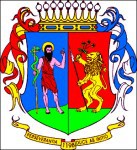 2018. Helyi Esélyegyenlőségi Program (HEP) Bevezetés Összhangban az Egyenlő Bánásmódról és az Esélyegyenlőség Előmozdításáról szóló 2003. évi CXXV. törvény, a helyi esélyegyenlőségi programok elkészítésének szabályairól és az esélyegyenlőségi mentorokról szóló 321/2011. (XII. 27.) Korm. rendelet és a helyi esélyegyenlőségi program elkészítésének részletes szabályairól szóló 2/2012. (VI. 5.) EMMI rendelet rendelkezéseivel, Mogyoróska Önkormányzata Esélyegyenlőségi Programban rögzíti az esélyegyenlőség érdekében szükséges feladatokat.  Az önkormányzat vállalja, hogy az elkészült és elfogadott Esélyegyenlőségi Programmal összehangolja a település más dokumentumait, valamint az önkormányzat fenntartásában lévő intézmények működtetését. Vállalja továbbá, hogy az Esélyegyenlőségi Program elkészítése során bevonja partneri kapcsolatrendszerét, különös tekintettel a köznevelés állami és nem állami intézményfenntartóira.  Jelen helyzetelemzés az Esélyegyenlőségi Program megalapozását szolgálja. Törvényi szabályozásMagyarországon az egyenlő bánásmód követelménye több szinten fogalmazódik meg, melynek első szintje Magyarország Alaptörvénye, mely kimondja, hogy az emberi és állampolgári jogok mindenkit egyenlő mértékben illetnek meg, különbségtétel nélkül, így az Alaptörvényben felsorolt szempontok (faj, nem, bőrszín, vallás, nyelv… nyitva hagyva a felsorolást) alapján tilos a diszkrimináció. Az Alaptörvény utal pozitív diszkriminációs megoldásokra is, tiltja a hátrányos megkülönböztetést.  Emellett több hatályos jogszabály ad részletes útmutatást az egyenlő bánásmód és az esélyegyenlőség előmozdítás követelményének értelmezéséhez és megvalósításához, melyek tükrében érdemes a komplex esélyegyenlőséget vizsgálni Mogyoróska településen. 1991.	évi IV. törvény a foglalkoztatás elősegítéséről és a munkanélküliek ellátásáról 1992.	évi XXII. törvény a Munka Törvénykönyvéről 1993.	évi III. törvény a szociális igazgatásról és szociális ellátásokról 1997. évi XXXI. törvény a gyermekek védelméről és a gyámügyi igazgatásról 1997. évi LXXVIII. törvény az épített környezet alakításáról és védelméről  1997.	évi CLIV. törvény az egészségügyről 1998.	évi XXVI. törvény a fogyatékos személyek jogairól és esélyegyenlőségük biztosításáról 2000. évi LX. törvény a foglalkoztatásból és a foglalkozásból eredő hátrányos megkülönböztetésről szóló, a Nemzetközi Munkaügyi Konferencia 1958. évi 42. ülésszakán elfogadott 111. számú Egyezmény kihirdetéséről 2003. évi CXXV. törvény az egyenlő bánásmódról és az esélyegyenlőség előmozdításáról kiemelkedik a jogrendszer adta szabályozások sorában. A 2003-ban elfogadott esélyegyenlőségi törvény egy átfogó és részletes áttekintés, amelynek célja az Európai Unió joganyagával való összhang megteremtése, de túl is mutat az európai szabályozáson. A törvény általános szabályozásokat tartalmaz, illetve külön fejezetben foglalkozik a foglalkoztatás, oktatás, szociális biztonság és egészségügy, a lakhatás, az egészségügyi ellátás területén tapasztalt hátrányos megkülönböztetéssel is.  97/2005. (XII. 25.) OGY határozat az Országos Területfejlesztési Koncepcióról 96/2005. (XII. 25.) OGY határozat az Országos Fejlesztéspolitikai Koncepcióról 10/2006. (II. 16.) OGY határozat az új Országos Fogyatékosügyi Programról Az Európai Parlament és a Tanács 2006/54/EK irányelve (2006. július 5.) a férfiak és nők közötti esélyegyenlőség és egyenlő bánásmód elvének a foglalkoztatás és munkavégzés területén történő megvalósításáról 119/2010. (IV. 16.) Korm. rendelet az országos Esélyegyenlőségi Szakértői Névjegyzékről, az esélyegyenlőségi szakértői tevékenység végzéséről és annak feltételeiről, a szakértő működéséről 120/2010. (IV.16.) Korm. rendelet a helyi esélyegyenlőségi program elkészítésének szempontjairól 2011. évi CLXXXIX. törvény Magyarország helyi önkormányzatairól 2011. évi CXCV. törvény az államháztartásról 2011. évi CXC. törvény a köznevelésről 32/2012. (X. 8.) EMMI rendelet a sajátos nevelési igényű gyermekek óvodai nevelésének irányelve és a sajátos nevelési igényű tanulók iskolai oktatásának irányelve kiadásáról AZ EURÓPAI PARLAMENT ÉS A TANÁCS 771/2006/EK határozata (2006. május 17.) az „Esélyegyenlőség mindenki számára” európai évéről (2007) – az igazságos társadalom irányában.  A 2007 - Egyenlő Esélyek Mindenki Számára Európai Év célkitűzése az volt, hogy az európai társadalom figyelmét az igazságos és összetartó, vagyis a mindenki számára egyenlő esélyeket biztosító társadalom előnyeire irányítsa. Ez megköveteli a társadalmi érvényesülést gátló akadályok elmozdítását, valamint egy olyan légkör kialakítását, melyben Európa sokféleségére a társadalmi gazdasági életerő forrásaként tekintenek.A település bemutatása Mogyoróska szinte még érintetlen természeti szépségű környezetben, a vadregényes Zempléni-hegység szívében helyezkedik el. Falunkra a zempléni hegyvidék második legmagasabb hegye a Magoska (734 m) tekint le, panorámáját a falut körül ölelő hegyek, erdőségek és a REGÉCI VÁR látképe adja. Mogyoróska egy erdőtelkes ún. irtványtelepülés, ami azt jelenti, hogy erdőterületek kiirtásával a középkorban létesült. Első oklevélszerű említése 1363-ból való. A korabeli viszonyok között a „településfoglalás” a következőképpen rekonstruálható: a területek akkori birtokosa egy meghatározott, „kiirtott” erdőterület benépesítésére megállapodást kötött egy „vállalkozóval” (kenéznek, soltésznak is nevezték), akik rendszerint a Kárpátok hegyvidéki régióiból származó ruszinok (ruténok) voltak. A megbízott gyűjtötte össze a letelepülni vágyókat, majd az új faluhelyet velük népesítette be. Egy ilyenfajta vállalkozás rengeteg kockázatot hordozott magában, ugyanakkor a „vállalkozó” munkája ellentételezéseként elnyerte az új falu bírói tisztét, s emellett telkeket és különféle iparűzési jogokat is kaphatott. Egy-egy új erdőtelkes település általában néhány évig mentes volt az adófizetéstől, de minden egyéb földesúri tehertől is.Mogyoróska településtörténete szorosan kapcsolódik a Regéci váruradalom történetéhez. A középkori eredetű Mogyoróska a 17.-18. század fordulóján – a környező településekhez hasonlóan – csaknem kihalt, így a 18. század első felében a Regéci uradalom akkori ura, a német Trautson herceg a hiányzó munkaerő pótlására kárpátaljai ruszinokkal telepítette újra Mogyoróskát (Baskót és Komlóskát hasonlóan). A millennium idején (1896) készült felmérés szerint Mogyoróska 50 házból állt, 269 magyar ajkú lakossal, és a településhez 269 hold szántó, 32 hold kert, 166 hold rét, 91 hold legelő és 2154 hold erdő tartozott. A felmérésekből kiderül, hogy addigra az eredetileg ruszin többségű faluközösség feloldódott és magyarnak tekintették magukat.A település mai arculata nagyon sok hagyományos elemet megőrzött eredeti formájából: az egyetlen utca a település tengelye, a belterület házaihoz ún. szalagparcellák csatlakoznak, amit az erdősült zóna követ. A település csekély belterületét kiterjedt külterület övezi. A külterület teljes termőterületének jelentős része (kb. 70%-a) erdősült, ami mind turisztikai, mind tájesztétikai, mind erdő- és vadgazdálkodási szempontból a település egyik legfőbb értéke.Magyarországon kevés olyan település akad, amely kis méretével ellentétben oly sok ajándékát őrzi a természetnek, a rég múlt időknek. Aki távol akar lenni a nagyvilág zajától és útra kel Mogyoróskán a történelemben, a természetben, aki egy időre otthon tudja hagyni a stresszes helyzetekkel, szorító idővel teli mindennapokat, az részese lehet az oly ritkán megteremthető összetartozás érzésének.A környéken 10 forrás létezése ismeretes. A 624 m magas sziklaszirten épült regéci vár lenyűgöző látványában gyönyörködhetünk. A Regéci Vár a túrázók kedvelt célpontja, melynek megmászásával, meghódításával páratlan látványban részesülnek: csodálatos a naplemente, tiszta időben látni lehet a messzi Tátra havas csúcsait, a Zempléni-hegység legmagasabb pontját a Gergely-hegyet (783m), lenn, a közeli völgyekben kanyargó Hernádot, mely a kajakozók, kenusok, vadvízi evezősök kedvelt folyója.A várrom területe botanikai és zoológiai tekintetben is értékes terület, a falak és sziklák számos ritka növénynek adnak otthont. Közel 200 fás-, és lágyszárú növényfaj él a várhegyen. A ritka fajok közül kiemelendő a leánykökörcsin, az északi fodorka és a rózsás kövirózsa. Sok a védett madár, mint pl. a kékfutrinka és a havasi szürkebegy. Geológiai szempontból különlegesnek tekinthető a várhegy északnyugati lábánál kiöblösödő hirdokvarcittelér, amely a hosszan elnyúló utóvulkáni tevékenységre utal.Mogyoróskán és környékén sok olyan állat él, amely hazánk más területein igazi ritkaság.  Ilyen pl.: színjátszó lepke, folyami rák, petényi márna, alpesi gőte, császármadár, uhu, uráli bagoly. Az emlősök közül a gímszarvas, őz, muflon és a vaddisznó északi-kárpáti, illetve erdélyi változatai található nagy számban, így a vadászok által is gyakran látogatott hely.Mogyoróska lakónépességének a száma az elmúlt 5 év tekintetében csökkent. 2013-ban 85 fő volt a lakónépesség száma az év végén, 2016-ban már csak 73 fő.Az állandó lakónépesség 2016-ban 83 fő volt. Korosztálybeli megoszlásnál láthatjuk, hogy a 18-59 éves korosztály több, mint 53 %-a az állandó lakosságnak. A férfiak száma 8 fővel magasabb ebben a korosztályban, mint a nők száma. Jelentős a különbség a 18-59 évesek és a 65 év felettieknél. Az 18-59 évesek körében 26 fő férfi, és 18 fő nő, míg a 65 év felettiek körében 18 fő nő, és csak 6 fő férfi található.Sajnos a 2.2. számú táblázathoz nem áll rendelkezésünkre adat, így ezt elemezni nem tudjuk.A következőkben azt láthatjuk, hogy az országos statisztikával egybefüggőn Mogyoróska község esetében is beigazolódik, hogy az elmúlt öt évben a 65 év feletti állandó lakosok száma magasabb, mint a 0-14 éves korú lakosok száma. A vizsgált időszakban a 0 - 14 évesek száma folyamatos csökkenést mutat. A 65 év feletti állandó lakosok számát elemezve megfigyelhető, hogy a vizsgált időszakokban itt is csökkenést figyelhetünk meg 27 főről 24 főre. Az öregedési index folyamatosan 150 % feletti értéket mutat, amely a lakosság elöregedési tendenciájának erősítését jelzi. Az utóbbi évek statisztikái szerint elöregedő társadalmi szerkezet alakult ki. Mivel az öregek száma lényegesen meghaladja a fiatalok számát, így elmondható hogy az idősek fokozott ellátására van szükség. Ez az állapot a járás és az országrész általános ismérve.A természetes népmozgalom mellett a népességszámot a vándorlások is befolyásolják. A településen az elmúlt öt évet vizsgálva kettő évnél volt pozitív az egyenleg, a többi vizsgált évet tekintve stagnált, illetve egyenlő az egyenleg, az odavándorlás a településre magasabb volt. Ha visszatekintünk az előző öt éves ciklusra megállapíthatjuk, hogy 2013-ban és 2015-ben negatív volt a természetes szaporodás száma. Az élve születések száma az elmúlt 5 éves ciklusban „0”. Ebből egyértelműen látszik, hogy nem született gyermek, így a település lakosságának a száma csökkent a sajnálatos halálozások miatt.Értékeink, küldetésünk Az esélyegyenlőség minden ember számára fontos érték. Megléte segíti, hogy mindenkinek esélye legyen jó minőségű szolgáltatásokra, az esélyegyenlőtlenséggel küzdő emberek előnyben részesítését az élet minden területén, függetlenül attól, hogy nő vagy férfi, egészséges vagy fogyatékossággal él, milyen a származása vagy az anyagi helyzete. Az esélyegyenlőségi program a feltétele annak, hogy a települési önkormányzat és annak jogi személyiséggel rendelkező társulása az államháztartás alrendszereiből, az európai uniós forrásokból, illetve a nemzetközi megállapodás alapján finanszírozott egyéb programokból származó, egyedi döntés alapján nyújtott, pályázati úton odaítélt támogatásban csak akkor részesülhet, ha hatályos helyi esélyegyenlőségi programmal rendelkezik. Az egyenlő bánásmód elveinek betartása ugyanakkor az Európai Unió és a hazai társadalom egyöntetű elvárása. Mogyoróska Önkormányzata az elmúlt években is igyekezett folyamatosan érvényesíti az esélyegyenlőségi szempontokat a település működését, fejlesztését meghatározó alapvető dokumentumaiban. Az esélyegyenlőség megvalósítását horizontális elvnek tekinti, amely áthatja valamennyi önkormányzati tevékenységet: a kötelező és önként vállalt feladatok ellátását a helyi szintű közpolitika alakítása során. Az önkormányzat az esélyegyenlőségi politikáját munkáltatói szerepkörben, közvetlen szolgáltatásai során és intézményfenntartói szerepkörben érvényesíti. Az esélyegyenlőséggel kapcsolatos tevékenysége folyamán mindent megtesz annak érdekében, hogy az egyes projektek kidolgozásában az érdekelt civil szerveződések is aktív szerepet játsszanak, elősegítve ezzel a település lakosságának ilyen irányú szemléletváltását is. Ennek eszközei szabályozás, támogatás és a jó gyakorlatok bevezetése, bemutatása. Az esélyegyenlőség megvalósításának alapfeltétele a diszkriminációmentesség, szegregációmentesség. Az esélyegyenlőségi programnak a településen élő hátrányos helyzetű csoportokra kell irányulnia, akik számára a sikeres élet és társadalmi integráció esélye a helyi társadalmat célzó fejlesztések és beruházások ellenére korlátozott marad a különböző területeken jelentkező hátrányaikat kompenzáló esélyegyenlőségi intézkedések nélkül. A helyi esélyegyenlőségi programnak kiemelt figyelmet kell fordítania: az egyenlő bánásmód követelményének érvényesítésére a helyi önkormányzat döntéshozatalában, illetve az általa fenntartott vagy támogatott intézményekben, és az önkormányzat által ellenőrzött szolgáltatások körében; a nevelés, oktatás területén a jogellenes elkülönítés megelőzésére; a közszolgáltatásokhoz, valamint az egészségügyi szolgáltatásokhoz való egyenlő esélyű hozzáférés biztosítására; munkaerő-piaci szegregáció visszaszorítására, a hátrányos helyzetűek munkaerő-piaci hátrányainak csökkentésére, foglalkoztatási esélyeik javítására; a lakóhelyi szegregáció felszámolására; a hátrányos helyzetű csoportok tagjai részvételének elősegítésére a döntéshozatalban, a közügyek irányításában. Mindezt tesszük Magyarország Alaptörvényének II. cikkében foglaltakkal azonosulva azon meggyőződésből, „hogy az emberi méltóság sérthetetlen. Minden embernek joga van az élethez és az emberi méltósághoz, a magzatot élete fogantatásától védelem illeti meg”.  Értéknek tekintjük községünk polgárainak toleranciáját, szolidaritását, azt hogy településünk nyitott és befogadó. Erre alapozva és építve úgy hisszük, hogy a hátrányok csökkentése és kialakulásuk megelőzése az érdekeltekkel és a tenni akarókkal összefogva képesek vagyunk.Alapvető követelmény az esélyteremtő tevékenység, valamint ennek tervszerű dokumentálása a települési esélyegyenlőségi program kidolgozásával és megvalósításával. Mindig a helyzet megismerése, a fontosabb problémák feltárása a kiindulópont. Ezt követően a lehetséges faktorok számbavétele, feladataik megjelölése következik. Az esélyegyenlőség megteremtése érdekében a helyzetelemzés mellett a legtöbb, amit tehetünk, hogy képzett és felkészült, a probléma iránt érzékeny, elkötelezett együttműködő partnerek hálózatát alakítjuk ki.  Célok A Helyi Esélyegyenlőségi Program átfogó célja Mogyoróska település Önkormányzata az Esélyegyenlőségi Program elfogadásával érvényesíteni kívánja: az egyenlő bánásmód, és az esélyegyenlőség biztosításának követelményét, a közszolgáltatásokhoz történő egyenlő hozzáférés elvét,  a diszkriminációmentességet,  a szegregációmentességet, a foglalkoztatás, a szociális biztonság, az egészségügy, az oktatás és a lakhatás területén a helyzetelemzés során feltárt problémák komplex kezelése érdekében szükséges intézkedéseket A köznevelési intézményeket – az óvoda kivételével – érintő intézkedések érdekében együttműködik az intézményfenntartó központ területi szerveivel (tankerülettel).  A Helyi Esélyegyenlőségi Program helyzetelemző részének célja Elsődleges célunk számba venni a 321/2011. (XII. 27.) Korm. rendelet 1. § (2) bekezdésében nevesített, esélyegyenlőségi szempontból fókuszban lévő célcsoportokba tartozók számát és arányát, valamint helyzetét a településen. E mellett célunk a célcsoportba tartozókra vonatkozóan áttekinteni a szolgáltatásokhoz történő hozzáférésük alakulását, valamint feltárni az ezeken a területeken jelentkező problémákat. További célunk meghatározni az e csoportok esélyegyenlőségét elősegítő feladatokat, és azokat a területeket, melyek fejlesztésre szorulnak az egyenlő bánásmód érdekében. A célok megvalósításának lépéseit, azok forrásigényét és végrehajtásuk tervezett ütemezését az HEP IT tartalmazza. A Helyi Esélyegyenlőségi Program Intézkedési TerveCélunk a helyzetelemzésre építve olyan beavatkozások részletes tervezése, amelyek konkrét elmozdulásokat eredményeznek az esélyegyenlőségi célcsoportokhoz tartozók helyzetének javítása szempontjából. További célunk meghatározni a beavatkozásokhoz kapcsolódó kommunikációt. Szintén célként határozzuk meg annak az együttműködési rendszernek a felállítását, amely a programalkotás és végrehajtás során biztosítja majd a megvalósítás, nyomon követés, ellenőrzésértékelés, kiigazítás támogató strukturális rendszerét, vagyis a HEP Fórumot és a hozzá kapcsolódó tematikus munkacsoportokat. Fő célkitűzéseink: az esélyegyenlőség folyamatos érvényesítése a különböző önkormányzati határozatok meghozatalában, intézkedések megtételében,a hátrányos megkülönböztetés csökkentése, megszüntetése, a megkülönböztetéstől mentes gondolkodás erősítése,az egyenlő bánásmód és az egyenlő esélyű hozzáférés biztosítása a hátrányos helyzetű csoportok számára:időskorú személyek, fogyatékossággal élő emberek,munkanélküli emberek,munkába visszatérő személyek, pályakezdő fiatalok,nők és munkahelyen foglalkoztatott kisgyermekes szülők, mélyszegénységben élők és roma származású emberek, alacsony iskolai végzettségű személyek.Együttműködés és együttműködés összehangolása az esélyegyenlőség biztosítása érdekében  a közoktatási, a foglalkoztatásia közművelődési,a szociális,az egészségügyi, és más közszolgáltatási területen.A Helyi Esélyegyenlőségi Program Helyzetelemzése (HEP HE) 1. Jogszabályi háttér bemutatása 1.1 A program készítését előíró jogszabályi környezet rövid bemutatása A helyi esélyegyenlőségi program elkészítését az egyenlő bánásmódról és az esélyegyenlőség előmozdításáról szóló 2003. évi CXXV. törvény (továbbiakban: Ebktv.) előírásai alapján végeztük. A program elkészítésére vonatkozó részletszabályokat a törvény végrehajtási rendeletei, a helyi esélyegyenlőségi programok elkészítésének szabályairól és az esélyegyenlőségi mentorokról” szóló 321/2011. (XII.27.) Korm. rendelet „2. A helyi esélyegyenlőségi program elkészítésének szempontjai” fejezete és   a helyi esélyegyenlőségi program elkészítésének részletes szabályairól szóló 2/2012 (VI.5.) EMMI rendelet alapján alkalmaztuk, különös figyelmet fordítva a   a Magyarország helyi önkormányzatairól szóló 2011. évi CLXXXIX. törvény (továbbiakban: (Mötv.)  a szociális igazgatásról és szociális ellátásokról szóló 1993. évi III. törvény (továbbiakban: (Szt.) a foglalkoztatás elősegítéséről és a munkanélküliek ellátásáról szóló 1991. évi IV. törvény (továbbiakban: Flt.)  a nemzetiségek jogairól szóló 2011. évi CLXXIX. törvény (továbbiakban: (nemzetiségi törvény) az egészségügyről szóló 1997. évi CLIV. törvény (továbbiakban: Eütv.) a gyermekek védelméről és a gyámügyi igazgatásról szóló 1997. évi XXXI. törvény         (továbbiakban: Gyvt.)a nemzeti köznevelésről szóló 2011. évi CXC. törvény (továbbiakban: Nkntv.) előírásaira.  Az egyenlő bánásmódról és az esélyegyenlőség előmozdításáról szóló 2003. évi CXXV. törvényben foglalt helyi esélyegyenlőségi programok intézkedései kapcsolódnak a következőkben felsorolt, EU és nemzeti szintű stratégiákhoz, ágazati politikához:EU 2020 stratégia,Nemzeti Reform Program,Nemzeti Társadalmi Felzárkózási Stratégia,„Legyen jobb a gyermekeknek! Nemzeti Stratégia,Roma Integráció Évtizede Program,Nemzeti Ifjúsági StratégiaEU 2020 stratégiaAz esélyegyenlőség szempontjából releváns célkitűzéseket tartalmaz:biztosítani kell, hogy a 20-63 évesek körében a foglalkoztatottsági arány elérje a 75 %-ota szegénység és társadalmi kirekesztettség kockázatának kitett lakosok számának 25 %- os csökkentése, 20 millió ember kiemelése a szegénységbőlcél az iskolából kimaradók arányának 10 % alá csökkentése.Nemzeti Reform ProgramA 2017. évi Nemzeti Reform Program intézkedéseinek jelentős hányada önálló stratégia, törvény, amelyeket megelőzött a törvényekben előírt társadalmi konzultáció, továbbá az uniós programokban szereplő intézkedések esetében az EU támogatások felhasználási eljárásrendjének megfelelően mind a tervezés, mind a kiválasztás folyamatában sor kerül társadalmi egyeztetésre. A gazdaságpolitika aktuális fő célja a termelékenység, a versenyképesség javítása. Az elmúlt időszak fő kormányzati intézkedései már alapvetően ezt a célt szolgálják: béremelés, adó- és járulékcsökkentés, közfoglalkoztatás átalakítása, különböző iparfejlesztési és digitalizáció támogató programok, az oktatás és képzés az esélyeket megerősítővé, versenyképesebbé tétele, az egészségügyi szolgáltatások fejlesztése. Nemzeti Társadalmi Felzárkózási Stratégia A felzárkózás politika az új stratégiai és kormányzati keretek adta átfogó megközelítésmód, amely a szakpolitikák összehangolásával és komplex beavatkozásokkal kezeli az ország társadalmi kohézió szempontjából meghatározó szociális problémáit.  A felzárkózás politika célja, hogy  csökkenjen a szegénységben vagy társadalmi kirekesztettségben élők aránya;csökkenjen a hátrányos helyzetű gyermekek társadalmi lemaradása, gyengüljenek a szegénység átörökítésének tendenciái; csökkenjenek a roma és nem roma népesség közötti társadalmi különbségek; enyhüljenek a társadalmi és területi kizáródás jelenségei, folyamata; minél több embert hozzon abba a helyzetbe, hogy felelősséget tudjon vállalni saját sorsáért; a felzárkóztató programok teljesítményre ösztönözzenek és teljesítményt várjanak el.  „Egészséges Magyarországért 2014-2020” Egészségügyi Ágazati Stratégia  A stratégia specifikus népegészségügyi célkitűzései:  A születéskor várható, egészségben eltöltött életévek növelése 2020-ra (EU-átlag elérése 2022-re).  A fizikai és mentális egészség egyéni és társadalmi értékének növelése.  Egészségtudatos magatartás elősegítése, egyéni felelősségvállalás érvényesítése.  A területi egészség-egyenlőtlenségek, illetve a születéskor várható élettartamban mutatkozó különbségek csökkentése. „Legyen jobb a gyermekeknek!” Nemzeti StratégiaA Nemzeti Stratégia szükségességét elsősorban az indokolja, hogy csökkentse a gyermekek és családjaik nélkülözését, javítsa a gyermekek fejlődési esélyeit. A törvény minden gyermekre kiterjed, de értelemszerűen azoknak a gyermekeknek kell prioritást kapniuk, akiknek érdekei a legjobban sérülnek, akiknél a nélkülözések a legjobban korlátozzák fejlődésüket. Másik fontos indoka a szegénységi ciklus megszakításának szükségessége. Ez a gyermekek és a társadalom közös távlati érdeke. A szegény gyermekkor nem csak az anyagi javak hiányát jelenti, hanem azt is, hogy a gyermekek előtt lezáródnak azok a lehetőségek, amelyek révén jó eséllyel kapcsolódnak be a társadalom nagy rendszereibe, munkába, állampolgári részvételbe, egyáltalán: hozzájuthatnak a tisztes megélhetéshez. Roma Integráció Évtizede ProgramA Stratégiai Terv négy prioritási területen (oktatás, foglalkoztatás, lakhatás és egészségügy), az egyenlő bánásmód érvényesítésével kapcsolatban, továbbá a kultúra, a média és a sport területén határoz meg átfogó célokat, a célokhoz kapcsolódó konkrét feladatokat, az ezekhez rendelt mutatókat, továbbá a feladatok eléréséhez szükséges intézkedéseket. A nemek közötti esélyegyenlőség megteremtését a négy prioritási területen megfogalmazottakhoz kapcsolódó feladatokon és intézkedéseken keresztül kívánja megvalósítani. A Stratégiai Tervben meghatározott feladatok elsősorban területi (hátrányos helyzetű térségek, települések) és szociális szempontok (pl. hátrányos helyzet, tartós munkanélküliség, alacsony iskolai végzettség, stb.) - illetve ezek metszete - alapján határozzák meg a legfontosabb intézkedéseket, amelyek hosszú távon biztosíthatják a legszegényebbek - köztük nagy arányban romák - valós társadalmi és gazdasági integrációját. Nemzeti Ifjúsági Stratégia A stratégia általános célja: az ifjúságban rejlő erőforrások kibontása, e korosztály társadalmi integrációjának elősegítése. A dokumentum kiemelt célként rögzíti egyebek mellett a kirekesztettség, kisodródás megakadályozását, az unió által deklarált célok átvételét, a magyarországi és a határon túli magyar fiatalok közötti kapcsolatok fejlesztését. A stratégia speciális célokat is megfogalmaz, ezek között szerepel az ifjúsági korosztályok társadalmi, egyéni felelősségének fejlesztése, integrációjának segítése, a gyermekvállaláshoz szükséges feltételek, a munkavállalás, otthonteremtés elősegítése.1.2 Az esélyegyenlőségi célcsoportokat érintő helyi szabályozás rövid bemutatása. Az esélyegyenlőségi program a településünk területén élő hátrányos helyzetű csoportokra irányul, akik számára a sikeres élet és társadalmi integráció esélye a helyi társadalmat célzó fejlesztések és beruházások ellenére korlátozott marad a különböző területeken jelentkező hátrányaikat kompenzáló esélyegyenlőségi intézkedések nélkül. Bár az egyenlő bánásmód megsértése más hátrányos védett csoportok esetében is megfigyelhető jelenség, a fogyatékos személyek, a nők és a romák esetében a hátrányos helyzettel és szegénységgel is erőteljesen összefüggő jelenségekről van szó. Az esélyegyenlőségi helyzetelemzés és intézkedések kiemelt hátrányos helyzetű társadalmi csoportjainak a romákat, a nőket és a fogyatékos személyeket tekinti. A helyzetelemzéshez és az intézkedések megtervezéséhez elsősorban tehát a nőkre (lányokra), a romákra és a fogyatékos emberekre vonatkozó adatokat és információkat gyűjtöttük össze, illetve elemeztük, és az ő lehetőségeiket, helyzetüket javító programot dolgoztunk ki. Az esélyegyenlőség érvényesülésének problémája a különböző településeken további hátrányos helyzetű társadalmi csoportok, különböző élethelyzetben lévő egyének esetében is felmerülhet. Ennek megfelelően az esélyegyenlőségi program által célzott hátrányos helyzetű társadalmi csoportok körét a helyi sajátosságokra reagálva – az esélyegyenlőségi törvény szempontjait figyelembe véve – bővítettük. Az Ebktv. 31. §- a szerint:„31. § (1) A község, a város és a főváros kerületeinek önkormányzata (a továbbiakban: települési önkormányzat) ötévente öt évre szóló helyi esélyegyenlőségi programot fogad el.(2) A helyi esélyegyenlőségi programban helyzetelemzést kell készíteni a hátrányos helyzetű társadalmi csoportok – különös tekintettel a nők, a mélyszegénységben élők, romák, a fogyatékkal élő személyek, valamint a gyermekek és idősek csoportjára – oktatási, lakhatási, foglalkoztatási, egészségügyi és szociális helyzetéről, illetve a helyzetelemzésen alapuló intézkedési tervben meg kell határozni a helyzetelemzés során feltárt problémák komplex kezelése érdekében szükséges intézkedéseket. A helyzetelemzés és az intézkedési terv elfogadása során figyelembe kell venni a települési nemzetiségi önkormányzatok véleményét. A helyi esélyegyenlőségi programot a társadalmi felzárkózásért felelős miniszter által meghatározott részletes szabályok alapján kell elkészíteni. A programalkotás során gondoskodni kell a helyi esélyegyenlőségi program és a települési önkormányzat által készítendő egyéb fejlesztési tervek, koncepciók, továbbá a közoktatási esélyegyenlőségi terv és az integrált településfejlesztési stratégia anti-szegregációs célkitűzéseinek összhangjáról.(3) A helyi esélyegyenlőségi program elkészítése során kiemelt figyelmet kell fordítania) az egyenlő bánásmód, az esélyegyenlőség és a társadalmi felzárkózás követelményének érvényesülését segítő intézkedésekre,b) az oktatás és a képzés területén a jogellenes elkülönítés megelőzésére, illetve az azzal szembeni fellépésre, továbbá az egyenlő esélyű hozzáférés biztosításához szükséges intézkedésekre,c) a közszolgáltatásokhoz, valamint az egészségügyi szolgáltatásokhoz való egyenlő esélyű hozzáférés biztosításához szükséges intézkedésekre,d) olyan intézkedésekre, amelyek csökkentik a hátrányos helyzetűek munkaerő-piaci hátrányait, illetve javítják foglalkoztatási esélyeiket.(4) A helyi esélyegyenlőségi program időarányos megvalósulását, illetve a (2) bekezdésben meghatározott helyzet esetleges megváltozását kétévente át kell tekinteni, az áttekintés alapján, szükség esetén a helyi esélyegyenlőségi programot felül kell vizsgálni, illetve a helyzetelemzést és az intézkedési tervet az új helyzetnek megfelelően kell módosítani.”Az önkormányzat a feladat- és hatáskörébe tartozó önkormányzati ügyekben – törvény keretei között – önállóan mérlegelhet.A program elkészítésénél figyelembe vettük továbbá azon alábbi helyi rendeleteket, amelyek a település szociálisan hátrányos helyzetű lakossága problémáinak enyhítésére szolgálnak: Mogyoróska Községi Önkormányzat Képviselő-testületének 6/2017. (V.02.) önkormányzati rendelete a Mogyoróska Község Önkormányzatának településfejlesztéssel, településrendezéssel és településkép védelemmel összefüggő partnerségi egyeztetés szabályairólMogyoróska Községi Önkormányzat Képviselő-testületének 2/2015. (II.25.) önkormányzati rendelete a Mogyoróska Község Önkormányzatának rendelete az egyes szociális ellátásokrólMogyoróska Községi Önkormányzat Képviselő-testületének 13/2017. (XII.13.) önkormányzati rendelete a hulladékgazdálkodási közszolgáltatásról 2018. január 01-jétől hatályos egységes szerkezetbenMogyoróska Községi Önkormányzati Képviselő-testületének 2/2018. (II.28.) önkormányzati rendelete a Szervezeti és Működési SzabályzatrólMogyoróska Községi Önkormányzat Képviselő-testületének 12/2017. (XI.9.) önkormányzati rendelete a tűzifa formában nyújtott természetbeni támogatásokrólA helyi önkormányzat által hozott szabályozást érintő kérdésekben a Magyarország helyi önkormányzatairól szóló 2011. évi CLXXXIX. törvény (2013. január 1-étől hatályba lépő) rendelkezik. Az önkormányzatunk a feladat- és hatáskörébe tartozó önkormányzati ügyekben – törvény keretei között – önállóan mérlegelhet. Az állampolgári öngondoskodás, együttműködési készség erősítését szolgálja az a felhatalmazás. A demográfiai változások, a foglalkoztatás növelése, a képesség és képességbeli hiányosságok orvoslása, a vállalkozások versenyképességének javítása csak a társadalmi szolidaritás erősítésével, a társadalom megújuló képességének fejlesztésével és erőforrásainak bővítésével érhető el. Az a fontos, hogy Telkibányán továbbra is erősödjön az esélyegyenlőség a társadalmi élet minden színterén: a fizikai és kulturális környezetben, a lakhatás és a közlekedési eszközök vonatkozásában, a szociális és egészségügyi ellátás, az iskoláztatási és munkaalkalmak, valamint a kulturális és társadalmi élet, a sport és szórakozási lehetőségek területén is. A fogyatékos személyek speciális segítséget igénylő emberek. Életük nem kevesebb és nem több, egyszerűen más, másfajta emberi élet. A fogyatékos személy a betegekhez, az idősekhez és a gyermekekhez hasonlóan segítségre szorul. A munkanélküli lakosság ellátása érdekében továbbra is kiemelt feladatként kezeli a település vezetése a közfoglalkoztatás szervezését.  Védett tulajdonságok (Ebktv. 8. §)  neme faji hovatartozása  bőrszíne  állampolgársága nemzetisége nemzeti vagy etnikai kisebbséghez való tartozása  anyanyelve fogyatékossága  egészségi állapota vallási vagy világnézeti meggyőződése  politikai vagy más véleménye  családi állapota egyszülős család (anyasága/terhessége vagy apasága) szexuális irányultsága életkora társadalmi származása  vagyoni helyzete foglalkoztatási jogviszonyának vagy munkavégzésre irányuló egyéb jogviszonyának részmunkaidős jellege, illetve határozott időtartama érdekképviselethez való tartozása egyéb helyzete, tulajdonsága vagy jellemzője (továbbiakban együtt: tulajdonsága) szerint. Az 	egyenlő bánásmód megsértésének 	esetei (Ebktv.)közvetlen hátrányos megkülönböztetés  közvetett hátrányos megkülönböztetés zaklatás jogellenes elkülönítés megtorlás A HEP végrehajtása során mérvadó alapelvek: A prevenció elve: a társadalomnak mindent meg kell tenni a fogyatékosságot okozó balesetek és betegségek megelőzése érdekében. A normalizáció elve: minden fogyatékos személy számára olyan életminták és hétköznapi életfeltételek váljanak elérhetővé, melyek a társadalom megszokott feltételeinek és életmódjának a lehető legteljesebb mértékben megfelelnek. Az önrendelkezés elve: a fogyatékos emberek képességeik és lehetőségeik keretein belül szabadon rendelkeznek életük alakításáról. Az önállóság kiterjed a személyes mozgás, az idő, a tulajdon feletti önrendelkezésre. A hátrányos megkülönböztetés tilalmának és az előnyben részesítés kötelezettségének elve: a fogyatékos személy nem részesülhet hátrányos megkülönböztetésben, rá nézve sérelmes elbírálásban, kirekesztésben, fogyatékossága miatt nem lehet korlátozott a más emberek számára elérhető közjavakhoz való hozzáférésben. Miután az őket mindenki mással egyenlően megillető jogaikkal - állapotukból fakadóan - kevésbé tudnak élni, ezért indokolt, hogy előnyben részesüljenek. A rehabilitáció elve: a fogyatékos embereket képessé kell tenni arra, hogy érdemi erőfeszítéseket tehessenek állapotuk és képességeik javítására, vagy azok romlásának megállítására, lassítására. A fogyatékos személyek és a közszolgálati intézmények kölcsönös garanciákat tartalmazó rehabilitációs szerződéseket kössenek, egyéni rehabilitációs terveket készítsenek. Az integráció elve: a fogyatékos emberek kapcsolatot tarthassanak fenn más emberekkel és a társadalmi, gazdasági intézmények széles körével. 2. Stratégiai környezet bemutatása 2.1 Kapcsolódás helyi stratégiai és települési önkormányzati dokumentumokkal, koncepciókkal, 	programokkal  A helyi esélyegyenlőségi program az alábbi dokumentumokkal, koncepciókkal, programokkal kapcsolódik: Mogyoróska Község Önkormányzatának 2018. évi költségvetési koncepciója, A koncepció szociális és gazdasági programja Köznevelés fejlesztési terv Településfejlesztési stratégia Településszerkezeti terv Településfejlesztési koncepció Szociális szolgáltatástervezési koncepció  Az Ebktv. 63 §(2) bekezdésében foglaltak alapján gondoskodni kell arról, hogy az Mogyoróska Község Települési Esélyegyenlőségi Programja, valamint a Mogyoróska Község Önkormányzat által készített fejlesztési tervek, programok és egyéb dokumentumok és koncepciók összhangban legyenek. 2.2 A helyi esélyegyenlőségi program térségi, társulási kapcsolódásainak bemutatása  Mogyoróska község Önkormányzata tagja az Abaúj-Hegyközi Többcélú Kistérségi Társulásnak. A társulás abból a célból jött létre, hogy a kistérség lakói az önkormányzati közszolgáltatásokhoz minél teljesebb körben jussanak hozzá, és az önkormányzatok együttműködésükkel minél teljesebben, forrásaik célszerű optimális felhasználásával biztosítsák a mind magasabb szintű ellátást és szolgáltatást. Az Abaúj-Hegyközi Többcélú Kistérségi Társulás a gyermekjóléti szolgáltatással, a házi segítségnyújtással, a jelzőrendszeres házi segítségnyújtással, a családsegítéssel kapcsolatos feladatokra vonatkozóan jött létre.Az alapfokú oktatási feladatok ellátásáról 2013. január 1-től az állam gondoskodik, az óvodai ellátás maradt önkormányzati feladat. Ezt oly módon oldjuk meg, hogy társulási megállapodást kötöttünk az Abaújszántói Napköziotthonos Óvoda és Bölcsőde közös fenntartására, melynek a tagintézménye a Fonyi Körzeti Óvoda is. Jelenleg egy 3 fő óvodás gyermek ellátásáról gondoskodunk ezen intézmény keretén belül úgy, hogy önkormányzatunk átvállalja az étkezés térítési díját is.Az Abaújszántói Napköziotthonos Óvoda és Bölcsőde tagintézményeként működő egy csoport Fonyi Tagóvodában összesen 29 fő gyermek neveléséről gondoskodunk, ebből 11 fő fonyi gyermek, 13 fő korláti, 3 fő mogyoróskai és 2 fő regéci lakos. A gyermekek egész napos ellátásban részesülnek, napi háromszori étkeztetéssel. A tízórait és az uzsonnát helyben készítik el, a meleg ebédet pedig a Fonyi Gondozási Központ biztosítja. A gyermekek óvodába szállításáról az önkormányzat gondoskodik a falugondnoki szolgáltatás keretén belül.Fony község a vilmányi háziorvosi körzeten belül vállalkozási szerződés alapján biztosítja a háziorvosi körzethez tartozó lakosság orvosi ellátását. Az orvosi rendelőt az önkormányzat biztosítja. Az ügyeleti ellátást az Abaúj-Hegyközi Többcélú Kistérségi Társulás biztosítja. A védőnő minden hónap második hetében teljesít szolgálatot a községben. Az óvoda fogászatot 2013. szeptemberétől társas vállalkozás biztosítja.A falugondnoki szolgálatot önkormányzatunk fontos feladatnak tekinti, hiszen a falugondnoki szolgáltatás célja az aprófalvak és a külterületi lakott helyek intézményhiányból eredő települési hátrányainak enyhítése, az alapvető szükségletek kielégítését segítő szolgáltatásokhoz, egyes alapellátásokhoz való hozzájutás biztosítása. Mindezeket a feladatokat egy fő falugondnok látja el a képviselő-testület által elfogadott rendelet, illetve szakmai program alapján.Településünknek fontos a szilárdhulladékkal kapcsolatos feladatok ellátása is, így társulás formájában hoztuk létre az Abaúj-Zempléni Szilárdhulladék Gazdálkodási Társulást.2.3 A települési önkormányzat rendelkezésére álló, az esélyegyenlőség szempontjából releváns adatok, kutatások áttekintése, adathiányok kimutatása  A települési esélyegyenlőségi program a Szociális és Munkaügyi Minisztérium által kiadott Módszertani Segédlet és Gyakorlati Útmutató Helyi Esélyegyenlőségi Programok Megalkotásához, az emberi erőforrások minisztere 2/2012. (VI.5.) EMMI rendelete a helyi esélyegyenlőségi program elkészítésének részletes szabályairól alapján készült. A helyzetelemzés elkészítéséhez a KSH és a TeIR adatbázis valamint a népszámlálási adatok szolgáltak alapul. Emellett Mogyoróska Község Önkormányzata által szolgáltatott adatok, a településen tett személyes látogatások alkalmával gyűjtött anyagok és az elektronikus média Mogyoróskával foglakozó oldalai is hasznos információkkal szolgáltak. Felhasználtuk az ágazati beszámolók megállapításait, szakemberek tapasztalatait. Természetesen azoknál az adatoknál, amelyekre nyilvántartás nincs és nem is lehet, ott a 2011. évi népszámlálás adataiból indultunk ki. 2017. év adatai hiányosak több területen.3. A mélyszegénységben élők és a romák helyzete, esélyegyenlősége Napjainkban egyre gyakrabban használt fogalom a mélyszegénység. Nem csak tudományos fogalom a szociológiában, de a hétköznapi élet jelensége. Azt jelenti, amikor valaki vagy valakik tartósan a létminimum szintje alatt élnek és szinte esélyük sincs arra, hogy helyzetükön önerőből változtassanak. A magyarországi romák kétségkívül az ország legkiszolgáltatottabb társadalmi csoportjai közé tartoznak. A mintegy 6-700 ezres roma népesség négyötöde él létminimum alatt, többségük társadalmi és fizikai értelemben is szegregált, vagy szegregálódó településeken, településrészeken. Lakáskörülményeik évtizedekre vannak a magyarországi átlagtól, oktatási és munkaerő-piaci esélyeik jóval alacsonyabbak a nem romákénál, egészségügyi helyzetük katasztrofális. A romák helyzetét pusztán a fenti jellemzőkkel meghatározni – az őket körülölelő társadalmi előítéletek hatásának számbavétele nélkül – pontosan mégsem lehet. A szociális létbizonytalanság mellett a kirekesztettség jellemző a legtöbb romára közös jellemzője, és e két jellemző együtthatója az a kilátástalan élethelyzet, amely nagy valószínűséggel egész életükben távol tartja őket a társadalmi fősodortól. Az egyre erősödő társadalmi feszültségek és az ezzel párhuzamosan megszaporodó radikális és szélsőséges megnyilvánulások is mutatják, a roma lakosság társadalmi integrációja ma sürgetőbb feladat, mint valaha. A helyzettel történő őszinte, közhelymentes szembenézés, valamint a felelős döntéshozatal is kiemelt feladat. A romák széleskörű társadalmi kirekesztődésének erősödése az etnikai feszültségek kezelhetetlen mértékű kiéleződéséhez vezethet, egyszersmind súlyosan visszavetheti a település és az egész ország gazdasági teljesítőképességét. Gyakori tévhit, hogy a romák (érdemtelenül) túltámogatottak, ezzel szemben kutatások igazolják, hogy sem a helyi, sem az országos hatáskörű különböző fejlesztési programokban nincs kellő mértékben reprezentálva a roma lakosság, sőt a célzottan romáknak szánt források is sokszor alacsony hatásfokkal érik el a célcsoportot. A helyi esélyegyenlőségi program éppen abban segíthet, hogy megmutassa milyen eszközök egymásra építésével lehetséges valódi eredményeket elérni akár anélkül, hogy arra jelentős külön forrást biztosítanának. A települési önkormányzatnak esélyegyenlőségi programja tervezésekor nem csak arra kell ügyelnie, hogy miként javítsa célprogramokkal, vagy többségi programokba történő integrálásuk révén a romák lakhatási, oktatási, szociális és egészségügyi helyzetét: olyan beavatkozásokat szükséges terveznie, amelyek egyszersmind oldják a romák kirekesztettségét is. Nem elég tehát például betonúttal ellátni a „roma telepet”, szükség van a szegregációból történő kitörés útjainak megkönnyítésére is. Még a legjobban előkészített programok sem fogják elérni hatásukat, ha maguk a romák nem kapcsolódnak be a programok előkészítésétől a végrehajtásig minden szinten. A romák helyzetének vizsgálatakor óhatatlanul felmerülő alapprobléma, hogy hivatalos etnikai adatok nem, vagy csak korlátozott mértékben állnak rendelkezésre.  A mélyszegénység összetett jelenség, amelynek okai többek között társadalmi és gazdasági hátrányok, iskolai, képzettségben és foglalkoztatottságban deficitek mutatkoznak meg, és súlyos megélhetési zavarokhoz vezethet. A szegénység kialakulásának okai többek közt a rendszerváltást követően a munkahelyek megszűnésére, a munkanélküliségre, a munkaerő-piaci esélyek szűkülésére – nem kis részben az oktatás és képzés hiányosságaira -, a jóléti ellátások által kezelni nem tudott egyéni, családi válsághelyzetekre, a megfelelő ellátásokhoz, szolgáltatásokhoz történő hozzáférés hiányosságaira vezethetők vissza. A mélyszegénység hatása az alapvető létfeltételekben, a lakhatási, táplálkozási körülményekben, az érintettek egészségi állapotában is jelentkezik. A szegénység szempontjából meghatározó társadalmi jellemző a családok gyermekszáma, illetve a gyermekszegénység („a szegénység fiatal arca”: a szegények mintegy 30%a 0–17 éves korosztályhoz tartozik), valamint a falusi lakókörnyezet (a szegények több mint fele községekben él). Ez az állapot az érintetteket nagyon gyorsan megbélyegzi és a társadalomból való kirekesztettségüket okozza. A társadalmi leszakadás meghatározó részben tehát a szegénységgel összefüggő körülményekből fakad. A szegregáció mértéke, a társadalmi élet jelentős területeiről való tömeges kizáródás súlyos társadalmi probléma. Ma Magyarországon minden harmadik ember (kb. 3 millióan) a szegénységi küszöb alatt él, közülük 1,2 millióan mélyszegénységben. A szegénységi kockázatok különösen sújtják a gyermekeket és a hátrányos helyzetű térségekben élőket. A cigányok/romák nagy többsége ehhez az utóbbi csoporthoz tartozik. A gyakorlatban a mélyszegénység fogalmát azonosítják a cigánysággal. Ez nem más, mint az etnikai és szociális dimenzió összemosása, és ezzel a társadalmi kirekesztettségből fakadó összes probléma „cigánykérdésként” való felfogása. Fontos azonban tudomásul venni, hogy a cigányság és a mélyszegénység két olyan halmazt képez, melynek van ugyan közös metszete, ám a kettő nem fedi teljesen egymást. Nem igaz, hogy minden mélyszegénységben élő ember roma. Az viszont kijelenthető, hogy a romák élete a mélyszegénységtől függetlenül is sokkal inkább terhelt az őket érintő diszkrimináció rejtett és nyílt dimenzióinak a kíméletlen érvényesülése miatt. (Cserti-Csapó Orsós 2012) E terület vonatkozásában a következőkben tekintsük át azokat az alapvető jogszabályi rendelkezéseket, amelyek a foglalkoztatási és szociális, valamint egészségügyi ellátásokhoz történő hozzáférés, a lakhatási körülmények javítását szolgálhatják.  1993. évi III. törvény a szociális igazgatásról és szociális ellátásokról. *Az Szt. 33. §-ában foglaltak szerint:„(1) Az aktív korúak ellátása a hátrányos munkaerő-piaci helyzetű aktív korú személyek és családjuk részére nyújtott ellátás. A járási hivatal aktív korúak ellátására való jogosultságot állapít meg annak az aktív korú személynek,a) aki munkaképességét legalább 67%-ban elvesztette, aki legalább 50%-os mértékű egészségkárosodást szenvedett, vagy akinek az egészségi állapota a rehabilitációs hatóság komplex minősítése alapján nem haladja meg az 50%-os mértéket, vagyb) aki vakok személyi járadékában részesül, vagyc) aki fogyatékossági támogatásban részesül [az a)–c) pont szerinti személy a továbbiakban együtt: egészségkárosodott személy], vagyd) akinek esetében a munkanélküli-járadék, álláskeresési járadék, álláskeresési segély, vállalkozói járadék (a továbbiakban együtt: álláskeresési ellátás) folyósítási időtartama lejárt, vagye) akinek esetében az álláskeresési ellátás folyósítását keresőtevékenység folytatása miatt a folyósítási idő lejártát megelőzően szüntették meg, és a keresőtevékenységet követően az Flt. alapján álláskeresési ellátásra nem szerez jogosultságot, vagyf) aki az aktív korúak ellátása iránti kérelem benyújtását megelőző két évben az állami foglalkoztatási szervvel vagy a rehabilitációs hatósággal legalább egy év időtartamig együttműködött, vagyg) akinek esetében az ápolási díj, a Cst. szerinti gyermekgondozási támogatás, a rendszeres szociális járadék, a bányász dolgozók egészségkárosodási járadéka, az átmeneti járadék, a rehabilitációs járadék, a rokkantsági nyugdíj, a baleseti rokkantsági nyugdíj, a megváltozott munkaképességű személyek ellátása, az ideiglenes özvegyi nyugdíj folyósítása megszűnt, illetve az özvegyi nyugdíj folyósítása a Tny. 52. §-ának (3) bekezdése szerinti okból szűnt meg, és közvetlenül a kérelem benyújtását megelőzően az állami foglalkoztatási szervvel vagy a rehabilitációs hatósággal legalább három hónapig együttműködött, feltéve, hogy saját maga és családjának megélhetése más módon nem biztosított, és keresőtevékenységet nem folytat.(1a) Az aktív korúak ellátása tekintetében – ha e törvény eltérően nem rendelkezik – nem minősül keresőtevékenységnek, ha a kérelmező, illetve a jogosult közfoglalkoztatásban, egyszerűsített foglalkoztatásban vesz részt vagy háztartási munkát végez.(1b) Az (1) bekezdés a) pontja szerinti esetben az egészségkárosodott személy egészségkárosodásának mértékét, az egészségkárosodás felülvizsgálatának szükségességét, valamint a felülvizsgálat szükségessége esetén annak időpontját az eljáró hatóság szakkérdésként megvizsgálja.(2) Az (1) bekezdés alkalmazásában akkor nem biztosított a megélhetés, ha a családnak az egy fogyasztási egységre jutó havi jövedelme nem haladja meg az öregségi nyugdíj mindenkori legkisebb összegének 90%-át és vagyona nincs. Az aktív korúak ellátása tekintetében fogyasztási egység a családtagoknak a családon belüli fogyasztási szerkezetet kifejező arányszáma, ahola) az első nagykorú családtag arányszáma 1,0, azzal, hogy a gyermekét egyedülállóként nevelő szülő arányszáma 0,2-vel növekszik,b) a házas- vagy élettárs arányszáma 0,9,c) az első és második gyermek arányszáma gyermekenként 0,8,d) minden további gyermek arányszáma gyermekenként 0,7,e) a fogyatékos gyermek arányszáma 1,0, azzal, hogy a fogyatékos gyermeket a c) és d) pont alkalmazásánál figyelmen kívül kell hagyni, továbbá aholf) az a) és b) pontok szerinti arányszám 0,2-vel növekszik, ha a személy fogyatékossági támogatásban részesül.(3) Az (1) bekezdés f) és g) pontja szerinti előzetes együttműködés időtartamának számításánál az aktív korúak ellátásának megállapítására irányuló kérelmet benyújtó személy által ezen időtartam alatt folytatott keresőtevékenység időtartamát is figyelembe kell venni.(4) Az aktív korúak ellátására való jogosultsága) az (1) bekezdés d) pontjában foglalt esetben az Flt. alapján folyósított álláskeresési ellátás időtartamának kimerítésétől,b) az (1) bekezdés e) pontjában foglalt esetben a keresőtevékenység megszűnésétől,c) az (1) bekezdés g) pontja szerinti rendszeres pénzellátás folyósításának megszűnésétőlszámított tizenkettő hónapon belül benyújtott kérelem alapján állapítható meg.(4a) Amennyiben az aktív korúak ellátására való jogosultságot az Flt. szerinti álláskeresési ellátás kimerítésétől számított 30 napon belül benyújtott kérelem alapján állapítják meg, az ellátásra való jogosultság kezdő napja az álláskeresési ellátás kimerítését követő nap.(5) Aktív korúak ellátására egy családban egyidejűleg – a (6) bekezdésben meghatározott kivétellel – csak egy személy jogosult.(6) Egy családban egyidejűleg két személy abban az esetben jogosult az aktív korúak ellátására, ha az egyik személy a foglalkoztatást helyettesítő támogatás, míg a másik személy az egészségkárosodási és gyermekfelügyeleti támogatás feltételeinek felel meg.(7) Az aktív korúak ellátására való jogosultság megállapítása során nincs helye a sommás eljárás alkalmazásának.(8) Az aktív korúak ellátására vonatkozó rendelkezések alkalmazásában az uniós rendeletek alapján külföldi szerv által folyósított álláskeresési ellátás az Flt. szerinti álláskeresési ellátással egy tekintet alá esik.A gyermekek védelméről és a gyámügyi igazgatásról szóló 1997. évi XXXI.. törvény 67/A. § (1) bekezdése szerint: Hátrányos helyzetű az a rendszeres gyermekvédelmi kedvezményre jogosult gyermek és nagykorúvá vált gyermek, aki esetében az alábbi körülmények közül egy fennáll:a) a szülő vagy a családba fogadó gyám alacsony iskolai végzettsége, ha a gyermeket együtt nevelő mindkét szülőről, a gyermeket egyedül nevelő szülőről vagy a családba fogadó gyámról – önkéntes nyilatkozata alapján – megállapítható, hogy a rendszeres gyermekvédelmi kedvezmény igénylésekor legfeljebb alapfokú iskolai végzettséggel rendelkezik,b) a szülő vagy a családba fogadó gyám alacsony foglalkoztatottsága, ha a gyermeket nevelő szülők bármelyikéről vagy a családba fogadó gyámról megállapítható, hogy a rendszeres gyermekvédelmi kedvezmény igénylésekor az Szt. 33. §-a szerinti aktív korúak ellátására jogosult vagy a rendszeres gyermekvédelmi kedvezmény igénylésének időpontját megelőző 16 hónapon belül legalább 12 hónapig álláskeresőként nyilvántartott személy,c) a gyermek elégtelen lakókörnyezete, illetve lakáskörülményei, ha megállapítható, hogy a gyermek a településre vonatkozó integrált településfejlesztési stratégiában szegregátumnak nyilvánított lakókörnyezetben vagy félkomfortos, komfort nélküli vagy szükséglakásban, illetve olyan lakáskörülmények között él, ahol korlátozottan biztosítottak az egészséges fejlődéséhez szükséges feltételek.(2) Halmozottan hátrányos helyzetűa) az a rendszeres gyermekvédelmi kedvezményre jogosult gyermek és nagykorúvá vált gyermek, aki esetében az (1) bekezdés a)–c) pontjaiban meghatározott körülmények közül legalább kettő fennáll,b) a nevelésbe vett gyermek,c) az utógondozói ellátásban részesülő és tanulói vagy hallgatói jogviszonyban álló fiatal felnőtt.(3) A gyámhatóság a rendszeres gyermekvédelmi kedvezményre való jogosultság elbírálásával egyidejűleg kérelemre – külön döntésben, a rendszeres gyermekvédelmi kedvezményre való jogosultsággal egyező időtartamra – megállapítja a gyermek, nagykorúvá vált gyermek hátrányos vagy halmozottan hátrányos helyzetének fennállását.(4) A hátrányos vagy halmozottan hátrányos helyzet fennállásának megállapítása a rendszeres gyermekvédelmi kedvezményre való jogosultság megállapítását követően is kérelmezhető. Ebben az esetben az (1) bekezdésben meghatározott feltételek fennállását a kérelem benyújtásának időpontjára vonatkozólag kell vizsgálni, valamint a hátrányos és halmozottan hátrányos helyzet a kérelem benyújtásának napjától a fennálló rendszeres gyermekvédelmi kedvezmény időtartamára állapítható meg.(5) A gyámhatóság a tanulói vagy hallgatói jogviszonyban álló fiatal felnőtt utógondozói ellátásának igénybevételét elrendelő határozatában megállapítja a halmozottan hátrányos helyzet fennállását. A gyámhatóság a gyermek nevelésbe vételét és a tanulói vagy hallgatói jogviszonyban álló fiatal felnőtt utógondozói ellátásának igénybevételét elrendelő végleges határozatát megküldi a 138. § (1) bekezdése szerinti nyilvántartást vezető gyámhatóság részére.(6) A gyámhatóság a tanulói vagy hallgatói jogviszonyban álló fiatal felnőtt utógondozói ellátásának megszűnése vagy megszüntetése esetén megállapítja a halmozottan hátrányos helyzet fennállásának megszűnését. A gyámhatóság a gyermek nevelésbe vételének és a tanulói vagy hallgatói jogviszonyban álló fiatal felnőtt utógondozói ellátásának megszűnéséről vagy megszüntetéséről szóló végleges határozatát megküldi a 138. § (1) bekezdése szerinti nyilvántartást vezető gyámhatóság részére.Halmozottan hátrányos helyzetű gyermekek:A szegénységben élő, hátrányos helyzetű gyerekek felzárkóztatása a szülők bevonásával történik. A hátrányos helyzetű családok gondozásában a gyermekeket veszélyeztető helyzetek kialakulásának megelőzésében, megszüntetésében, az együttműködés megszervezésében kitüntetetett szerepe van a gyermekjóléti szolgálatnak. A halmozottan hátrányos helyzetű gyermekek száma folyamatosan növekszik.A halmozottan hátrányos helyzetű gyermekek a rendszeres gyermekvédelmi kedvezmény alapján járó ellátásokon felül további kedvezmények, támogatások, segítő pályázatok igénybevételére válnak jogosulttá.
Hátrányos helyzetű gyermekek, tanulók támogatási formái:Étkeztetés: Bölcsődében, óvodában és a nappali rendszerű oktatás 1-8. évfolyamán rendszeres gyermekvédelmi kedvezményben részesülő gyermekeknek az étkezés ingyenes.Tankönyvellátás: a rendszeres gyermekvédelmi kedvezményben részesülő tanulók ingyen kapnak tankönyvet. Oktatás: a nevelési-oktatási intézmény gondoskodik a hátrányos helyzetű tanulók felzárkóztatásáról. Művészetoktatás: a hátrányos helyzetű gyermekek az alapfokú művészetoktatásban térítési díjat nem fizetnek.A halmozottan hátrányos helyzetű gyermekek, tanulók támogatási formái: Kötelező óvodai felvétel: a kötelező felvételt biztosít az óvoda a halmozottan hátrányos helyzetű gyermekek felvételétre, ha az a harmadik életévét betöltötte.Iskolaválasztás: az általános iskola feladatainak ellátása keretében a felvételi kérelmek teljesítésénél előnyben részesíti a halmozottan hátrányos helyzetű gyermeket. Oktatás: minden esetben ingyenes a halmozottan hátrányos helyzetű tanuló részére az oktatásban való részvétel, beleértve az első alapfokú művészetoktatásban való részvételt is.Útravaló ösztöndíjprogram: az ösztöndíj pályázat útján nyerhető el. A gyermekek egészséges fejlődésének alapfeltétele az egészséges étkezés. A hátrányos helyzetben élő gyermekek közül otthon sokan nem jutnak megfelelő mennyiségű egészséges táplálékhoz, ezért nyári étkeztetés keretében ezt az önkormányzat biztosítja.Szembetűnő, hogy a roma lakosság körében nagyon magas a gyermekek aránya, míg ez az arány a település összlakosságán belül kevésbé mondható el. A tapasztalatok szerint a roma gyermekek identitás tudata gyenge, nagy része nem ismeri a roma kultúrát, hagyományokat.A roma háztartások többségében több család, generáció él együtt.A roma emberek között nagy arányban fordulnak elő az alacsony iskolai végzettségűek, a megváltozott munkaképességűek. Tapasztalataink szerint a munkanélküliség fő oka az alacsony iskolázottság, az ebből adódó motiváltsági problémák, és a társadalmi előítélet jelenléte. Tapasztalataink szerint a roma nők iskolai végzettsége és foglalkoztatottsági szintje alacsonyabb, mint a roma férfiaké.A törvény meghatározza a pénzbeli, a természetben nyújtott és a személyes gondoskodást nyújtó szociális ellátások egyes formáit, a jogosultság feltételeit, annak megállapítását, a szociális ellátás finanszírozásának elveit és intézményrendszerét, a szociális ellátást nyújtó szervezet és a jogosult közötti jogviszony főbb elemeit, továbbá a fenntartónak a szolgáltatóval, illetve intézménnyel kapcsolatos feladat- és jogkörét, valamint a személyes gondoskodást nyújtó szociális, gyermekjóléti, gyermekvédelmi tevékenységet végző személy adatainak működési nyilvántartására vonatkozó szabályokat. a családok támogatásáról szóló 1998. évi LXXXIV. Törvény. A törvény meghatározza az állam által nyújtandó családtámogatási ellátások rendszerét, formáit, az ellátások jogosultsági feltételeit, valamint az ellátások megállapításával és folyósításával kapcsolatos legfontosabb hatásköri és eljárási szabályokat.  A foglalkoztatás elősegítéséről és a munkanélküliek ellátásáról szóló 1991. évi IV. törvény. A törvény célja a munka és a foglalkozás szabad megválasztásához való jog gyakorlásának elősegítése, a foglalkoztatási feszültségek feloldása, valamint az álláskeresők támogatásának biztosítása a nemzetiségek jogairól szóló 2011. évi CLXXIX. tv. A törvény célja a nemzetiségek sajátos kultúrájának megőrzésének, anyanyelvük ápolásának és fejlesztésének, egyéni és közösségi jogainak széleskörű biztosításának elősegítése, figyelemmel Magyarország Alaptörvényében a magyarországi nemzetiségek ügye iránt kinyilvánított felelősségvállalásra, továbbá a nemzetiségek védelme érdekében. A szegénységben élők, a roma közösségek helyzetének elemzése során vizsgálni kell az Ebktv. által rögzített, a hátrányos megkülönböztetés tilalmának érvényesülését. Az Ebktv. 8. és 9. §-ai értelmében közvetlen, illetve közvetett hátrányos megkülönböztetésnek minősül az olyan rendelkezés, amelynek eredményeként egy személy vagy csoport valós vagy vélt nemzetiséghez tartozása, társadalmi származása, vagyoni helyzete miatt részesül kedvezőtlenebb bánásmódban, vagy az a rendelkezés, amely ezen személyeket, csoportokat lényegesen nagyobb arányban hozza hátrányos helyzetbe, mint a velük összehasonlítható személyeket, csoportokat.  Egy százaléknál is kevesebb roma tanul ma a hazai egyetemeken és főiskolákon a legfrissebb adatok szerint. A legfeljebb érettségizett romák aránya is mindössze csak 3,2 százalék a népcsoporton belül, szakmunkás-bizonyítványig 16,6 százalékuk jut el. A roma népesség 80,2 százaléka legfeljebb 8 általánossal, vagy azzal sem rendelkezik. A foglalkoztatási adataik ennek megfelelőek: miközben 1987-ben még 62 százalékuknak volt állandó munkája, addig 1994-ben már csak 22,6 százaléknak, és ez még tovább csökkent 2003-ra, amikor a munkaképes korú cigányoknak már csak 21 százaléka rendelkezett munkahellyel. Azok a romák, akik az 1990-es évek elején voltak kisgyerekek, ma már egyetemre járhatnának, vagy éppen adófizető munkavállalók lehetnének. Ahhoz, hogy a gazdasági fejlődést ne akadályozza a tudás, a szakképzettség és a készségek hiánya, versenyképes munkaerőre van szükség. A tudásalapú társadalom kihívásainak való megfelelés az ismeretek, a készségek és alkalmazkodóképességének folyamatos fejlesztését kívánja meg, amit az egész életen át tartó tanulás kereteinek kialakítása biztosíthat. Ehhez javítani kell az oktatás és képzés minőségét, erősíteni kell az oktatás és a gazdaság közötti kapcsolatokat, és biztosítani kell a versenyképes tudás és készségek megszerzését. A munkaerő egészségi állapota szintén kulcseleme a versenyképességnek. A társadalmi beilleszkedés elősegítésének, a szegénység és a társadalmi kirekesztődés megelőzésének és leküzdésének fontos eszköze a munkaerő-piaci részvétel, a foglalkoztatás. Ahhoz, hogy mindenkinek esélye legyen a munkaerőpiacon való részvételre, a foglalkoztatás, az oktatás és képzés, valamint a szociális szolgáltatások területén egyaránt erőfeszítéseket kell tenni a kirekesztés megelőzésére. A hátrányos helyzetű emberek – a roma népesség, a hátrányos helyzetű térségben élők, a fogyatékkal élők – helyzetének javításához az oktatási lehetőségekhez, a szociális szolgáltatásokhoz és az egészségügyi ellátáshoz való hozzáférhetőség tekintetében tapasztalható regionális különbségek csökkentése is szükséges. Minden embernek megvolt/van az egyéni arculata a teljesítőképességét illetően. A rossz kedélyállapot, a céltalanság és a remény elvesztése legalább olyan veszélyes, mint egy halálossá is válható ragályos betegség. Az állam-szocialista gazdasági struktúrák lebontása, a mindenkire kiterjedő állami gondoskodás megszűnése, a képességek, készségek és tudásformák piaci leértékelése nagyon sok ember - közte a cigány kisebbség többségét - a teljes leszakadás, a reménytelenség helyzetébe sodorták40. A munkalehetőség elvesztése az adósságcsapdát, a lakhatás elvesztésének veszélyét, a társdalomból, a munkamegosztásból való kiszorulást, az ebből adódó emberi együttműködési, érintkezési kapcsolatok drasztikus felszámolását, a szociális válságot is jelentette. Ma Magyarországon, a tanulás, a minőségi oktatáshoz való hozzáférés a felemelkedés szinte kizárólagos útja azok számára, akik az elmúlt években, a gazdasági átalakulás veszteseivé váltak. Az esélyteremtés tehát morális kötelesség is.  Mivel nem lehet regisztrálni a romákat, így számadatunk nincs, ezért becslések és körülbelüli adatok állnak rendelkezésünkre, illetve korábbi mérésekből tudunk csak kiindulni. Nincs abszolút igazság, a halak a víz felett, az emberek a víz alatt nem jutnak levegőhöz. A cigányok azok közé kerültek, akik elvesztették korábbi, alacsony szinten meglévő létbiztonságukat. A korábban „megszerzett” alacsony végzettség sem a többségi akarat kényszere volt, hanem ez a példakép öröklődött. Az 2001. évi magyarországi népszámlálás adatai szerint 442 739 fő, vagyis a lakosság 4%- a vallotta magát valamelyik hivatalosan elismert nemzetiséghez tartozónak. Magyarországon 13 törvényben elismert nemzetiség él, ezek között 12 nemzeti kisebbség, illetve 1 etnikai kisebbség, a cigányság. Magyarország nemzetiségei: bolgárok, cigányok/romák, görögök, horvátok, lengyelek, németek, örmények, románok, ruszinok, szerbek, szlovákok, szlovének, ukránok. A romák helyzetének megismerésére vonatkozó információk ügyében a kistérségben lévő a Cigány Kisebbségi Önkormányzatok fogalmazták meg a véleményeiket. Nagyobb támogatást nem kapnak az önkormányzatoktól – elmondásuk szerint -, így ők sem tudják a hozzájuk forduló romákat segíteni céljaik elérésében. Két fő tevékenységet tudnak megvalósítani általában a szegényes költségvetésből, melynek egyike az ételosztás, a másik ruhaosztás. · Kiállítják a roma hovatartozást igazoló okiratot, amivel a tanulók ösztöndíjra tudnak pályázni. · A kistérségben élő romák között vannak olyanok, akik korábban még nem láttak maguk előtt olyan mintát, amit érdemes lett volna követniük, igazán még nem is tudtak asszimilálódni. „Igaz legtöbb kisgyermek tiszta és rendes ruhában jár, azzal nincs probléma, de a tanulás fontosságát még nagyon sokan nem ismerték fel. A szülők hozzáállásán nagyon sokat kellene változtatni, mert igazán ők felelnek gyermekeik fejlődéséért. A kistérségben lakó roma családok között sokan nem viszik gyermekeiket óvodába a kis csoporttól kezdve. Sajnos sokan az utolsó évben íratják be óvodás korú gyereküket, mert ekkor már kötelező.” · A tanórán kívüli foglalkozásokkal versenyképesebbé, színvonalasabbá teszik az oktatást. Az intézményekben színvonalas oktatásban részesülnek a nebulók. · A szülők oldaláról nagymértékben érzékelhető a diszkrimináció. Sajnos a sztereotípiákat nagyon nehezen lehet megváltoztatni. A roma szülők között is vannak olyanok, amelyek gyermekeik tanulmányait nem követik figyelemmel. Erősebb az érdeklődés az alsóbb osztályokban. Ott még tud a szülő segíteni és ezt többen meg is teszik. A szülői értekezletekre, illetve a fogadóórákra sajnos nem rendszeresen járnak, de ahol van IPR-s program, ott a program keretében negyedévente szöveges értékelést kapnak gyermekeikről. · Ha az oktatástól eltávolodva a munkavállalást nézzük, akkor tapasztalható, hogy a munka lehetősége nagyon korlátozott a dolgozni akaró romák számára, így jelentős részük munkanélküli segélyt vesz igénybe. A közfoglalkoztatottak nagy %-a roma származású, mert nincs versenyképes végzettségük. Sőt a legnagyobb gondot a felnőtt romáknál a végzettség hiánya jelenti. A felnőtteket nem lehet és nem is akarják meggyőzni a szakmák erejéről, hogy jobb életet, magasabb egzisztenciát tudnak így családjuknak biztosítani. Ennek megfelelve a mi projektünk célja a helyi és környékbeli fiatal korosztály részére és aktív részvételével rendszeresen megvalósuló értékközpontú és értékteremtő programsorozatok, rendezvények, képzések megvalósítása és önkéntes akciók támogatása, amelyek hozzájárulnak új helyi ifjúsági közösségek létrejöttéhez és a meglévők megerősítéséhez, ifjúsági közösségi kezdeményezések megvalósulásához, továbbá az önkéntesség népszerűsítésével és gyakorlásával célunk elősegíteni a fiatalok társadalmi részvételének növelését.Mogyoróska önkormányzata pályázatot nyújtott be az Emberi Erőforrások Minisztériumába és 2017-ben megnyerte a „Konyhakerti és kisállattartási szociális földprogram” elnevezésű pályázatot, melyből 35 család részére előnevelt csirkét, ludat, kacsát és választási malacot osztott ki.Mogyoróska önkormányzata konzorciumban nyújtott be 14 településsel 7560 fő lakosságot érintő pályázatot, melyet a települések megnyertek. A terveink szerint közösen egy szomszédos településsel egy fergeteges mulatságot valósítunk meg belőle.Mogyoróska község Önkormányzata 2017. február 09. napján pályázatot nyújtott be „a vidéki térségek kisméretű infrastruktúrájának és alapvető szolgáltatásainak fejlesztésére-külterületi helyi közutak fejlesztése, önkormányzati utak kezeléséhez, állapot javításához. A Vidékfejlesztési Program keretén belül a Vidékfejlesztési Program Irányító Hatósága a benyújtott támogatási kérelmet elbírált és azt támogatásra alkalmasnak minősítette. „Mogyoróska, Regécke…” – Zempléni kalandozásokA lehető legjobb időzítéssel, a turistaszezon közepén jelentette meg a Scolar Kiadó a sok évtizede Zemplén-rajongó Szerényi Gábor könyvét, ezt a nagyszerű, egyszerre elegáns és bensőséges hangulatú albumot, amelynek célközönsége – Benedek István szellemes kifejezését kölcsönvéve – a „kulturisták”.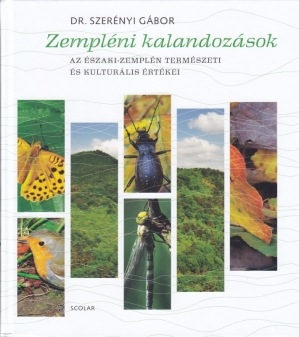 Vagyis az olyan turisták, akiket egy-egy régió flórája és faunája mellett az adott tájegység történelmi emlékei, nevezetes templomai, várai is magukkal ragadnak. A könyv formátuma és anyaga – klasszikus album ez, merített papíron, a szerző „szövegharmonikus” fotóival – nem teszi lehetővé, hogy a kis útikönyvekhez hasonlóan hátizsákban vagy zsebben vigyük magunkkal. Arra azonban kiválóan alkalmas, hogy otthoni ízlelgetése minél többeknek kedvet csináljon e szépségéhez, értékeihez képest kevéssé ismert tájegység felkereséséhez, továbbá arra is, hogy hazatérés utáni, nagyon nemes élmény-megerősítésül szolgáljon azoknak, akik már rászánták magukat egy zempléni barangolásra. Ennek a könyvnek méltó előzménye Rockenbauer Pál 1979-es Zemplén-filmje, a halhatatlan Másfélmillió lépés Magyarországon sorozatban. Hiszen – a szálláshelyek, vendéglők és egyéb, ma már az internetről levadászható gyakorlati ismeretek helyett – mindkettő a zempléni táj lelkére, igazi lényegére összpontosít. Ez a szándék tükröződik már a bevezetőben is: „Azt szeretné (tudniillik ez a könyv), ha az oly sokszor vadregényesnek, romantikusnak és csodálatosan érintetlennek emlegetett Zempléni-hegység valójában is rendkívül vonzó és nagyon sokak előtt alig-alig ismert vagy teljesen ismeretlen szépségéből sikerülne ízelítőt nyújtania. Ha sikerülne feltárni a messze kéklő, kúpos-sátoros hegyek természeti értékeinek titkait, éreztetni a hegycsúcson álló várromok sűrű történelmi levegőjét, átadni a régmúlt mának is szóló üzeneteit, megtalálni, és az olvasóval beszélgetésre bírni az évezredek, évszázadok óta ott élő embereket.” Ezt a virtuális, sokszor mégis nagyon valóságosnak érzett „beszélgetést” indítja el a könyv olvasóiban a rendkívül pontos, érzékeny és változatos szöveg, s az azt megerősítő fényképek. Szerepelnek a kötetben olyan témák is, mint a Károli-Biblia születésének iker-bölcsőhelyei, Gönc és Vizsoly, a regéci vár, Mogyoróska, az ipartörténeti jelentőségű Kishuta és Nagyhuta, vagy a valaha aranybányája révén híressé vált, városi rangú Telkibánya… De az épített emlékek mellett rendkívüli gazdagsággal bomlik ki előttünk a zempléni növény- és állatvilág minden szépsége, a kosbor- és harangvirág-ármádiák, vagy éppen egy, az avarban megbúvó szarvasborjú. S egy olyan nevezetesség, mint a „tetszhalálából” a nyolcvanas években felébredt, sok felnőttnek és gyermeknek örömet, élményt jelentő, valaha hosszú, ma már csak Pálházától Rostallóig közlekedő kisvasút.Külön fel kell hívnunk még a figyelmet az olyan látvány-különlegességekre, mint a kovásodott fatörzsről és a boronaház sarokillesztéséről készült fényképek, vagy a különböző ragadozók homokban, sárban kirajzolódó lábnyomainak képei. Olyan tehát ez a Zemplén-könyv, mint egy interaktív festészeti tárlat, amelyen hatalmas tájképek és finom miniatűrök váltakoznak egymással.Érdemes végül idéznünk a keretes szerkezetű szöveges rész gyönyörű lezárását, a Zárszó két mondatát, amely még a magamfajta, tehát a szerzőhöz hasonló ős-Zemplénjárókat is hívogatni kezdi: „Tudja, érzi az ember, hiába hiszi azt, hogy ismeri őket, teljesen megismerni sosem fogja. Mert, mint ahogy az a jó házigazdához illik, mindig tartogatnak valamilyen újdonságot, örömteli meglepetést a visszatérő látogató számára.”Addig is, míg útra kelhetünk, idézzük fel a régi-régi, szomorúságában is bizakodó mondókát: „Mogyoróska, Regécke, jaj, de nagyon szegényke, kenyere is kevéske, csak egy kicsi lepényke.” Igen, a Zemplén nem világhírű „nemzetközi” üdülőhely, drága szállodákkal. De az ott élők, akiknek gazdagsága a szépséges táj és az értékes műemléki örökség, minden időben még a legutolsó „lepénykéjüket” is jó szívvel osztották meg a hozzájuk bekopogtató vándorokkal.(Szerényi Gábor: Zempléni kalandozások. Az Északi-Zemplén természeti és kulturális értékei, Scolar Kiadó, Budapest, 2018.)Petrőczi Éva/Magyar KurírAz írás az Új Ember 2018. május 27-i számának Mértékadó mellékletében jelent meg.3.1 Jövedelmi és vagyoni helyzet A mélyszegénység azt jelenti, amikor valaki vagy valakik tartósan a létminimum szintje alatt élnek és szinte esélyük sincs arra, hogy ebből önerőből kilépjenek. Okai többek között társadalmi és gazdasági hátrányok, iskolai, képzettségbeli és foglalkoztatottság hiányok mutatkoznak meg, és súlyos megélhetési zavarokhoz vezetnek. A társadalmi leszakadás meghatározó részben tehát a szegénységgel összefüggő körülményekből fakad. A szegregáció mértéke, a társadalmi élet jelentős területeiről való tömeges kizáródás súlyos társadalmi probléma. Településünkre vonatkozóan nem készült pontos felmérés a mélyszegénységben élők számáról. A szegénység számos társadalmi tényező által meghatározott, összetett jelenség, okai között szerepelnek társadalmi és kulturális hátrányok, szocializációs hiányosságok, alacsony vagy elavult iskolai végzettség, munkanélküliség, egészségi állapot, a családok gyermekszáma a gyermekszegénység, de a jövedelmi viszonyok mutatják meg leginkább.Az alacsony jövedelműek bevételeinek számottevő része származik a pénzbeli juttatások rendszereiből. Az inaktív emberek között nagy arányban fordulnak elő az alacsony iskolai végzettségűek, a megváltozott munkaképességűek és a romák. Tapasztalataink szerint a munkaerő-piacra jutás fő akadályai: az alacsony iskolázottság, a tartós munkanélküli létből fakadó motiváltsági problémák. A roma nők iskolai végzettsége, foglalkoztatottsági szintje, jövedelme még a roma férfiakénál is jelentősen alacsonyabb.A lakosság pénzeszközökbe, értékpapírba fektetett megtakarításairól nincs adat. 3.2 Foglalkoztatottság, munkaerő-piaci integráció A HEP 1. számú mellékletében elhelyezett táblázatokba gyűjtött adatok, valamint a helyi önkormányzat a foglalkoztatás elősegítéséről és a munkanélküliek ellátásáról szóló 1991. évi IV. törvény (továbbiakban: Flt.) és a Mötv-ben foglalt feladatai alapján településünkre jellemző foglalkoztatottságot, munkaerő-piaci lehetőségeket kívánjuk elemezni az elmúlt évek változásainak bemutatásával, a különböző korosztályok, illetve nemek szerinti bontásban. Magyarország helyi önkormányzatairól szóló törvény (Mötv.) 15. §-a szerint a helyi önkormányzat a feladat- és hatásköreinek ellátása során – törvényben meghatározott módon és mértékben – biztosítja a közfoglalkoztatási jogviszonyban lévő személyek feladatellátásba történő bevonását. A helyi önkormányzat az Flt. 8. §-a értelmében külön törvényben meghatározott foglalkoztatási feladatainak ellátása soránközfoglalkoztatást szervez,figyelemmel kíséri a helyi foglalkoztatási viszonyok alakulását,döntéseinek előkészítése, valamint végrehajtása során figyelembe veszi azok 	foglalkoztatáspolitikai követelményeit,az állami foglalkoztatási szerv működési feltételeihez és fejlesztéséhez támogatást	 nyújt.A település szociális és foglalkoztatási helyzete szoros összefüggésben van társadalmi mutatószámaival, hiszen, ha kevés a munkahely, rosszak a foglalkoztatási feltételek a fiatalok nagyobb valószínűséggel elvándorolnak, de ugyanez befolyásolja szociális helyzetét is, hiszen a magas és tartós munkanélküliség miatt több lesz a segélyben részesülők száma, a lakosság szegényedik. a) foglalkoztatottak, munkanélküliek, tartós munkanélküliek száma, aránya Korábban megállapításra került, hogy magas a munkanélküliség a településen, illetőleg ezen belül magas a tartós munkanélküliek aránya. A munkanélküliek száma csökkentésének egyik lehetséges formája, hogy az önkormányzat a közfoglalkoztatásban rejlő lehetőséget maximálisan kihasználja, és a közfoglalkoztatásban alkalmazhatók számát növeli. A 15-64 év közötti állandó népességhez képest a munkanélküliek aránya 2013-2016. év között közel 4 %-tól 12 %-ig terjed. A diagram alapján a női álláskeresők aránya magasabb a férfiaknál.A település szociális és foglalkoztatási helyzete szoros összefüggésben van társadalmi mutatószámaival, hiszen ha kevés a munkahely, rosszak a foglalkoztatási feltételek a fiatalok nagyobb valószínűséggel elvándorolnak, de ugyanez befolyásolja szociális helyzetét is, hiszen a magas és tartós munkanélküliség miatt több lesz a segélyben részesülők száma, a lakosság szegényedik. A településen 2013-2014. évben volt a legmagasabb az álláskeresők száma. A regisztrált munkanélküliek korcsoportonkénti bontására jellemző, hogy nincs a településen 59 év feletti korcsoportban munkanélküli. A 2014. évben, legmagasabb a 50-54 éves korosztályban a munkanélküliség, majd az 55-59 évesek követik. Ez azt jelenti, hogy a nyugdíj előtt állók, ha elvesztik munkájukat, nagyon nehezen tudnak újra munkába állni. Legalacsonyabb a 35-39 és az 59 évesek körében.A munkanélküliség okozta egzisztenciális, mentális és egészségügyi problémák, pedig növekvő mértékben megjelennek a gyermekjóléti és szociális alapellátás területén is. A táblázat üres vízszintesen és függőlegesen üresen hagyott soraira adatot nem találtunk.A 3.2.3. táblázat adatai szerint a 180 napnál régebben regisztrált munkanélküliek száma 2013-ban volt a legmagasabb a nők körében, majd ez a szám egyel csökkent az évenkénti bontásban.  Ugyanakkor mivel az éves és a nemenkéntiérték változó, határozottan magas a településen azon munkanélküliek száma főleg a nők körében, akik tartós, tehát 180 napnál régebb óta nem tudnak elhelyezkedni a munkaerőpiacon. A fenti táblázat adataiból egyértelműen kiderül, hogy a 18-29 évesek száma növekszik a lakosságban, de a nyilvántartott pályakezdő álláskeresők számánál a női fiatal álláskeresők aránya a 2015. és 2016-os évben 50 %, míg a férfiak esetében ez 11 %.  Fontos feladat, hogy e korosztály vonatkozásában, hogy elegendő álláshely, produktív gyakornoki programok és megfelelő képzések álljanak rendelkezésre. Ennek hiánya az elvándorlási mutató emelkedését eredményezheti.b) alacsony iskolai végzettségűek foglalkoztatottsága Az alapvégzettséget vizsgálva megállapítható, hogy az általános iskolai végzettséggel nem rendelkezők aránya 2011. évben a nők körében a férfiakhoz képest a duplája. Az eredmény összegfüggésben áll a település életkori sajátosságaival.  Ami azonban pozitívum, hogy 2001-hez viszonyítva, jócskán lecsökkent az iskolai végzettséggel nem rendelkezők számaAz álláskeresők között az általános iskolai végzettséggel nem rendelkezők száma „0”, ezt követi az általános iskolai végzettséggel rendelkezők száma, majd a legmagasabb 2016-ig a 8 általános iskolánál magasabb iskolai végzettséggel rendelkezők aránya. 2014. évtől csökkenés figyelhető meg az általános iskolai, illetve stagnálás az attól magasabb végzettségűek esetében, azonban mindkét csoportnál nagyon magas a mutató. Kiemelkedően magas 90 % feletti a 8 általánosnál magasabb iskolai végzettséggel rendelkezők körében a regisztrált munkanélküliek száma. Itt beavatkozási lehetőségeket kell figyelembe venni.A 3.2.7. tábla alapján Általános iskolai felnőttoktatásban nem vett részt senki, így ez az adat nem releváns a kutatás szempontjából.A 3.2.8. tábla alapján Középfokú felnőttoktatásban nem vett részt senki, így ez az adat nem releváns a kutatás szempontjából c) közfoglalkoztatás A közfoglalkoztatás a munkaviszony egy speciális formája. Támogatott „tranzitfoglalkoztatás”, amelynek célja, hogy a közfoglalkoztatott sikeresen vissza-, illetve bekerüljön az elsődleges munkaerő-piacra. A közfoglalkoztatók támogatást vehetnek igénybe annak érdekében, hogy átmeneti munkalehetőséget biztosítsanak azok számára, akiknek az önálló álláskeresése hosszú ideig eredménytelen. Mogyoróska Önkormányzata által közfoglalkoztatás keretében foglalkoztatható munkaerő piaci célcsoport: - munkaügyi kirendeltségen regisztrált álláskeresők – foglalkoztatást helyettesítő támogatásban részesülő, illetve álláskeresési vagy szociális ellátásra nem jogosult álláskeresők. A munkaerő piaci célcsoport foglalkoztatásához a következő formákban nyújtanak támogatást: rövid időtartamú foglalkoztatás támogatása (legfeljebb 4 hónap időtartam, napi 4 órás munkaidő), hosszabb időtartamú közfoglalkoztatás támogatása (legfeljebb 12 hónap időtartam, napi 68 órás munkaidő). A közfoglalkoztatási jogviszony alapján a közfoglalkoztatott jogosultságot szerez a társadalombiztosítási és nyugellátásra (táppénzt, nyugdíj). Ennek megfelelően – a munkabérhez hasonlóan – a közfoglalkoztatási bér után is meg kell fizetni a munkáltatói terheket, valamint a közfoglalkoztatott bruttó béréből is levonásra kerülnek az adó- és járulékterhek. d) a foglalkoztatáshoz való hozzáférés esélyének mobilitási, információs és egyéb tényezői (pl. közlekedés, potenciális munkalehetőségek, tervezett beruházások, lehetséges vállalkozási területek, helyben/térségben működő foglalkoztatási programok stb.) A munkahelyteremtésben a település elhelyezkedése hátrányt jelenthet. A megyeszékhely településünktől 62 km távolságra található, a 3-as számú főút közel 20 km távolságra érhető el. Vasúton nem megközelíthető a település, a távolsági buszok reggeli órákban, illetve délután közlekednek. A település zárt, hegyi település lévén munkavállalás szempontjából hátrányos helyzetben van. Ami szerencsésnek mondható a településsel kapcsolatban az az elhelyezkedése. Gyönyörű környezetben található, mely lehetőséget ad turisztikai vállalkozásoknak. e) fiatalok foglalkoztatását és az oktatásból a munkaerőpiacra való átmenetet megkönnyítő programok a településen; képzéshez, továbbképzéshez való hozzáférésük. Fiatalok foglalkoztatását és az oktatásból a munkaerőpiacra való átmenetet megkönnyítő programok a településünkön nincsenek.  f) munkaerő-piaci integrációt segítő szervezetek és szolgáltatások feltérképezése (pl. felnőttképzéshez és egyéb munkaerőpiaci szolgáltatásokhoz való hozzáférés, helyi foglalkoztatási programok) A településtől 19 km-re fekvő Gönc városában a Borsod-Abaúj-Zemplén Megyei Kormányhivatal Gönci Járási Hivatala Munkaügyi Kirendeltsége a rendelkezésére álló éves tanfolyami lehetőségek szerint hirdet meg a munkaerőpiaci igényeknek megfelelő átképzéseket, tanfolyamokat, az első munkahely megszerzésére, illetve munkatapasztalat szerzés elősegítésére.  A munkaerő-piaci szolgáltatásokon belül a felnőttképzéseket a Munkaügyi Kirendeltség koordinálja. A legtöbb képzés valamilyen szakma elsajátítására irányul.  g) 	mélyszegénységben 	élők 	és 	romák 	települési 	önkormányzati 	saját 	fenntartású intézményekben történő foglalkoztatása A mélyszegénységben élők számát az aktív korúak ellátásában részesülők számának felhasználásával tudtuk megbecsülni. Az önkormányzat elsősorban az aktív korúak ellátásában, ezen belül is a foglalkoztatást helyettesítő támogatásban részesülőket alkalmazza a közfoglalkoztatás keretében intézményeiben, illetve a település bel- és külterületének tisztán tartására. h) hátrányos megkülönböztetés a foglalkoztatás területén Foglalkozási diszkriminációról nincs tudomásunk településünkön. 3.3 Pénzbeli és természetbeni szociális ellátások, aktív korúak ellátása, munkanélküliséghez kapcsolódó támogatások E fejezetben kiemeljük a pénzbeli és természetbeni szociális támogatásokat, valamint a munkaerőpiaci szolgáltatásokat és az álláskeresők számára elérhető támogatásokat. A törvénymódosítás értelmében 2015. január 1-től a szociális terület is jelentős változásokon ment át, ezzel összhangban az önkormányzati rendelet is módosításra került.Az állam és az önkormányzatok segélyezéssel kapcsolatos feladatai egyértelműen elváltak egymástól, és átalakult a finanszírozás rendszere. Valamennyi jövedelemkompenzáló támogatás, így a korábban jegyzői hatáskörben lévő aktív korúak ellátásának megállapítása a járási hivatalok hatáskörébe került. Az aktív korúak ellátásával kapcsolatban kétféle ellátástípus állapítható meg, egyrészt a foglalkozást helyettesítő támogatás, másrészt az egészségkárosodási és gyermekfelügyeleti támogatás (ez utóbbi a megszűnő rendszeres szociális segély helyébe lép). Járási hatáskörben maradt az időskorúak járadéka, az ápolási díj, a közgyógyellátások, valamint az egészségügyi szolgáltatásokra való jogosultság. Az önkormányzatoknál kiadáskompenzáló támogatások, melyek egységesen „települési támogatás” elnevezésre hallgatnak. Ide tartoznak a korábbi átmeneti, családi krízis-, lakásfenntartási, gyógyszerkiadási, ápolási célra vagy más címen kifizetett segélyek.Az 1991. évi IV. tv. a foglalkoztatás elősegítéséről és a munkanélküliek ellátásáról 25. § *  (1) Álláskeresési járadék illeti meg azt, akia) álláskereső,b) az álláskeresővé válását megelőző három éven belül legalább 360 nap - a 27. § (1) bekezdésében meghatározott - jogosultsági idővel rendelkezik, c) munkát akar vállalni, de önálló álláskeresése nem vezetett eredményre, és számára az állami foglalkoztatási szerv sem tud megfelelő munkahelyet felajánlani.Az álláskeresési segélyben részesülők száma a lakosság számához képest nagyon csekély, az elmúlt öt évben csak 2013-ban 1 fő, a többi évben „0” fő.Az álláskeresési járadékra jogosultak aránya 2016-ban volt a legmagasabb, az előző évek száma elmaradnak a 2016. évhez képest. Foglalkoztatást helyettesítő támogatás Az aktív korúak ellátásán belül, a foglalkoztatást helyettesítő támogatásra (FHT) jogosultak száma a lakosság szociális és foglalkoztatási helyzetének egyik indikátora. Jelzi, hogy hányan élnek a településen olyanok, akik munkanélküliként már nem jogosultak álláskeresési támogatásra, s megélhetésük más módon sem biztosított, vagyis családjukban az egy fogyasztási egységre (családon belüli fogyasztási szerkezetet kifejező arányszám) jutó jövedelmük nem haladja meg a nyugdíjminimum 90%-át (2014-ben 25.650 Ft), és vagyonuk nincs.A támogatásra való jogosultságot évente felül kell vizsgálni. A jogosultság fennállása alatt minden támogatottnak legalább 30 nap jogviszonyt kell létesítenie, olyan módon, hogy az igazolható legyen a felülvizsgálatkor. Erre több módon nyílik lehetősége az ellátottnak: nyílt munkaerőpiacon folytat keresőtevékenységet, egyszerűsített foglalkoztatottként létesít munkaviszonyt, háztartási munkát folytat, munkaerő-piaci programban vesz részt, közérdekű önkéntes tevékenységet végez, vagy közfoglalkoztatásban vesz részt.2013-ban 1 fő vette igénybe a foglalkoztatást helyettesítő támogatást. Egészségkárosodási és gyermekfelügyeleti támogatásban, majdnem 1-1 ember részesült. A támogatásra való jogosultságot évente felül kell vizsgálni. A jogosultság fennállása alatt minden támogatottnak legalább 30 nap jogviszonyt kell létesítenie, olyan módon, hogy az igazolható legyen a felülvizsgálatkor. Erre több módon nyílik lehetősége az ellátottnak: nyílt munkaerőpiacon folytat keresőtevékenységet, egyszerűsített foglalkoztatottként létesít munkaviszonyt, háztartási munkát folytat, munkaerő-piaci programban vesz részt, közérdekű önkéntes tevékenységet végez, vagy közfoglalkoztatásban vesz részt. Az FHT-ra jogosult személy köteles a munkaügyi kirendeltséggel együttműködni és közfoglalkoztatásban részt venni. A közfoglalkoztatásra határozott idejű munkaviszonyt kell létesíteni. A munkavégzés ideje alatt az FHT-t nem kerül folyósításra, de a közfoglalkoztatott személy aktív korúak ellátására való jogosultsága fennáll.  Felülvizsgálat során aki a 30 nap jogviszonyt nem tudja igazolni, annak az FHT-ra való jogosultsága megszűnik. Ismételten támogatás csak akkor állapítható meg – az egyéb jogosultsági feltételek fennállása esetén –, ha a jogosultság megszüntetésének időpontját követően ismételten teljesíti a szociális törvényben foglalt feltételek valamelyikét. A jogosultság megszüntetését megelőzően teljesített együttműködés a megelőző együttműködés időtartamának számításánál nem vehető figyelembe.Munkaerő-piaci szolgáltatásokAz Flt. III. fejezete rögzíti a munkaerő-piaci szolgáltatások és foglalkoztatást elősegítő támogatásokat. Az állami foglalkoztatási szerv és az állami felnőttképzési intézmény által nyújtott szolgáltatások a következők:a) munkaerő-piaci és foglalkozási információ nyújtása,b) munka-, pálya-, álláskeresési, rehabilitációs, helyi (térségi) foglalkoztatási tanácsadás,c) munkaközvetítés.Álláskeresők támogatásaA támogatott képzésben részesíthető személyek körét és a képzési támogatásként adható juttatásokat az Flt. 14. §-a rögzíti.A hátrányos helyzetű személyek foglalkoztatásának bővítését szolgáló támogatások nyújthatók az Flt. 16. §- alapján a munkaadó részére a törvényben rögzített feltételek esetén.Az álláskeresők vállalkozóvá válását elősegítő támogatás nyújtható az Flt. 17. §-a szerint a legalább három hónapja folyamatosan álláskeresőként nyilvántartott, vagy rehabilitációs járadékban részesülő magánszemélyek számára, legfeljebb hat hónap időtartamra, havonta a kötelező legkisebb munkabér (minimálbér) összegéig terjedő vissza nem térítendő formában, pályázati eljárás keretében.A munkahelyteremtés és munkahelymegőrzés támogatásáról az Flt. 18. §-a rendelkezik, eszerint pályázati eljárás keretében, vissza nem térítendő munkahelyteremtő támogatás nyújtható a munkavállalók létszámának növelésével tartós foglalkoztatást biztosító munkáltatóAz álláskeresők ellátására vonatkozóan az Flt. 25. §-a szerint álláskeresési járadék folyósítható annak az álláskereső személynek, aki megfelel a törvény e rendelkezése szerinti feltételeknek.Az Flt. 30. §-a szerint az álláskereső kérelmére nyugdíj előtti álláskeresési támogatást kell megállapítani a jogszabályban rögzített feltételek esetén.Az álláskereső részére járó álláskeresési járadék, álláskeresési segély megállapításával, valamint a munkahelykereséssel kapcsolatos helyközi utazási költségtérítés állapítható meg az Flt. 32. §-a szerint.Mogyoróska Községi Önkormányzat Képviselőtestületének 2/2015. (II.16.) önkormányzati rendelete szabályozza a pénzben és természetben nyújtható szociális ellátásokat. Mint például:Rendszeres szociális segélyFoglalkoztatást helyettesítő támogatásra vonatkozó szabályokÁtmeneti segélyTemetési segélyLakásfenntartási támogatásKözgyógyellátásKöztemetésSzemélyes gondoskodást nyújtó ellátások:étkeztetésházi segítségnyújtáscsaládsegítés3.4 Lakhatás, lakáshoz jutás, lakhatási szegregáció E fejezetben a lakhatáshoz kapcsolódó területet elemezzük, kiemelve a bérlakás-állományt, a szociális lakhatást, az egyéb lakáscélra nem használt lakáscélú ingatlanokat, feltárva a településen fellelhető elégtelen lakhatási körülményeket, veszélyeztetett lakhatási helyzeteket és hajléktalanságot, illetve a lakhatást segítő támogatásokat. E mellett részletezzük a lakhatásra vonatkozó egyéb jellemzőket, elsősorban a szolgáltatásokhoz való hozzáférést. Az önkormányzati törvény az önkormányzatok ellátandó feladatai között rögzíti a lakás (és helyiség) gazdálkodást. A törvény rögzíti az önkormányzatok számára a hajléktalanság megelőzésének, és a területükön hajléktalanná vált személyek ellátásának és rehabilitációjának kötelezettségét 2013. január 1-jétől. A lakásfenntartási támogatás a szociálisan rászoruló háztartások részére a háztartás tagjai által lakott lakás, vagy nem lakás céljára szolgáló helyiség fenntartásával kapcsolatos rendszeres kiadásaik viseléséhez nyújtott hozzájárulás. A jegyző a villanyáram-, a víz- és a gázfogyasztás, a távhőszolgáltatás, a csatornahasználat és a szemétszállítás díjához, a lakbérhez vagy az albérleti díjhoz, a lakáscélú pénzintézeti kölcsön törlesztő-részletéhez, a közös költséghez, illetve a tüzelőanyag költségeihez lakásfenntartási támogatást nyújt. A 	lakásfenntartási támogatás alanyi jogon, 	normatív 	alapon 	állapítható meg. a) bérlakás-állomány Mint a mellékelt táblázatból is jól látható: Mogyoróska település nem rendelkezik egyetlen önkormányzati tulajdonban lévő bérlakással sem. Az összes lakásállomány száma 2013-tól 2016-ig 1 lakásszámmal emelkedett. b) szociális lakhatás Szociális bérlakás nincs településünkön. Az önkormányzati törvény a lakás és helyiség gazdálkodást az alapfeladatok között rögzíti. Ezen törvény szól az önkormányzatok hajléktalanság megelőzésének és a rehabilitációs kötelezettségeinek teljesítéséről is, amely 2013. január 1-től lépett érvénybe. A rendszerváltás óta csökkenő önkormányzati és állami bérlakás állomány csökkenés figyelhető meg. A privatizációval egy időben a közüzemi díjak is megemelkedtek, a munkanélküliség emelkedésével a lakhatási gondok felerősödtek. Ezen váratlan krízishelyzetekre fel kell készülni és a nehéz sorsú családok gondjainak megoldására komoly hangsúlyt kell fektetni. c) egyéb lakáscélra használt nem lakáscélú ingatlanok Egyéb lakáscélra nem használt ingatlanok sem találhatóak a településen. d) elégtelen lakhatási körülmények, veszélyeztetett lakhatási helyzetek, hajléktalanság. Településünkön hajléktalan személyek, illetve elégtelen lakhatási körülményeke biztosító lakások nincsenek.e) lakhatást segítő támogatások Lakásfenntartási támogatásAz önkormányzat normatív lakásfenntartási támogatást nyújt. Normatív lakásfenntartási támogatásra jogosult az, aki a Szt. 38.- 39. §-ában foglalt feltételeknek megfelel.Lakásfenntartási támogatásban részesültek száma folyamatos csökkenést mutat. 2013-ban 9 fő, míg 2015-ben már csak 5 fő vette igénybe ezt a támogatási formát. Adósságcsökkentési támogatásban egyetlen fő sem részesült a vizsgált időszakban. f) eladósodottság A privatizációval egy időben a közüzemi díjak is megemelkedtek, a munkanélküliség emelkedésével a lakhatási gondok felerősödtek. Ezen váratlan krízishelyzetekre fel kell készülni és a nehéz sorsú családok gondjainak megoldására komoly hangsúlyt kell fektetni. Komoly probléma az eladósodás, különösen a hátrányos helyzetű, munkájukat elveszítő vagy alacsony jövedelmű, idős, vagy több gyermekes családoknak. Ez a réteg veszítheti el a lakását, válhat hajléktalanná leginkább, vagy náluk kapcsolják ki fizetés hiányában a közszolgáltatásokat. Védendő fogyasztói kérelmet nyújthat be a villamos energia szolgáltatónál, illetve a gázszolgáltatónál, aki a jogszabályban meghatározott ellátásban részesül és tartozása van a szolgáltató felé. Ez alapján részletfizetést vagy fizetési halasztást kaphat.g) lakhatás egyéb jellemzői: külterületeken és nem lakóövezetben elhelyezkedő lakások, minőségi közszolgáltatásokhoz, közműszolgáltatásokhoz, közösségi közlekedéshez való hozzáférés bemutatása Nem található külterületen és nem lakóövezetben elhelyezkedő ingatlan 3.5 Telepek, szegregátumok helyzete Mogyoróska település elsősorban idegenforgalmi szempontból kiemelt település, a település különös figyelmet a településképre, illetve arra, hogy az itt élő, állandó lakosság jól érezze a településen magát, megtalálhatóak legyenek a jobb közérzet megteremtését szolgáló szolgáltatások. Fentieknek megfelelően a településen az elmúlt 25 évben nem található elkülönült lakókörnyezetben élő közösség, sem szegregátum, nincs hajléktalanság, a település teljes infrastrukturális kiépítettséggel rendelkezik. a) a telep/szegregátum mint lakókörnyezet jellemzői (kiterjedtsége, területi elhelyezkedése, megközelíthetősége, lakásállományának állapota, közműellátottsága, közszolgáltatásokhoz való hozzáférés lehetőségei, egyéb környezet-egészségügyi jellemzői stb.) A településen nem található elkülönült lakókörnyezetben élő közösség, sem szegregátum, nincs hajléktalanság. b) a telepen/szegregátumokban élők száma, társadalmi problémák szempontjából főbb jellemzői (pl. életkori megoszlás, foglalkoztatottsági helyzet, segélyezettek, hátrányos, halmozottan hátrányos helyzetű gyermekek aránya, stb.) A településen szegregátumok elkülönülése nem figyelhető meg. A lakosság ilyen irányú tagozódása településünkön nem jellemző.  c) szegregációval veszélyeztetett területek, a lakosság területi átrendeződésének folyamatai A településen nem található elkülönült lakókörnyezetben élő közösség, sem szegregátum, nincs hajléktalanság. 3.6 Egészségügyi és szociális szolgáltatásokhoz való hozzáférés   Magyarország helyi önkormányzatairól szóló 2011. évi CLXXXIX. törvény 13.§ 4. pontja az önkormányzatok számára kötelezően ellátandó feladatként írja elő az egészségügyi alapellátásról való gondoskodást. Az egészségügyi alapellátásról szóló 2015. évi CXXIII. törvény 5.§-a értelmében a települési önkormányzat az egészségügyi alapellátás körében gondoskodik. Településünkön az egészségügyi és szociális szolgáltatásokhoz való hozzáférés stabil, kiépült rendszerben működik, mindenki számára könnyen hozzáférhető.a) az egészségügyi alapszolgáltatásokhoz, szakellátáshoz való hozzáférés Az egészségügyi alapszolgáltatásokhoz, szakellátás, fejlesztő és rehabilitációs ellátáshoz, valamint a prevenciós és szűrőprogramokhoz (pl. népegészségügyi, koragyermekkori kötelező szűrésekhez) való hozzáférés biztosított. A háziorvosi feladatokat heti 1 alkalommal a vilmányi háziorvosi körzeten belül 1 háziorvos látja el vállalkozásban. Az orvosi rendelő fenntartásáról önkormányzatunk gondoskodik. Az ügyeleti ellátást az Abaúj-Hegyközi Többcélú Kistérségi Társulás látja el, így településünkön az alapszolgáltatásokhoz való hozzáférés biztosított. Településünktől 48 km-re található Sátoraljaújhely, ahol az Erzsébet kórházban kerülnek ellátásra a településünkön élők. A családsegítést, a gyermekjóléti szolgáltatást és a házi segítségnyújtást az Abaúj Hegyközi Többcélú Kistérségi Társulás látja el.Az óvodai fogorvosi ellátást társas vállalkozás biztosítja a településen 2013. szeptemberétől.A védőnői feladatokat is szintén vállalkozás biztosítja településünkön.A közgyógyellátás a szociálisan rászorult személy részére az egészségügyi állapota megőrzéséhez és helyreállításához kapcsolódó kiadásainak csökkentése érdekében biztosított hozzájárulás. A nagyfokú munkanélküliség és az ebből fakadó pénztelenség miatt kialakuló lelki válság kihatással van az egyének egészségi állapotára.  Az ápolási díjban részesülő személyekre jellemző, hogy a munkanélküliek köréből kerülnek ki és kevésbé jellemző, hogy már meglévő állásaikat hagyják ott azért, hogy hozzátartozóikat ápolni tudják, hanem eleve munkanélküliek és az ápolási díjat, mint egy alternatív jövedelempótló ellátást veszik igénybe. Településünkre nem releváns ez a tábla. b) prevenciós és szűrőprogramokhoz (pl. népegészségügyi, koragyermekkori kötelező szűrésekhez) való hozzáférés Településünkön a lakosság számára rendszeresek a tüdőszűrő vizsgálatok, mely két évente történik egy alkalommal. Továbbá mammográfiás vizsgálatokra rendszeresen beszállítjuk, aki arra igényt tart. c) fejlesztő és rehabilitációs ellátáshoz való hozzáférés A fejlesztő és rehabilitációs ellátásához való hozzáférés településünkön nincs, nem releváns. A szolgáltatás 48 km-re a településtől Sátoraljaújhely városban áll rendelkezésre.  d) közétkeztetésben az egészséges táplálkozás szempontjainak megjelenése Településünkön a Fonyi Szociális Intézményfenntartó Társulás három önkormányzattal közösen hozta létre és tartja fenn a Fonyi Gondozási Központot, mely biztosítja a szociális étkeztetést, óvodai étkeztetést és a gyermekek szünidei étkeztetését.Az étkeztetésért térítési díjat kell fizetni. A térítési díjat az Szt. 114. § (2) bekezdésében meghatározott személy köteles fizetni. Az étkezés keretében azoknak a szociálisan rászorultaknak a legalább napi egyszeri meleg étkeztetéséről kell gondoskodni, akik azt önmaguk, illetve eltartottjaik részére tartósan agy átmeneti jelleggel nem képesek biztosítani.Étkeztetés szempontjából szociálisan rászorult személynek kell tekinteni, azt akia 62. életévét betöltötte, vagy egészségi állapota tartósan megromlott:o	munkaképességét legalább 50 %-ban elvesztette,o	 fogyatékossági támogatásban részesül, vagyjövedelemmel nem rendelkező egyedülálló, akinek tartásra köteles és képes hozzátartozója nincs,hajléktalansága miatt nem képes az (2) bekezdés szerinti étkezésről más módon gondoskodni.Étkezésre jogosultság feltételeinek a megállapításánál a Szt. 62.§ (1) bekezdésében foglalt az irányadó. A szociálisan rászorultak intézményi térítési díját és kedvezményeit a 1. melléklet tartalmazza.Étkeztetés tekintetében amennyiben az ellátott két vagy több kedvezményre is jogosult lenne, úgy - csak az egyik - a magasabb kedvezmény figyelembe vételével kell a személyi térítési díjat számítani.e) sportprogramokhoz való hozzáférés A településen az alábbi formákban biztosított a sportprogramokhoz való hozzáférés:  Az Abaújszántói Óvodai Intézményfenntartó Társulás biztosítja a Fonyi Tagóvodájában az alábbiakat:a nevelés folyamatában arányos hangsúlyt kap az életkori sajátosságokhoz igazodó testnevelés, a tudatosan irányított játékos mozgás tanulása.  A testnevelési foglalkozásokat rendszeresen megtartják. Az óvoda napirendjének szerves része a mindennapi frissítő torna, melynek anyagát elsősorban a mozgásos játékok adják, gimnasztikai gyakorlatokkal kiegészítve. A foglalkozásokon fejlesztik a gyermekek akarati tulajdonságait, mint fegyelmezettség, önfegyelem és kitartás. Rendszeresek a természetben, szabad levegőn tett kirándulások, melyek sok-sok ismerettel gazdagítják a gyermekeket, kellemes élményt nyújtanak, és jó lehetőséget biztosítanak az egészséges életmódra. f) személyes gondoskodást nyújtó szociális szolgáltatásokhoz való hozzáférés A személyes gondoskodást nyújtó szociális szolgáltatásokhoz a Fonyi Szociális Intézményfenntartó Társulás biztosítja, melyet három önkormányzat hozott létre és tartja fenn Fony, Mogyoróska és Regéc a Fonyi Gondozási Központ közös fenntartására. Feladata a szociális étkeztetés, óvodai étkeztetés és gyermekek szünidei étkeztetése. Az Abaúj-Hegyközi Többcélú Kistérségi Társulás a házi segítségnyújtást, családsegítést és a gyermekjóléti szolgálatot biztosítja településünkön. A társulások biztosítják az állampolgárok számára az egyenlő esélyű hozzáférést. Preventív rendszerszemléletű szociális munka keretében komplex segítséget nyújtanak az állampolgárok önálló életvitelének és készségének megőrzéséhez, erősítéséhez. A szociális ellátások és a szolgáltatások összehangoltan, koordináltan működnek, nagymértékben lefedik a szociális szükségleteket. A helyi szociális ellátórendszer középpontjában továbbra is a segítségre szoruló emberek állnak, akiknek színvonalas ellátása feltételezi az emberi értékek tiszteletben tartását. A helyi szociális szolgáltatások gyakorlatában a személyközpontú szociális munka folyamatosan biztosított, amely megteremti a hátrányos helyzetben élők támogatásának, az esélyegyenlőség megteremtésének feltételeit. g) hátrányos megkülönböztetés, az egyenlő bánásmód követelményének megsértése a szolgáltatások nyújtásakor Nem történt hátrányos megkülönböztetés az önkormányzat intézményeiben dolgozói törekednek az egyenlő bánásmód követelményeinek betartására. h) pozitív diszkrimináció (hátránykompenzáló juttatások, szolgáltatások) a szociális és az egészségügyi ellátórendszer keretein belül Kiemelt fontosságú a községben élő fogyatékosok mélyszegénységben élők idősek gyermekek ellátása, mint szociális mind az egészségügy területén. 3.7 Közösségi viszonyok, helyi közélet bemutatása a) közösségi élet színterei, fórumai Mogyoróska idegenforgalmából adódóan nagyon sok közösségi rendezvényt tartunk a településünkön, ahol részt vesz a település apraja-nagyja, továbbá biztosítjuk a település könyvtárának látogatását heti két napon. A gyermekeknek kézműves foglalkozásokat tartunk. Gyakoriak a helyi lakosok részére a kisebb-nagyobb kirándulások, színházlátogatások. Az adventi időszakban a településen élők is hozzájárulnak házaik csinosításához, településünk díszvilágításához. Ebben az időszakban mikulás ünnepséget és karácsonyi ünnepséget rendezünk. Az idősekkel közösen megünnepeljük az Idősek Napját.b) közösségi együttélés jellemzői (pl. etnikai konfliktusok és kezelésük) Településünkön a közösségi együttélés jól működik, etnikai konfliktusok nem fordulnak elő. A megfelelő társadalmi viszonyok megteremtését és fenntartását szolgálják a különböző rendezvények és közösségi programok. c) helyi közösségi szolidaritás megnyilvánulásai (adományozás, önkéntes munka stb.) A helyi közösségi szolidaritás megnyilvánulása (adományozás, önkéntes munka) településünkön nem valósul meg. 3.8 A roma nemzetiségi önkormányzat célcsoportokkal kapcsolatos esélyegyenlőségi tevékenysége, partnersége a települési önkormányzattal Mogyoróska településen roma nemzetiségi önkormányzat nem működik. 3.9 Következtetések: problémák beazonosítása, fejlesztési lehetőségek meghatározása. 4. A gyermekek helyzete, esélyegyenlősége, gyermekszegénység A Magyar Országgyűlés 1991. évi LXIV. törvényében kihirdette a Gyermekek Jogairól szóló ENSZ Egyezményt, majd elfogadta a 47/2007. (V. 31.) sz. határozatával a „Legyen Jobb a Gyermekeknek 2007-2032 ” Nemzeti Stratégiát. A dokumentumokban megfogalmazott célok, - a gyermekek és családjaik nélkülözésének csökkentse, a fejlődési esélyek javítása E célok elérését minden gyermekre ki kell terjeszteni, de kiemelt figyelmet kell kapniuk azoknak, akiknek érdekei a legjobban sérülnek. Egyre nagyobb méreteket ölt a gyermekszegénység. Nagyon sok gyermek csak az óvodában és az iskolában jut meleg ételhez. A szegény családok nagy része a gyerekek után járó ellátásokból él. Súlyos problémát jelent a szegény családoknak a lakás fenntartása, a tüzelő beszerzése. Esetenként az óvodába és iskolába járás is nehézséget okoz a ruházat, cipő, tízórai hiánya miatt. A nehéz sorsú gyerekek hátrányait még inkább tetézi a kifizetetlen közműtartozás, villany, gáz kikötése. Ilyen esetekben sajnos a szülők sokszor fordulnak uzsorakamatosokhoz, amivel még inkább tetézik a bajt.Ebből az ördögi körből nagyon nehéz kijutni, szinte lehetetlen.Azok a szülők, akik rendelkeznek munkahellyel, azok is keveset keresnek, épp, hogy kijönnek a fizetésükből. A családok bevételei alig fedezik a rezsiköltséget, hiteleket, a gyerekek iskoláztatását, étkeztetését.A tartós munkanélküliség mentálisan is tönkreteszi a családokat. Az emberek alkoholizmusba, depresszióba, legrosszabb esetben öngyilkosságba menekülnek. Gyakorivá válik a megélhetési bűnözés.A szegénység, munkanélküliség következtében kialakult családi funkciózavarok, mentálhigiénés problémák közvetlen hatással vannak a gyermek fejlődésére. A társadalmi következetlenségek kihatnak a család életére, amely nem tudja megvalósítani tápláló, biztonságot nyújtó funkcióját. A tápláló környezet ingoványos, bizonytalan környezetté válik. A leírt problémák tükröződnek a gyermek teljesítményében, viselkedésében, beszédkultúrájában. A gyermek személyiségfejlődésére ezen kívül veszélyt jelentenek még, és erőteljes hatást gyakorolnak a média erőszakot sugárzó műsorai is. A szülők többsége nem szelektálja a műsorokat, a gyerekek válogatás nélkül megnézhetnek mindent. Az erkölcsi értékek meglazulása tetten érhető a családok életében, életvitelében.Az egyre mélyülő szegénységgel, nincstelenséggel a gyermekvédelemben dolgozók sajnos mindennap találkoznak munkájuk során. A gyermekek védelmével kapcsolatos problémák talán ezért is jelentkeznek halmozottan településünkön is.E fejezet leírásakor felhasználtuk a település bemutatása során elemzett demográfiai táblákat. A demográfiai táblák alap adatokat szolgáltatnak a településen élő gyerekek száma, életkori megoszlása stb. vonatkozásában. Az elemzési szempontokhoz további adatokra volt szükség: így a KIR, STADAT, KSH, Népesség nyilvántartó, valamint az önkormányzat által gyűjtött adatok lettek az irányadóak. Az alábbiakban - az egységes szemlélet miatt - segítségül elsőként áttekintjük a gyermekek helyzetének elemzéséhez kapcsolódó definíciókat és szabályozást: Veszélyeztetettség: olyan – a gyermek vagy más személy által tanúsított – magatartás, mulasztás vagy körülmény következtében kialakult állapot, amely a gyermek testi, értelmi, érzelmi vagy erkölcsi fejlődését gátolja vagy akadályozza (Gyvt. 5. § n) pont) A védelembe vétel a gyermekvédelmi gondoskodás keretébe tartozó hatósági intézkedés. A kialakult veszélyeztetettség megszüntetése érdekében a gyermek védelembe vétele a gyermekjóléti szolgáltatás feladata. Ha a szülő vagy más törvényes képviselő a gyermek veszélyeztetettségét az alapellátások önkéntes igénybevételével megszüntetni nem tudja, vagy nem akarja, de alaposan feltételezhető, hogy segítséggel a gyermek fejlődése a családi környezetben mégis biztosítható, a települési önkormányzat jegyzője a gyermeket védelembe veszi (Gyvt. 68. § (1) bekezdés). A gyermekek védelme a gyermek családban történő nevelkedésének elősegítésére, veszélyeztetettségének megelőzésére és megszüntetésére, valamint a szülői vagy más hozzátartozói gondoskodásból kikerülő gyermek helyettesítő védelmének biztosítására irányuló tevékenység. A gyermekek védelmét pénzbeli, természetbeni és személyes gondoskodást nyújtó gyermekjóléti alapellátások, illetve gyermekvédelmi szakellátások, valamint a Gyvt-ben meghatározott hatósági intézkedések biztosítják. Pénzbeli és természetbeni ellátások: a rendszeres gyermekvédelmi kedvezmény, a rendkívüli gyermekvédelmi támogatás, a gyermektartásdíj megelőlegezése, az otthonteremtési támogatás, a kiegészítő gyermekvédelmi támogatás. A személyes gondoskodás keretébe tartozó gyermekjóléti alapellátások: a gyermekjóléti szolgáltatás, a gyermekek napközbeni ellátása, a gyermekek átmeneti gondozása. A személyes gondoskodás keretébe tartozó gyermekvédelmi szakellátások: az otthont nyújtó ellátás, az utógondozói ellátás, a területi gyermekvédelmi szakszolgáltatás. A gyermekvédelmi gondoskodás keretébe tartozó hatósági intézkedések: a védelembe vétel, a családba fogadás, az ideiglenes hatályú elhelyezés, az átmeneti nevelésbe vétel, a tartós nevelésbe vétel, a nevelési felügyelet elrendelése, az utógondozás elrendelése, Az ellátások és intézkedések nyújtása és megtétele, azok ellenőrzése, valamint biztosítása során adatok kezelésére az alábbi szervek és személyek jogosultak: a gyermekek védelmét biztosító hatósági feladat- és hatásköröket gyakorló szervek és személyek (Gyvt. 16. §), a fővárosi főjegyző, a gyermekjóléti alapellátást és gyermekvédelmi szakellátást nyújtó szolgáltatás, intézmény fenntartója, vezetője, a helyettes szülő, nevelőszülő, a gyermekjogi képviselő, illetve amennyiben a gyermek panaszának orvoslása érdekében feltétlenül szükséges a betegjogi képviselő, illetve az ellátottjogi képviselő, az áldozatsegítés és a kárenyhítés feladatait ellátó szervezetek, a gyermekvédelmi szakértői bizottság. Hátrányos és halmozottan hátrányos helyzet: A köznevelési törvény 2013. szeptember 1éig hatályban tartja a közoktatásról szóló törvény 121. §-a (1) bekezdésének 14. pontjában rögzített definíciót a hátrányos és halmozottan hátrányos helyzet vonatkozásában, ezt követően a definíciót a Gyvt. fogja tartalmazni. A 2013. szeptember 1-éig hatályos szabályozás értelmében hátrányos helyzetű az a gyermek, tanuló, akinek rendszeres gyermekvédelmi kedvezményre való jogosultságát családi körülményei, szociális helyzete miatt megállapították. E csoporton belül halmozottan hátrányos helyzetű az a gyermek, tanuló, akinek törvényes felügyeletét ellátó szülője, óvodás gyermek esetén a gyermek három éves korában, tanuló esetén a tankötelezettség beállásának időpontjában legfeljebb az iskola nyolcadik évfolyamán folytatott tanulmányait fejezte be sikeresen. Erről a szülő önkéntesen a Gyvt-ben meghatározott eljárás keretében nyilatkozhat. Halmozottan hátrányos helyzetű az a gyermek, tanuló is, akit tartós nevelésbe vettek. A jegyző összesíti a települési önkormányzat illetékességi területén a hátrányos és halmozottan hátrányos helyzetű gyermekek és tanulók számát és az ily módon előállított statisztikai adatokat minden év október 31-ig megküldi az illetékes kormányhivatal részére (Nktvr. 27-29. §) Rendszeres gyermekvédelmi kedvezmény: A jogosult gyermek számára a települési önkormányzat jegyzője a Gyvt-ben meghatározott feltételek szerint rendszeres gyermekvédelmi kedvezményre való jogosultságot állapít meg. (Gyvt. 18. § (1) a)) A jogosultság megállapítása során sor kerül a jövedelmi és vagyoni helyzet vizsgálatára a Gyvt. 19. §-a szerint. Kiegészítő gyermekvédelmi támogatás: A támogatásra az rendszeres gyermekvédelmi kedvezményben részesülő gyermek gyámjául rendelt hozzátartozó jogosult, aki a gyermek tartására köteles és nyugellátásban, korhatár előtti ellátásban, szolgálati járandóságban, balettművészeti életjáradékban, átmeneti bányászjáradékban, időskorúak járadékában vagy olyan ellátásban részesül, amely a nyugdíjszerű rendszeres szociális ellátások emeléséről szóló jogszabály hatálya alá tartozik. (Gyvt. 20/B. § (1)Kedvezményes gyermek-étkeztetés: A rendszeres gyermekvédelmi kedvezmény megállapítása esetén a gyermek jogosult a gyermekétkeztetés normatív kedvezményének igénybevételére. Óvodáztatási támogatás: A települési önkormányzat jegyzője annak a rendszeres gyermekvédelmi kedvezményben részesülő gyermeknek a szülője részére, aki o a három-, illetve négyéves gyermekét beíratta az óvodába, továbbá o gondoskodik gyermeke rendszeres óvodába járatásáról, és o akinek rendszeres gyermekvédelmi kedvezményre való jogosultsága fennáll pénzbeli támogatást folyósít. (Gyvt. 20/C. § (1)) Magyar állampolgársággal nem rendelkező gyermekek: Elsősorban a menedékjogról szóló 2007. évi LXXX. törvény szerinti menedékjogot kérő, menekült, menedékes, oltalmazott vagy humanitárius tartózkodási engedéllyel rendelkező gyermekek helyzetére szükséges kitérni. A menedékes - rászorultsága esetén - jogosult a befogadás anyagi feltételeire, valamint ellátásra és támogatásra. A menekültügyi hatóság, valamint a jegyző az ellátásra, támogatásra vonatkozóan határozattal dönt (2007. évi LXXX. törvény, 32. §). 4.1. A gyermekek helyzetének általános jellemzői (pl. gyermekek száma, aránya, életkori megoszlása, demográfiai trendek stb.) a) veszélyeztetett és védelembe vett, hátrányos helyzetű, illetve halmozottan hátrányos helyzetű gyermekek, valamint fogyatékossággal élő gyermekek száma és aránya, egészségügyi, szociális, lakhatási helyzete   Veszélyeztetettség: olyan – a gyermek vagy más személy által tanúsított – magatartás, mulasztás vagy körülmény következtében kialakult állapot, amely a gyermek testi, értelmi, érzelmi vagy erkölcsi fejlődését gátolja vagy akadályozza (Gyvt. 5. § n) pont) A védelembe vétel a gyermekvédelmi gondoskodás keretébe tartozó hatósági intézkedés. A kialakult veszélyeztetettség megszüntetése érdekében a gyermekvédelembe vétele a gyermekjóléti szolgáltatás feladata. Ha a szülő vagy más törvényes képviselő a gyermek veszélyeztetettségét az alapellátások önkéntes igénybevételével megszüntetni nem tudja, vagy nem akarja, de alaposan feltételezhető, hogy segítséggel a gyermek fejlődése a családi környezetben mégis biztosítható, a települési önkormányzat jegyzője a gyermeket védelembe veszi (Gyvt. 68. § (1) bekezdés). Hátrányos és halmozottan hátrányos helyzet: A köznevelési törvény 2013. szeptember 1-éig hatályban tartja a közoktatásról szóló törvény 121. §-a (1) bekezdésének 14. pontjában rögzített definíciót a hátrányos és halmozottan hátrányos helyzet vonatkozásában, ezt követően a definíciót a Gyvt. fogja tartalmazni. A 2013. szeptember 1-éig hatályos szabályozás értelmében hátrányos helyzetű az a gyermek, tanuló, akinek rendszeres gyermekvédelmi kedvezményre való jogosultságát családi körülményei, szociális helyzete miatt megállapították. E csoporton belül halmozottan hátrányos helyzetű az a gyermek, tanuló, akinek törvényes felügyeletét ellátó szülője, óvodás gyermek esetén a gyermek három éves korában, tanuló esetén a tankötelezettség beállásának időpontjában legfeljebb az iskola nyolcadik évfolyamán folytatott tanulmányait fejezte be sikeresen. Erről a szülő önkéntesen a Gyvt-ben meghatározott eljárás keretében nyilatkozhat. Halmozottan hátrányos helyzetű az a gyermek, tanuló is, akit tartós nevelésbe vettek.  A jegyző összesíti a települési önkormányzat illetékességi területén a hátrányos és halmozottan hátrányos helyzetű gyermekek és tanulók számát és az ily módon előállított statisztikai adatokat minden év október 31-ig megküldi az illetékes kormányhivatal részére (Nktvr. 27-29. §) Mint az a táblázatból is jól látható: Mogyoróska településen a vizsgált időszakban nem történt kiskorú veszélyeztetés, így nem volt szükség védelembe vételre sem. A gyermekek védelme a gyermek családban történő nevelkedésének elősegítésére, a veszélyeztetettségének megelőzésére, megszűntetésére szolgál. A gyermekek védelmét:-	pénzbeli és természetbeni ellátások,-	személyes gondoskodás keretébe tartozó gyermekjóléti alapellátások,-	személyes gondoskodás keretébe tartozó gyermekvédelmi szakellátások,-	gyermekvédelmi gondoskodás keretébe tartozó hatósági intézkedések, -	az ellátások, intézkedések megtételének ellenőrzése, adatok kezelése szolgálja.b) rendszeres gyermekvédelmi kedvezményben részesítettek száma 2013. óta folyamatos csökkenés figyelhető meg a rendszeres gyermekvédelmi kedvezmény területén, melynek oka, hogy csökken a születések száma. Ugyanakkor megállapítható, hogy településünkön jelen van a létminimum alatt lévő, nehéz anyagi helyzetben élő családok száma. Rendszeres gyermekvédelmi kedvezmény: A jogosult gyermek számára a települési önkormányzat jegyzője a Gyvt-ben meghatározott feltételek szerint rendszeres gyermekvédelmi kedvezményre való jogosultságot állapít meg. (Gyvt. 18. § (1) a)) A jogosultság megállapítása során sor kerül a jövedelmi és vagyoni helyzet vizsgálatára a Gyvt. 19. §-a szerint. Kiegészítő gyermekvédelmi támogatás: A támogatásra az rendszeres gyermekvédelmi kedvezményben részesülő gyermek gyámjául rendelt hozzátartozó jogosult, aki a gyermek tartására köteles és  nyugellátásban,  korhatár előtti ellátásban,  szolgálati járandóságban,  balett művészeti életjáradékban, részesül. c) gyermek jogán járó helyi juttatásokban részesülők száma, aránya Rendkívüli gyermekvédelmi támogatásban részesíthető az a gyermek, ill. fiatal felnőtt, akinek családja időszakosan létfenntartási gondokkal küzd, vagy a létfenntartást veszélyeztető rendkívüli élethelyzetbe került. A gyermekek jogán járó helyi juttatások tükrében sajnos nem áll rendelkezésünkre adat a vizsgált időszakban. Az önkormányzat képviselő-testülete nem alkotott az adott ellátásokra vonatkozó helyi rendeletet. d) kedvezményes iskolai étkeztetésben részesülők száma, aránya Az általános iskolai oktatás településünkön nem valósul meg. Az alapfokú feladatok ellátásáról 2013. január 1-jétől az állam gondoskodik, az óvodai ellátásról önkormányzatunk oly módon gondoskodik, hogy társulási megállapodást kötött az Abaújszántói Napköziotthonos Óvoda és Bölcsőde közös fenntartására, melynek a tagintézménye a Fonyi Körzeti Óvoda. Az Abaújszántói Napköziotthonos Óvoda és Bölcsőde tagintézményeként működő egy csoportos fonyi óvodában az elmúlt év végén összesen 29 fő gyermek neveléséről gondoskodtunk, ebből 11 fő fonyi, 13 fő korláti, 3 fő mogyoróskai és 2 fő regéci lakosú gyermek.e) magyar állampolgársággal nem rendelkező gyermekek száma, aránya  Településünkön nem élnek külföldi állampolgársággal rendelkező gyermekek. 4.2 Szegregált, telepszerű lakókörnyezetben élő gyermekek helyzete, esélyegyenlősége Településünkön nem jellemzőek, illetve nincsenek szegregált, telepszerű lakókörnyezetben élő gyermekek. 4.3 A hátrányos, illetve halmozottan hátrányos helyzetű, valamint fogyatékossággal élő gyermekek szolgáltatásokhoz való hozzáférése A gyermekek számára nyújtott gyermekjóléti szolgáltatás, szociális ellátások: A hatályos jogi szabályozás alapján a gyermekjóléti szolgáltatás olyan, a gyermekek érdekeit védő speciális szolgáltatás, amely a szociális munka módszereinek és eszközeinek felhasználásával szolgálja a gyermek testi, lelki egészségének, családban történő nevelkedésének elősegítését, a gyermek veszélyeztetettségének megelőzését, a kialakult veszélyeztetettség megszüntetését, illetve a családjából kiemelt gyermek visszahelyezését. A szolgáltatás elvi alapjai, működésére vonatkozó szabályozók jogszabályi kereteit a Gyvt., valamint a személyes gondoskodást nyújtó gyermekjóléti, gyermekvédelmi intézmények, valamint személyek szakmai feladatairól és működésük feltételiről szóló 15/1998. (IV. 30.) NM rendelet adják. A gyermekjóléti szolgálat tevékenységének jelentős része eléri az adott település valamennyi gyermekét, szolgáltató és megrendelő funkcióval bír. Tevékenységét összehangolva a gyermekeket ellátó egészségügyi és nevelési-oktatási intézményekkel szervezési, szolgáltatási és gondozási feladatokat végez. A gyermekjóléti szolgálat az általa ellátott településrészen, településen figyelemmel kíséri valamennyi 8-18 éves gyermek szociális helyzetét, veszélyeztetettségét.A gyermekjóléti alapellátás keretében biztosítható gyermekek napközbeni ellátásának formái:a bölcsőde, a hetes bölcsődea családi napközi,a családi gyermekfelügyelet,a házi gyermekfelügyelet,az alternatív napközbeni ellátás.A gyermekek átmeneti gondozása keretében – kivéve, ha a gyermek átmeneti gondozását családok átmeneti otthona biztosítja – a gyermek testi, értelmi, érzelmi és erkölcsi fejlődését elősegítő, az életkorának, egészségi állapotának és egyéb szükségleteinek megfelelő étkeztetéséről, ruházattal való ellátásáról, mentálhigiénés és egészségügyi ellátásáról, gondozásáról, neveléséről, lakhatásáról, vagyis teljes körű ellátásáról kell gondoskodni.Fogyatékos gyermekek ellátáshoz történő hozzáférése: a szakértői bizottság szakvéleménye alapján a fogyatékos gyermek legfeljebb hatéves koráig fejlődését biztosító korai fejlesztésben és gondozásban, vagy fejlesztő felkészítésben vehet részt. Az Szt. rendelkezése szerint a nappali ellátás keretében gondoskodni kell többek közt a harmadik életévüket betöltött, önkiszolgálásra részben képes vagy önellátásra nem képes, de felügyeletre szoruló fogyatékos, illetve autista személyek napközbeni tartózkodásáról, étkeztetéséről.Gyermekétkeztetés: Ha a szülő (törvényes képviselő) eltérően nem rendelkezik, a fenntartó az óvodában és az iskolában a gyermekek és a tanulók számára az óvodai nevelési napokon, illetve iskolai tanítási napokon biztosítja a déli meleg főétkezést és két további étkezést. Iskolai étkeztetésben részesülhet az a tanuló is, aki napközit nem veszi igénybe. Az étkezések közül az ebéd külön is igényelhető (Gyvt. 151. §). Ezen szabályokat kell alkalmazni a nyári szociális gyermekétkeztetés esetében is. A Mötv. rendelkezése értelmében az egészségügyi alapellátás, a szociális, gyermekjóléti és gyermekvédelmi szolgáltatások és ellátások a helyi önkormányzat feladata. Az alábbiakban - az egységes szemlélet miatt - felsoroljuk és röviden kifejtjük a jogszabályok által lehatárolt ellátási területeket: Egészségügyi ellátás: az egészségügyről szóló 1997. évi CLIV. törvény adja, amely előírja, hogy a települési önkormányzat az egészségügyi alapellátás körében gondoskodik: a háziorvosi, házi gyermekorvosi ellátásról, a fogorvosi alapellátásról, az alapellátáshoz kapcsolódó ügyeleti ellátásról, a védőnői ellátásról, az iskola-egészségügyi ellátásról.a) védőnői ellátás jellemzői (pl. a védőnő által ellátott települések száma, egy védőnőre jutott ellátott, betöltetlen státuszok)  A védőnői ellátást Gönc településsel társulásban került ellátásra, a védőnő minden héten, keddi napon végzi munkáját a községben.  A védőnői szakszolgálatot vállalkozás formájában 1 védőnő látja el. A körzetben a 0-3 év közötti gyermek felügyeletét és kapcsolódó tanácsadását végzi. A védőnői szolgáltatás így mindenki számára hozzáférhető.b) gyermekorvosi ellátás jellemzői (pl. házi gyermekorvoshoz, gyermek szakorvosi ellátáshoz való hozzáférés, betöltetlen házi gyermekorvosi praxisok száma) Az egészségügyi alapellátás körébe tartozik a háziorvosi, gyermek és fogorvosi, illetve védőnői ellátás. Ezen alapellátások körében az önkormányzatokat ellátási felelősség terheli.  Fony község a vilmányi háziorvosi körzeten belül vállalkozási szerződés alapján biztosítja a háziorvosi körzethez tartozó lakosság orvosi ellátását. Az orvosi rendelőt az önkormányzat biztosítja. Az ügyeleti ellátást az Abaúj-Hegyközi Többcélú Kistérségi Társulás biztosítja. A védőnő minden hónap második hetében teljesít szolgálatot a községben. Az óvoda fogászatot 2013. szeptemberétől társas vállalkozás biztosítja.c) 0–7 éves korúak speciális (egészségügyi- szociális- oktatási) ellátási igényeire (pl. korai fejlesztésre, rehabilitációra) vonatkozó adatok Bölcsőde és családi napközi ellátás nem elérhető Mogyoróskán. A lakosság körében nem merült fel igény a bölcsődei szolgáltatás kialakítására. Így nem releváns az adatok feldolgozása.d) gyermekjóléti alapellátás Az önkormányzatok kötelező feladatainak sorába tartozik a gyermekvédelem helyi ellátórendszerének kiépítése és működtetése. A gyermekvédelmi rendszer egyik meghatározó eleme a gyermekjóléti alapellátás, mely hatékony működése esetén kiemelten szolgálja a prevenciót, elősegítve ezzel a törvény alapelveinek és céljainak megvalósulását.Gyermekjóléti Szolgálat: A gyermekjóléti szolgáltatás olyan, a gyermek érdekeit védő speciális személyes szolgáltatás, amely a szociális munka módszereinek és eszközeinek felhasználásával szolgálja a gyermek testi, lelki egészségének, családban történő nevelkedésének elősegítését, a gyermek veszélyeztetettségének megelőzését, a kialakult veszélyeztetettség megszüntetését, illetve a családjából kiemelt gyermek visszahelyezését. A gyermekjóléti szolgálat tevékenységének jelentős része eléri az adott település valamennyi gyermekét, szolgáltató és megelőző funkcióval bír. Tevékenységét összehangolva a gyermekeket ellátó egészségügyi és nevelési-oktatási intézményekkel szervezési, szolgáltatási és gondozási feladatokat végez. A gyermekjóléti szolgálat figyelemmel kíséri valamennyi, 0-18 éves gyermek szociális helyzetét, veszélyeztetettségét. A gyermekjóléti szolgáltatás feladatát megállapodás alapján az Abaúj-Hegyközi Gyermekjóléti és Szociális Alapszolgáltatási Körzet látja el.  e) gyermekvédelem A gyermekek védelme a gyermek családban történő nevelkedésének elősegítésére, veszélyeztetettségének megelőzésére és megszüntetésére, valamint a szülői vagy más hozzátartozói gondoskodásból kikerülő gyermekhelyettesítő védelmének biztosítására irányuló tevékenység. A gyermekek védelmét pénzbeli, természetbeni és személyes gondoskodást nyújtó gyermekjóléti alapellátások, illetve gyermekvédelmi szakellátások, valamint e törvényben meghatározott hatósági intézkedések biztosítják. A gyermekvédelmi rendszer működtetése állami és önkormányzati feladat. A gyermekvédelmi rendszerhez kapcsolódó feladatot látnak el – a gyermek családban történő nevelkedésének elősegítése, a gyermek veszélyeztetettségének megelőzése és megszüntetése érdekében – a törvényben meghatározott alaptevékenység keretében az egészségügyi szolgáltatást nyújtók, így különösen a védőnői -szolgálat, a háziorvos, a házi gyermekorvos, a személyes gondoskodást nyújtó szolgáltatók, így különösen a családsegítő szolgálat, a családsegítő központ, a köznevelési intézmények, a rendőrség, az ügyészség, a bíróság, a pártfogó felügyelői szolgálat, az áldozatsegítés és a kárenyhítés feladatait ellátó szervezetek, a menekülteket befogadó állomás, a menekültek átmeneti szállása, a társadalmi szervezetek, egyházak, alapítványok, a munkaügyi hatóság. Az előzőekben felsorolt intézmények és személyek kötelesek jelzéssel élni a gyermek veszélyeztetettsége esetén a gyermekjóléti szolgálatnál, hatósági eljárást kezdeményezni a gyermek bántalmazása, illetve súlyos elhanyagolása vagy egyéb más, súlyos veszélyeztető ok fennállása, továbbá a gyermek önmaga által előidézett súlyos veszélyeztető magatartása esetén. Ilyen jelzéssel és kezdeményezéssel bármely állampolgár és a gyermekek érdekeit képviselő társadalmi szervezet is élhet.  Ezek a személyek, szolgáltatók, intézmények és hatóságok a gyermek családban történő nevelkedésének elősegítése, a veszélyeztetettség megelőzése és megszüntetése érdekében kötelesek egymással együttműködni és egymást kölcsönösen tájékoztatni. f) krízishelyzetben igénybe vehető szolgáltatások A krízishelyzetben igénybe vehető szolgáltatások biztosítása nem kötelező önkormányzati feladat, azt az állam biztosítja a gyermekek részére. g) egészségfejlesztési, sport-, szabadidős és szünidős programokhoz való hozzáférés Az egészségfejlesztési, sport-, szabadidős és szünidős programokhoz való szabad hozzáférés a gyermekek számára biztosított.  A településen az alábbi formákban biztosított a sportprogramokhoz való hozzáférés:  A falu óvodájában a nevelés folyamatában arányos hangsúlyt kap az életkori sajátosságokhoz igazodó testnevelés, a tudatosan irányított játékos mozgás tanulása. A testnevelési foglalkozásokat rendszeresen megtartják. Az óvoda napirendjének szerves része a mindennapi frissítő torna, melynek anyagát elsősorban a mozgásos játékok adják, gimnasztikai gyakorlatokkal kiegészítve. A foglalkozásokon fejlesztik a gyermekek akarati tulajdonságait, mint fegyelmezettség, önfegyelem és kitartás. Rendszeresek a természetben, szavad levegőn tett kirándulások, melyek sok-sok ismerettel gazdagítják a gyermekeket, kellemes élményt nyújtanak, és jó lehetőséget biztosítanak az egészséges életmódra. Ezen kívül kézműves foglalkozásokkal biztosítjuk a településen élő gyermekeknek a szabadidő hasznos eltöltését. Az adventi időszakban mikulás és karácsonyi rendezvényeket tartunk.h) gyermekétkeztetés (intézményi, hétvégi, szünidei) ingyenes tankönyv A Gyvt. 41. § (1) értelmében a gyermekek napközbeni ellátásaként a családban élő gyermekek életkorának megfelelő étkeztetését kell megszervezni azon gyermekek számára, akiknek szülei, nevelői, gondozói munkavégzésük, munkaerőpiaci részvételt elősegítő programban, képzésben való részvételük, betegségük vagy egyéb ok miatt napközbeni ellátásukról nem tudnak gondoskodni.Településünkön az alapfokú feladatok ellátásáról 2013. január 1-jétől az állam gondoskodik, az óvodai ellátásról önkormányzatunk oly módon gondoskodik, hogy társulási megállapodást kötött az Abaújszántói Napköziotthonos Óvoda és Bölcsőde közös fenntartására, melynek a tagintézménye a Fonyi Körzeti Óvoda. Az Abaújszántói Napköziotthonos Óvoda és Bölcsőde tagintézményeként működő egy csoportos fonyi óvodában az elmúlt év végén összesen 29 fő gyermek neveléséről gondoskodtunk, ebből 11 fő fonyi, 13 fő korláti, 3 fő mogyoróskai és 2 fő regéci lakosú gyermek. Településünkön a közétkeztetést a Fonyi Gondozási Központ látja el. Az intézmény által nyújtott szolgáltatás megfelel az egészségügyről szóló 1997. évi CLVI. törvény 50. §. (3) bekezdésének, mely szerint a közétkeztetésben – különös tekintettel az egészségügyi, szociális és gyermekintézményekben nyújtott közétkeztetésre – az élettani szükségletnek megfelelő minőségű és tápértékű étkezést kell biztosítani.  Biztosított továbbá az, hogy az intézményekben az arra jogosultak igénybe vegyék az ingyenes, illetve kedvezményes étkeztetést.Óvodáztatási támogatást a települési önkormányzat jegyzője annak a rendszeres gyermekvédelmi kedvezményben részesülő gyermeknek a szülője részére állapítja meg, aki akinek gyermeke legkésőbb annak az óvodai nevelési évnek a kezdetéig, amelyben a gyermek az ötödik életévét betölti, megkezdi az óvodai nevelésben való részvételt, gondoskodik gyermeke rendszeres óvodába járatásáról,akinek rendszeres gyermekvédelmi kedvezményre való jogosultsága fennáll. i) hátrányos megkülönböztetés, az egyenlő bánásmód követelményének megsértése a szolgáltatások nyújtásakor járási, önkormányzati adat, civil érdekképviselők észrevételei   A szolgáltatások nyújtásakor településünkön nem sérül az egyenlő bánásmód követelménye. j) pozitív diszkrimináció (hátránykompenzáló juttatások, szolgáltatások) az ellátórendszerek keretein belül A településen a hátrányos helyzetű lakosságnak megpróbálják a lehető legnagyobb segítséget nyújtani a támogatások terén. 4.4 A kiemelt figyelmet igénylő gyermekek/tanulók, valamint fogyatékossággal élő gyerekek közoktatási lehetőségei és esélyegyenlősége  A nemzeti köznevelésről szóló 2011. évi CXC. törvény rendelkezési szerint a kiemelt figyelmet igénylő gyermek, tanuló:- különleges bánásmódot igénylő gyermek, tanuló,- sajátos nevelési igényű gyermek, tanuló,- beilleszkedési, tanulási, magatartási nehézséggel küzdő gyermek, tanuló,- kiemelten tehetséges gyermek, tanuló.A törvény célja olyan köznevelési rendszer megalkotása, amely elősegíti a gyermekek, fiatalok harmonikus, lelki, testi és értelmi fejlődését, készségeik, képességeik, ismereteik, jártasságaik, érzelmi és akarati tulajdonságaik, műveltségük életkori sajátosságaiknak megfelelő, tudatos fejlesztése révén, és ezáltal erkölcsös, önálló életvitelre és céljaik elérésére, a magánérdeket a közérdekeivel összeegyeztetni képes embereket, felelős állampolgárokat nevel. Kiemelt célja a nevelés-oktatás eszközeivel a társadalmi leszakadás megakadályozása és a tehetséggondozás.Sajátos nevelési igényű gyermek, tanuló (SNI): az a gyermek, tanuló, aki a szakértői és rehabilitációs bizottság szakvéleménye alapján:testi, érzékszervi, értelmi, beszédfogyatékos, autista, több fogyatékosság együttes előfordulása esetén halmozottan fogyatékos, a megismerő funkciók vagy a viselkedés fejlődésének organikus okra visszavezethető tartós és súlyos rendellenességével küzd, a megismerő funkciók vagy a viselkedés fejlődésének organikus okra vissza nem vezethető tartós és súlyos rendellenességével küzd.A településen a jogszabályoknak megfelelő ez a tevékenység! Beilleszkedési, tanulási, magatartási nehézséggel küzdő gyermekek, tanulók: az a különleges bánásmódot igénylő gyermek, tanuló, aki a szakértői bizottság szakértői véleménye alapján az életkorához viszonyítottan jelentősen alulteljesít, társas kapcsolati problémákkal, tanulási, magatartásszabályozási hiányosságokkal küzd, közösségbe való beilleszkedése, továbbá személyiségfejlődése nehezített vagy sajátos tendenciákat mutat, de nem minősül sajátos nevelési igényűnek (Nkntv. 4. § 3. pont). Aránytalan teher: Ha a nevelés, a nevelés-oktatás körülményei az átlagos körülményekhez képest - a gyermek, a tanuló életkorát és sajátos nevelési igényeit figyelembe véve - lényegesen nehezebbek vagy jelentős költségnövekedést okoznak a gyermeknek, tanulónak vagy a szülőnek (Nkntv. 4. § 2. pont). a) a hátrányos, illetve halmozottan hátrányos helyzetű, valamint sajátos nevelési igényű és beilleszkedési, tanulási, magatartási nehézséggel küzdő gyermekek/tanulók óvodai, iskolai ellátása Az Nkntv. 47. §-a alapján sajátos nevelési igényű gyermekek, tanulók neveléséről, iskolai felkészítéséről a szakértői bizottság szakértői véleménye szerint kell gondoskodnia az óvodának, iskolának. A sajátos nevelési igényű gyermek óvodai nevelése, a tanuló iskolai nevelése-oktatása, továbbá kollégiumi nevelése az e célra létrehozott gyógypedagógiai nevelési-oktatási intézményben, konduktív pedagógiai intézményben, óvodai csoportban, iskolai osztályban, vagy a többi gyermekkel, tanulóval részben vagy egészben együtt történhet. A gyermek, tanuló integrált vagy speciális intézményi keretek között történő nevelését, oktatását a szakértői bizottság által kiadott véleményben foglalt állásfoglalás alapján lehet és kell biztosítani. Az ezzel ellentétes gyakorlat jogsértő mind a Nkntv., mind pedig az egyenlő bánásmód követelményét tekintve. Az Ebktv. alapján mindenkit egyenlő bánásmód illet meg az oktatással és képzéssel kapcsolatban. Így különösen az oktatásba történő bekapcsolódás feltételeinek meghatározása, a felvételi kérelmek elbírálása, az oktatás követelményeinek megállapítása és a követelménytámasztás, a teljesítmények értékelése, az oktatáshoz kapcsolódó szolgáltatások biztosítása és igénybevétele, az oktatással összefüggő juttatásokhoz való hozzáférés, a kollégiumi elhelyezés és ellátás, az oktatásban megszerezhető tanúsítványok, bizonyítványok, oklevelek kiadása, a pályaválasztási tanácsadáshoz való hozzáférés, valamint az oktatásban való részvétellel összefüggő jogviszony megszüntetése során. Településünkön óvoda nem található, így az adatok elemzése nem relevánsTelepülésünkön az alapfokú feladatok ellátásáról 2013. január 1-jétől az állam gondoskodik, az óvodai ellátásról önkormányzatunk oly módon gondoskodik, hogy társulási megállapodást kötött az Abaújszántói Napköziotthonos Óvoda és Bölcsőde közös fenntartására, melynek a tagintézménye a Fonyi Körzeti Óvoda. Az Abaújszántói Napköziotthonos Óvoda és Bölcsőde tagintézményeként működő egy csoportos fonyi óvodában az elmúlt év végén összesen 29 fő gyermek neveléséről gondoskodtunk, ebből 11 fő fonyi, 13 fő korláti, 3 fő mogyoróskai és 2 fő regéci lakosú gyermek.Halmozottan hátrányos helyzetű gyermekek korai óvodáztatását ösztönzi az óvodáztatási támogatás, annak állapítható meg, akinek gyermeke legkésőbb annak az óvodai nevelési évnek a kezdetéig, amelyben ötödik életévét betölti, megkezdte az óvodai nevelésben való tényleges részvételt. A támogatás évente két alkalommal kerül kifizetésre az ügyfél által meghatározott számlaszámra.  Az általános iskolai oktatás a településen nem valósul meg. Településünkre ez a táblázat nem releváns.Településünkre nem releváns.b) a közneveléshez kapcsolódó kiegészítő szolgáltatások (pl. iskolára/óvodára jutó gyógypedagógusok, iskolapszichológusok száma) stb.  Mogyoróska Község Önkormányzata nem tart fenn sem óvodát, sem iskolát. hátrányos megkülönböztetés és jogellenes elkülönítés az oktatás, képzés területén, az intézmény között és az egyes intézményeken belüli szegregáció. Nincs hátrányos megkülönböztetés az oktatás-nevelés területén. az intézmények között a tanulók iskolai eredményességében, az oktatás hatékonyságában mutatkozó eltérések.  Az általános iskola nincs a településen, így vizsgálata nem releváns.e) pozitív diszkrimináció (hátránykompenzáció juttatások, szolgáltatások) Pozitív diszkrimináció, hátránykompenzáló juttatások, szolgáltatások az étkezés, az óvodakezdési támogatás juttatásainál valósul meg.4.5 Következtetések: problémák beazonosítása, fejlesztési lehetőségek meghatározása. 5. A nők helyzete, esélyegyenlősége A nemek közötti egyenlőség azt jelenti, hogy mindkét nem egyenlő mértékben van jelen hatalom, részvétel és láthatóság szempontjából a közélet és magánélet minden szférájában. Amikor a nemek közötti egyenlőségről van szó, azt nem a nemek közötti különbözőség, hanem sokkal inkább a nemek közötti egyenlőtlenség ellentéteként kell látni. Célja az, hogy elősegítse a nők és férfiak teljes részvételét a társadalomban. Nők és férfiak társadalmi egyenlősége elsősorban azonos jogokra vonatkozik az élet minden területén. A diszkrimináció tilalma azt jelenti, hogy neme alapján senkit ne érhessen hátrányos megkülönböztetés. Ma az egyenlőség helyett egyre inkább az egyenlő jogok, esélyek és bánásmód kifejezéseket használják: rendelkezzen a két nem egyenlő lehetőségekkel a társadalmi és a magánéletben, a munkavállalás területén, a képzésben való részvételben, az előmenetelben, a politikai döntéshozatalban, a gyereknevelésben, a szolgáltatásokhoz való hozzáférésben. Az adattáblák kitöltéséhez elsősorban helyi adatgyűjtésre volt lehetőség, amelyhez szintén a partnerek segítségét kértük. Sajnos központi adatszolgáltatás e területen kevéssé áll rendelkezésre. E tématerületnél kiemeljük – az egységes szemlélet miatt - a vonatkozó jogszabályokat. Jogi alapvetések a nők esélyegyenlőségéhez: Az Alaptörvény XV. cikke rögzíti, hogy a nők és férfiak egyenjogúak, vagyis mind a nőket, mind a férfiakat azonos jogok kell, hogy megillessék minden polgári, politikai, gazdasági, szociális, kulturális jog tekintetében. a Tanács 76/207/EGK irányelve a nőkkel és a férfiakkal való egyenlő bánásmód elvének a munkavállalás, a szakképzés és az előmenetel lehetőségei, valamint a munkafeltételek terén történő végrehajtásáról és az azt módosító 2002/73/EK irányelv, a Tanács 79/7/EGK irányelve a férfiakkal és a nőkkel való egyenlő bánásmód elvének a szociális biztonság területén történő fokozatos megvalósításáról, a Tanács 86/378/EGK irányelve a férfiakkal és a nőkkel való egyenlő bánásmód elvének a foglalkoztatási szociális biztonsági rendszerekben történő megvalósításáról 5.1 A nők gazdasági szerepe és esélyegyenlősége A Munka törvénykönyvéről szóló 2012. évi I. törvény 12. §-a rendelkezik arról, hogy a munkaviszonnyal, így különösen a munka díjazásával kapcsolatban az egyenlő bánásmód követelményét meg kell tartani. A munka egyenlő értékének megállapításánál különösen az elvégzett munka természetét, minőségét, mennyiségét, a munkakörülményeket, a szükséges szakképzettséget, fizikai vagy szellemi erőfeszítést, tapasztalatot, felelősséget, a munkaerőpiaci viszonyokat kell figyelembe venni. Az Ebktv. megfogalmazza a közvetlen és a közvetett diszkrimináció fogalmát, amely rögzíti, hogy az adott személy olyan tulajdonsága miatt kerül hátrányba más, összehasonlítható helyzetben lévő személyekhez képest, amit nem tud befolyásolni. Védett tulajdonságként nevezi meg a törvény a nemet, családi állapotot, az anyaságot és terhességet is. Magyarországon a nők gazdasági aktivitása kisebb, mint a Nyugat-Európai országokban. A nők gazdasági aktivitását nagymértékben befolyásolja társadalmi szerepvállalásuk.A nők gazdasági aktivitásának fontos befolyásoló tényezője a gyereknevelés. Míg a férfiak körében a gyereknevelés – lényegében függetlenül a gyerek korától – valamelyest növeli a munkavállalás valószínűségét, az iskoláskor alatti vagy kisiskolás korú gyereket nevelő nők aktivitása lényegesen alacsonyabb, mint az azonos tulajdonságokkal rendelkező gyerektelen vagy idősebb gyereket nevelő nőké, a gyereknevelés aktivitáscsökkentő hatása annál nagyobb, minél kisebb a gyerek. Befolyásolja a nők gazdasági aktivitását a gyermekek száma is, a három vagy több gyermek radikálisan csökkenti a nők gazdasági aktivitását. A gyereküket egyedül nevelő nők inkább kívánnak munkát vállalni, mint az azonos tulajdonságokkal rendelkező, s ugyanannyi és ugyanolyan korú gyereket nevelő, de párkapcsolatban élő nőtársaik.Markáns különbségek mutatkoznak a két nem között a munkavégzés keretei szerint. A nők között magasabb az alkalmazottak aránya, a férfiak viszont gyakrabban dolgoznak önfoglalkoztatóként (egyéni vállalkozók, társas vállalkozások dolgozó tulajdonosai).a) foglalkoztatás és munkanélküliség a nők körében A helyi adatgyűjtés célja, hogy bemutassa, az aktív korú lakosságból milyen arányban érinti a munkanélküliség a nőket és a férfiakat (5.1.1 táblázat). Mogyoróskán a 2013-2017 közötti vizsgált időszakban a munkanélküliség a nők körében alacsonyabb volt, mint a férfiaknál. Fontos megjegyezni, hogy a munkavállalási korú nők száma és a női foglalkoztatottak száma 2013-2017 között alacsonyabb volt, mint a férfiaknál. b) nők részvétele foglalkoztatást segítő és képzési programokban  Az alapképzés, és az átképzés is nagyon fontos szerepet játszik abban, hogy csökkenthető legyen a munkanélküliség. Cél, hogy minden munkavállalási korú nő elhelyezkedjen, hiszen egy családban kell, hogy a nő is jövedelmet szerezzen, és ennek lehetősége abban áll, hogy részt vesznek képzési programokon. c) alacsony iskolai végzettségű nők elhelyezkedési lehetőségei Erre vonatkozóan nem rendelkezünk adatokkal, azonban a mai világban az alacsony képzettséggel rendelkező nőknek szinte lehetetlen elhelyezkedni. Ennek érdekében meg kell valósítani, lehetőséget kell adni arra, hogy emeljék tudásszintjüket, így szélesebb az a kör, ahol elhelyezkedhetnek, könnyebben tudják családjuk számára megteremteni a megélhetést, melyhez nem elegendő kizárólag a férfi jövedelme. A munkaügyi szervek által biztosított képzési, átképzési lehetőségek felé irányítjuk az esetlegesen érintett lakosokat.d) hátrányos megkülönböztetés a foglalkoztatás területén (pl. bérkülönbség) Alapvető elvárás országos szinten, hogy a nők nem szenvedhetnek hátrányos megkülönböztetést a bérezés során sem. Ennek megfelelően végzi minden munkáltató a tevékenységét.5.2 A munkaerő-piaci és családi feladatok összeegyeztetését segítő szolgáltatások (pl. bölcsődei, családi napközi, óvodai férőhelyek, férőhelyhiány; közintézményekben rugalmas munkaidő, családbarát munkahelyi megoldások stb.) A családi, háztartási magánéletbeli feladatok leginkább a nőket terhelik. Általában ők gondoskodnak gyermekeikről, szüleikről, sokszor párjukról is. A kisgyermekes családoknál elhelyezkedési problémát, és a munkahelyi feladatok megoldását nagyban befolyásolja a bölcsőde, ill. óvoda megléte. A mai korszerű munkahelyek elvárják a teljes odaadást, a cégnek megfelelő munkahelyi tempót, ezért az otthoni felelősségteljes gyermekvállalás, gyermeknevelés háttérbe szorul. Mogyoróska községben nincs sem bölcsőde, sem családi napközi.5.3 Családtervezés, anya- és gyermekgondozás területe  A családtervezés, anya- és gyermekgondozás a védőnői hálózat tevékenységi körében realizálódik elsősorban. A szociálisan nehéz helyzetben élő várandós anya és gyermekekre fokozott figyelmet fordítanak a településen a védőnők. A leendő édesanyák számára a gyermekgondozással kapcsolatos ismeretek átadása megkezdődik már várandós korban a szülésfelkészítő tanfolyam keretében, egyéni beszélgetések, látogatások alkalmával, kezdve a szüléstől, szoptatástól a tápláláson gyereknevelésen át. Segítséget kapnak a szociális juttatások megismerésében és a hozzá tartozó nyomtatványok kitöltésében, szükség esetén az utánajárásban is. A védőnői hálózat nagy figyelmet fordít a szociális okból vagy gondatlanságból veszélyeztetettségben élő gyermekek folyamatos nyomon követésére és a társszervekkel való kapcsolat felvételre.A településen a védőnői hálózat biztosított. A védőnő által nyújtott szolgáltatások révén nem szenvednek hiányt sem a családtervezés, sem az anya- és gyermekgondozás területén.Ahogyan az a táblázatból is látható: az alacsony gyermeklétszámra való tekintettel a településen egyetlen egy védőnő tevékenykedik vállalkozás formájában.  5.4 A nőket érő erőszak, családon belüli erőszak A vizsgált időszakban Mogyoróska településen nem történt nyilvánosságra került nőket érintő, vagy családon belüli erőszakos eset. 5.5 Krízishelyzetben igénybe vehető szolgáltatások (pl. anyaotthon, családok átmeneti otthona) Településünkön nem működik sem anyaotthon, sem átmeneti családi otthon, a krízishelyzet lévő családok, gyermekek, édesanyák a településtől 62 km-re található Miskolc városában találnak anyaotthont, családok átmeneti otthonát. 5.6 A nők szerepe a helyi közéletben Az Alaptörvény XV. cikke rögzíti, hogy a nők és férfiak egyenjogúak, vagyis mind a nőket, mind a férfiakat azonos jogok kell, hogy megillessék minden polgári, politikai, gazdasági, szociális, kulturális jog tekintetében. Az azonos jogok érvényesítéséhez elengedhetetlen a képviselet. A nők részvételére nemcsak a női nem reprezentálása miatt van szükség a politikában, azaz a közügyekről való döntési mechanizmusban, hanem mert ez szolgálja leginkább a közös érdeket. 5.7 A nőket helyi szinten fokozottan érintő társadalmi problémák és felszámolásukra irányuló kezdeményezések Tapasztalatok alapján a leggyakrabban előforduló, a nőket helyi szinten foglalkoztató társadalmi problémák a munkanélküliség, alulképzettség, kismamák bezártság érzése, magányosság. A munkanélküliség össztársadalmi probléma, melyet a Munkaügyi Központ, az Önkormányzat, szociális intézmények szoros együttműködésével létrehozott komplex programokkal lehet enyhíteni. A munkanélküliség össztársadalmi probléma, melyet a Munkaügyi Központ, az Önkormányzat, szociális intézmények szoros együttműködésével létrehozott komplex programokkal lehet enyhíteni.A Védőnői Szolgálat a kötelező feladatain túl alternatív programokkal segíti a nők – anyák mindennapjait.A nőket helyi szinten érintő társadalmi problémák felszámolására irányuló kezdeményezések a településen nincsenek. 5.8 Következtetések: problémák beazonosítása, fejlesztési lehetőségek meghatározása. 6. Az idősek helyzete, esélyegyenlősége A népesség öregedésével járó társadalmi, demográfiai problémák az elmúlt évtizedekben világszerte az érdeklődés középpontjába kerültek. Az öregek aránya a Föld teljes népességét figyelembe véve 2000-ben 10 % volt, 2050-ben 25 % körül várható, míg ez az arány Európában 3637 %-os mértéket mutat. Az Európa egészére érvényes általános öregedési folyamat Magyarországon is jellemző. Folyamatosan, az utóbbi években pedig gyorsuló ütemben csökkent a 14 éves és ennél fiatalabb korcsoportok aránya és emelkedett az idősebb aktív korúaké, de még inkább a 60 éven felülieké. Ezen arányok a születések és halálozások trendjeiből erednek, a vándorlások szerepe eddig nem volt meghatározó. Míg a demográfiai öregedés, a korstruktúra romlása a maga átütő társadalmi hatásaival kedvezőtlen folyamatot jelenthet, az életkor meghosszabbodása nagyon is pozitív jelenség. A társadalmi szolidaritás megkívánja, hogy a fiatal generációk fokozott gondot fordítsanak a teljes népesség immár egyötödét kitevő, a munkából lassan kiöregedő, vagy már kiöregedett népesség életkörülményeire, életminőségére. Az életkörülményeket - így az időskorúakét is - általában a lakáshelyzettel, a jövedelemmel és a fogyasztás szerkezetével, színvonalával lehet jellemezni, figyelemmel a háztartások szerkezetére. Az öregedés folyamata elkerülhetetlen. Egy társadalom akkor kezeli az idősek kérdését sikeresen, ha az idős ember aktivitása, anyagi, egészségügyi, szociális és kapcsolati biztonsága az egyén számára megnyugtatóan alakul. Az életminőség megtartása részben az intézményekre, részben az egyénre hárul. Kérdés az, hogy az egyes szociális ellátó rendszerek mennyire készültek fel a növekvő igények ellátására, mennyi terhet bír el a család, milyen megtartó és támogató közösségekre támaszkodhatnak az idősek.Kiemelt figyelmet érdemelnek, mert magas az egyedül élők aránya, így az önkormányzat számára további odafigyelést jelent, mivel igényük várhatóan megnő a közösségi szolgáltatásokra.6.1 Az időskorú népesség főbb jellemzői (pl. száma, aránya, jövedelmi helyzete, demográfiai trendek stb.) Az időskorúak családi állapotára jellemző, hogy korban előrehaladva fokozatosan csökken a házasok, és növekszik az özvegyek aránya.  A demográfiai folyamat jellemzőit az alábbiakban foglalhatjuk össze: –	növekszik az átlagéletkor, –	magasabb a középkorúak halandósága, –	a nők hosszabb élettartama („feminization of ageing”). A nyugdíjban, nyugdíjszerű ellátásban részesülők vonatkozásában az alábbi jogszabályi rendelkezések irányadók:A társadalombiztosítási nyugellátásról szóló 1997. évi LXXXI. törvény értelmében a kötelező társadalombiztosítási nyugdíjrendszersaját jogú; éshozzátartozói nyugellátásokat biztosít.A saját jogú nyugellátások körébe tartozik:az öregségi nyugdíj,a rehabilitációs járadék.A társadalombiztosítási nyugdíjrendszer keretében járó hozzátartozói nyugellátás:az özvegyi nyugdíj;az árvaellátás;a szülői nyugdíj;a baleseti hozzátartozói nyugellátások; valamintözvegyi járadék.A nyugdíjasok között igen magas az egyszemélyes háztartások száma, mely háztartások nagy részét alacsony nyugdíjjal rendelkező özvegy nők alkotják.Mivel az idős emberek családjának aktív tagjai dolgoznak, egyes esetekben nem is a településen élnek, nagy a veszélye a településen az idősek elmagányosodásának, elszigetelődésének. Időskorúak járadéka A Szt. értelmében az időskorúak járadéka azon idős személyek részére biztosít ellátást, akik szolgálati idő hiányában a nyugdíjkorhatáruk betöltése után saját jogú nyugellátásra nem jogosultak, illetve alacsony összegű ellátással rendelkeznek. A Szt. 25. §-a szerint az ellátást a Gönci Járási Hivatal állapítja meg. A nyugdíjasok számát tekintve is elmondható, hogy a nők száma magasan meghaladja a férfiak számát. A női nyugdíjasok száma az elmúlt évek során csökkenő tendenciát mutat. Ellátatlan nyugdíjas nincs. Az önkormányzati és állami támogatásokon, támogató szolgáltatásokon felül nagyon fontos a közösség szerepe is, megelőzvén a mentális és ezzel együtt járó fizikai megbetegedések kialakulását. A nyugdíjasok száma településünkön magas.  6.2 Idősek munkaerő-piaci helyzete Magyarországon a KSH adatai szerint 2010-ben az 55 év feletti korosztály foglalkoztatási rátája alig haladta meg az 50 százalékot. Az intézmények, vállalatok ritkán alkalmaznak időseket, hiszen magasabb bért és addicionális költséget jelentenek számukra. Egy tanulmány szerint a két legerősebb érv, amit az 50 év feletti munkavállalók alkalmazása ellen megfogalmaznak: az idegen nyelvtudás és a megfelelő számítástechnikai ismeret hiánya. Ugyanakkor számos érv szól az alkalmazásuk mellett is: a munkában töltött évek alatt komoly szakmai tudásbázist halmoztak fel és jóval pontosabbak és megbízhatóbbak a fiataloknál (nem fognak más munkát keresni, megbecsülik a feladatokat), kevésbé kritikusak a felső vezetéssel és a vállalat működésével szemben és erős elkötelezettséget mutatnak a munkahelyük iránt. Emellett pedig részmunkaidőben, vagy akár kiszervezéssel is hajlandók dolgozni.A 6.2.3. táblázatból megfigyelhetjük, hogy az 55 év feletti regisztrált munkanélküliek száma stagnál. A 2015. évben ugyan csak 1 fő ennél a korosztálynál a regisztrált munkanélküliek száma, de az összes regisztrált munkanélküliek arányában 31 %-ot tesz ki számuk.Az idősek, nyugdíjasok jövedelmi helyzetére tekintettel, akiknek közülük az egészsége engedi, szívesen végeznének jövedelemkiegészítő tevékenységet. Erre lehetőségük a munkaerő-piacon egyre kevesebb, kivételt képez, ha speciális tudással rendelkeznek. Községünkben nappali ellátást biztosító intézmény nem működik, így ez az adat nem releváns.Az időskorban jellemző megbetegedések – a daganatok, keringési zavarok, szív- és érrend- szeri megbetegedések, ízületi problémák – mellett pszichés problémák is jelen vannak. Az idős ember egyedül marad, izolálódik, szellemi és fizikai aktivitása hanyatlik, önellátási képessége beszűkül. Ez nagyon sok embernél okoz pszichés megbetegedéseket. Különösen gyakori a depresszió és demencia kialakulása. Jellemző, hogy a betegségek általában együttesen fordulnak elő, különösen 70 éves kor fölött jellemzőek a súlyos, krónikus megbetegedések és az előrehaladott demencia.  a) idősek, nyugdíjasok foglalkoztatottsága Az 1990-es évek elején a munkahelyek számának visszaesésével a nyugdíjas korúak, vagy nyugdíj előtt állók elhelyezkedési esélyei csökkentek a legjelentősebben. 1990-hez viszonyítva nőtt a 60 éven aluli inaktív keresők aránya és hasonló mértékben emelkedett a 60 éven felüli idős, inaktív keresők aránya az amúgy egyre csökkenő számú népességen belül.  A munkanélküliségi ráta településünkön magas, ezen magas érték mellett az idősebb korúak munkába állása még inkább megnehezített, hiszen a fiatalok is nehezen találnak munkahelyet. A kirekesztődés és az információhoz való hozzáférés elérhetősége fontos ezen csoport számára, hiszen társadalmi felzárkóztatást célozzák. b) tevékeny időskor (pl. élethosszig tartó tanulás, idősek, nyugdíjasok foglalkoztatásának lehetőségei a közintézményekben, foglakoztatásukat támogató egyéb programok a településen) Az időskorúakra is nagy figyelmet kell szentelni ilyen kis lélekszámú településen, hiszen a folyamatosan növekvő öregedési index alapján elmondható, hogy az élhető település érdeke az időskorúak életének jó minőségi szinten való tartása. c) hátrányos megkülönböztetés a foglalkoztatás területén Településünkön hátrányos megkülönböztetés a foglalkoztatás területén nem jellemző.6.3 A közszolgáltatásokhoz, közösségi közlekedéshez, információhoz és a közösségi élet gyakorlásához való hozzáférés A szociális alapszolgáltatások megszervezésével az állam és a települési önkormányzat segítséget nyújt a szociálisan rászorulók részére saját otthonukban és lakókörnyezetükben önálló életvitelük fenntartásában, valamint egészségi állapotukból, mentális állapotukból vagy más okból származó problémáik megoldásában. Ha az életkoruk, egészségi állapotuk, valamint szociális helyzetük miatt rászoruló személyekről az alapszolgáltatások keretében nem lehet gondoskodni, a rászorultakat állapotuknak és helyzetüknek megfelelő szakosított ellátási formában kell gondozni. Nappali ellátásban nem részesült időskorú a településen, így nem releváns vizsgálatuk.Időskorúak járadékában nem részesül idős ember a településen, így ez a tábla nem releváns.Az alapellátás megszervezésével a települési önkormányzat segítséget nyújt a szociálisan rászorulók részére saját otthonukban és lakókörnyezetükben önálló életvitelük fenntartásában, valamint egészségi állapotukból, mentális helyzetükből vagy más okból származó problémák megoldásában. Házi segítségnyújtás keretében a szolgáltatást igénybe vevő személy saját lakókörnyezetében kell biztosítani az önálló életvitel fenntartása érdekében szükséges ellátást. A szolgáltatás igénybevételekor minden esetben gondozási szükségletfelmérésre kerül sor, mely két részből tevődik össze, háziorvosi vélemény és a szükségletfelméréssel megbízott szakdolgozó helyszínen történő állapot felmérése. Házi segítségnyújtás keretében főként idős emberekről, fogyatékos személyekről, valamint azokról az egészségi állapotuk miatt rászoruló személyekről gondoskodnak, akik a rehabilitációt követően a saját lakókörnyezetbe történő visszailleszkedés céljából támogatást igényelnek önálló életvitelük fenntartásához.A házi segítségnyújtás során ellátandó feladatok:a lakókörnyezeti higiénia megtartásában való közreműködést,a háztartási tevékenységben való közreműködést,a veszélyhelyzetek kialakulásának megelőzésében és a kialakult veszélyhelyzet elhárításában történő segítésnyújtást,szükség esetén a bentlakásos szociális intézményben történő beköltözés segítését.Személyi gondozás keretében biztosítani kell:az ellátást igénybe vevővel a segítő kapcsolat kialakítását és fenntartását,a gondozási és ápolási feladatok elvégzését,a szociális segítésnél felsorolt tevékenységeket. A házi segítésnyújtás szolgáltatás térítési díj mentesen vehető igénybe. Jelzőrendszeres házi segítségnyújtás a saját otthonukban élő, egészségi állapotuk és szociális helyzetük miatt rászoruló, a segélyhívó készülék megfelelő használatára képes időskorú, vagy fogyatékos személyek, illetve pszichiátriai beteges részére, az önálló életvitel fenntartása mellett felmerülő krízishelyzetek elhárítás céljából nyújtott ellátás. Az étkeztetés keretében azoknak a szociálisan rászorultaknak a legalább napi egyszeri meleg étkezéséről kell gondoskodni, akik azt önmaguk, illetve eltartottjaik részére tartósan vagy átmeneti jelleggel nem képesek biztosítani és nyugdíjasok, nyugdíjszerű ellátásban, időskorúak járadékában, fogyatékossági támogatásban részesülők, vagy egészségkárosodottak rendszeres szociális segélyében részesülnek, vagy azok a személyek, akiknek az étkeztetését egészségi állapotuk indokolja. Az ellátás történhet az étel:  elvitelének lehetővé tételével,  lakásra szállítással. Ha az étkeztetésben részesülő személy egészségi állapota indokolja, a háziorvos javaslatára diétás étkeztetés biztosított. A szociális gondozók szabadidős programokat szerveznek, szükség szerint megszervezik az egészségügyi alapellátáshoz jutást (orvoshoz kísérés, felvilágosító előadások szervezése, mentális gondozás), segítenek hivatalos ügyek intézésében. a) az idősek egészségügyi és szociális szolgáltatásokhoz való hozzáférése Mogyoróskán a Gönci Járási Hivatal képviseletében intézhetik helyben a lakosok a szociális ügyeket érintő feladatokat is, mint pl.: - közgyógyellátás- ápolási díj- időskorúak járadéka- egészségügyi szolgálathoz való jogosultság- aktív korúak ellátása- foglalkoztatást helyettesítő támogatás- egészségkárosodási és gyermekfelügyeleti támogatás- hadigondozottak pénzellátásának igénylése.Az egészségügyi alapellátás körébe tartozik a háziorvosi, gyermek és fogorvosi, illetve védőnői ellátás. Ezen alapellátások körében az önkormányzatokat ellátási felelősség terheli.  Fony község a vilmányi háziorvosi körzeten belül vállalkozási szerződés alapján biztosítja a háziorvosi körzethez tartozó lakosság orvosi ellátását. Az orvosi rendelőt az önkormányzat biztosítja. Az ügyeleti ellátást az Abaúj-Hegyközi Többcélú Kistérségi Társulás biztosítjaA településükön az egészségügyi és szociális szolgáltatásokhoz, való hozzáférés stabil, kiépült rendszerben működik, mindenki számára könnyen hozzáférhető. b) kulturális, közművelődési szolgáltatásokhoz való hozzáférés Az önkormányzat épületében található az akadálymentesített kultúrterem, melyben az idősek részt vesznek különböző kulturális eseményen. Az idősek napját is minden évben megünnepeljük. Az adventi időszakban mikulás és karácsonyi rendezvényeket tartunk itt. A közszolgáltatások infokommunikációs akadálymentesítése csak részben megoldott. Az önkormányzat saját honlapot üzemeltet, ahol a települést érintő friss hírek, információk is elérhetők. c) idősek informatikai jártassága Az idősek informatikai jártasságáról nem készült felmérés, így nem rendelkezünk pontos adatokkal arról, hogy az idősebb korosztály mennyire képes kihasználni ezeket a lehetőségeket.  6.4 Az időseket, az életkorral járó sajátos igények kielégítését célzó programok a településen Alapvető igény ebben az életkorban a lehető legjobb egészségi állapot megtartása, elérése. Ennek érdekében az orvos, egészségügyi ismeretekkel rendelkező személyek segítik a lakosságot. Rendszeresek a tüdőszűrő vizsgálatok, melyet két évente 1 alkalommal lehet igénybe venni, illetve a nők részére mammográfiás vizsgálatok vehetők igénybe, melyre a falugondnoki szolgálat autója szállítja be a hölgyeket.Az önkormányzat megtesz mindent az időskorúak igényeinek kielégítésére, helyi szinten egészségmegőrző programokat szervez, illetve a községi könyvtár heti 2 napon áll nyitva a lakosság részére, az önkormányzat épületében található kultúrterem pedig minden érdeklődő részére nyitva áll.6.5 Következtetések: problémák beazonosítása, fejlesztési lehetőségek meghatározása. 7. A fogyatékkal élők helyzete, esélyegyenlősége Fogyatékos személy: aki érzékszervi - így különösen látás-, hallásszervi, mozgásszervi, értelmi képességeit jelentős mértékben vagy egyáltalán nem birtokolja, illetőleg a kommunikációjában számottevően korlátozott, és ez számára tartós hátrányt jelent a társadalmi életben való aktív részvétel során. A Fogyatékossággal élő személyek jogairól szóló egyezmény és az ahhoz kapcsolódó Fakultatív Jegyzőkönyv kihirdetéséről szóló 2007. évi XCII. törvény 1 cikk szerint fogyatékos személy minden olyan személy, aki hosszan tartó fizikai, értelmi, mentális vagy érzékszervi károsodással él, amely számos egyéb akadállyal együtt korlátozhatja az adott személy teljes, hatékony és másokkal egyenlő társadalmi szerepvállalását. 7.1 A településen fogyatékossággal élő személyek főbb jellemzői, sajátos problémái A Fot. 15-16. §-a értelmében a fogyatékos személy lehetőség szerint integrált, ennek hiányában védett foglalkoztatásra jogosult. A foglalkoztatást biztosító munkáltató köteles biztosítani a munkavégzéshez szükséges mértékben a munkahelyi környezet, így különösen a munkaeszközök, berendezések megfelelő átalakítását. Az átalakítással kapcsolatos költségek fedezésére a központi költségvetésből támogatás igényelhető. Ha a fogyatékos személy foglalkoztatása az integrált foglalkoztatás keretében nem megvalósítható, úgy számára speciális munkahelyek működtetésével a munkához való jogát lehetőség szerint biztosítani kell. A védett munkahelyet a központi költségvetés normatív támogatásban részesíti.  A fogyatékkal élőkre vonatkozóan nem állnak rendelkezésre értékelhető statisztikai adatok, amelyek alapján pontos képet lehetne alkotni a fogyatékkal élők lakhatási, egészségügyi, foglalkoztatási helyzetéről. A fogyatékkal élő emberek és családjaik a legsérülékenyebb társadalmi csoportot alkotják. Feladatunk olyan környezet teremtése, működtetése, hogy egyenlő esélyekkel érvényesülhessenek a mindennapi életünk során a lakhatás és közlekedési eszközök használata, a szociális és egészségügyi ellátás, az iskoláztatási és munkalehetőségek, a kulturális és társadalmi élet, valamint a sport és a szórakozás területén is.  A célcsoport részére szervezett ellátásokat, szolgáltatásokat, az egyes intézkedéseket az egyéni szükségletek alapján tervezzük. Tapasztalataink szerint elhelyezkedésük során számos akadállyal kell megküzdeni.  A munkáltató előítélete mellett a közlekedés eszközök használata is nehezíti helyzetüket. A fogyatékos személyek elszigeteltek a társadalomban, így családjaik is jobban elkülönülnek a környezetüktől, ami értelmi fogyatékosság esetén még jelentősebb.Jelenleg nincs a településen csak fogyatékkal élőket, vagy megváltozott munkaképességűeket foglalkoztató munkáltató. a)  fogyatékkal élők 	foglalkoztatásának 	lehetőségei, 	foglalkoztatottsága 	(pl. Védett       foglalkoztatás, közfoglalkoztatás) A 7.1.1 számú táblázatból kitűnik, hogy a megváltozott munkaképességű személyek szociális ellátásaiban részesülők száma 2014. évtől csökken. A nők száma minden évben magasabb.Településünkön nappali ellátásban senki nem részesül.b) hátrányos megkülönböztetés a foglalkoztatás területén Nincs információnk arról, hogy a fogyatékos személyt akadályozottsága miatt nem foglalkoztatják a végzettségének és képzettségének megfelelő álláshelyen. A foglalkoztatás akkor is meghiúsulhat, ha a fogyatékos személy nem tudja megközelíteni a munkahelyet, például a településen belüli közlekedési akadályok miatt és a támogató szolgálattól sem kap segítséget. A fizikai akadályozottság a település domborzati viszonyai miatt igen sok helyen jelen van, de ez nem jelenti azt, hogy a fogyatékos személy alkalmazásának akadálya lenne. Inkább az a probléma, hogy nincs foglalkoztató. c) önálló életvitelt támogató helyi intézmények, szolgáltatások, programok A saját lakókörnyezetben, lakóotthonban élő fogyatékos személyeknek alapszolgáltatást nyújtó intézmény nincs a településen. Támogató szolgálat nem működik. Szükség esetén biztosított a házi segítségnyújtás térségi szinten, az utazásban önkormányzatunk segítséget nyújt. Sajnálatosan a családsegítés és a közösségi ellátás statisztikai nyilvántartásában nem szerepel, hogy a szolgáltatást igénybevevőnek van e bármilyen fogyatékossága, ezért itt csak becsült adatokat fogunk kapni.7.2 Fogyatékkal élő személyek pénzbeli és természetbeni ellátása, kedvezményei A lehetséges kedvezmények igénylése és rendszeres használata nem feltétlenül az önkormányzat bevonásával történik. Így az adatgyűjtés korlátozott. Nem nyilvántartott, hogy hányan élnek a tömegközlekedésben elérhető kedvezményekkel, az adókedvezménnyel. Vannak olyan természetbeni ellátások, melyek nem a fogyatékossághoz, hanem az alacsony jövedelemhez kötöttek.Az önkormányzat a lehetőségeihez mérten segíti e személyek életének megkönnyítését, együttműködve az érintett személyek igényeinek megfelelően. 7.3 A közszolgáltatásokhoz, közösségi közlekedéshez, információhoz és a közösségi élet gyakorlásához való hozzáférés lehetőségei, akadálymentesítés A fogyatékos személynek joga van a számára akadálymentes, továbbá érzékelhető és biztonságos épített környezetre. Ez a jog vonatkozik különösen a közlekedéssel és az épített környezettel kapcsolatos tájékozódási lehetőségekre. A fogyatékos személy számára biztosítani kell az egyenlő esélyű hozzáférés lehetőségét a közérdekű információkhoz, továbbá azokhoz az információkhoz, amelyek a fogyatékos személyeket megillető jogokkal, valamint a részükre nyújtott szolgáltatásokkal kapcsolatosak. A kommunikációban jelentősen gátolt személy számára a közszolgáltatások igénybevételekor lehetővé kell tenni a tájékozódás és a személyi segítés feltételeit. A fogyatékos személy számára a Fot-ban meghatározottak szerint - figyelembe véve a különböző fogyatékossági csoportok eltérő speciális szükségleteit - biztosítani kell a közszolgáltatásokhoz való egyenlő esélyű hozzáférést. A közlekedési rendszereknek, továbbá a tömegközlekedési eszközöknek, utasforgalmi létesítményeknek - beleértve a jelző- és tájékoztató berendezéseket is - alkalmasnak kell lenniük a fogyatékos személy általi biztonságos igénybevételre. Közhasználatú parkolóban a közlekedésében akadályozott fogyatékos személyek számára - a külön jogszabály szerint - megfelelő számú és alapterületű parkolóhely kialakításáról kell gondoskodni. A fogyatékos személynek joga, hogy állapotának megfelelően és életkorától függően korai fejlesztésben és gondozásban, óvodai nevelésben, iskolai nevelésben és oktatásban, fejlesztő felkészítésben, szakképzésben, felnőttképzésben, továbbá felsőoktatásban vegyen részt a vonatkozó jogszabályokban meghatározottak szerint. Abban az esetben, ha az - az e célra létrehozott szakértői és rehabilitációs bizottság szakértői véleményében foglaltak szerint – a fogyatékos személy képességeinek kibontakoztatása céljából előnyös, a fogyatékos személy az óvodai nevelésben és oktatásban a többi gyermekkel, tanulóval együtt - azonos óvodai csoportban, illetve iskolai osztályban - vesz részt. A kiskorú fogyatékos személyt megilleti az a jog, hogy fejlesztése késedelem nélkül megkezdődjön, amint fogyatékosságát megállapították. A fogyatékos személy számára lehetővé kell tenni a művelődési, kulturális, sport- és más közösségi célú létesítmények látogatását. A fogyatékos személy számára – sportolási lehetőségeinek megteremtéséhez - a sportolási célú, szabadidős intézmények használatát hozzáférhetővé kell tenni. A helyi politikai életben és közéletben való részvételhez való jog biztosított a településen: másokkal azonos alapon, hatékonyan és teljes körűen vehessenek részt a helyi politikai életben és a közéletben, közvetlenül vagy szabadon választott képviselőkön keresztül, beleértve a fogyatékossággal élő személyek jogát és lehetőségét a szavazásra és választhatóságra.  A fogyatékos emberek önérvényesítő mozgalmainak erősödése, saját maguk képviseleti lehetőségének támogatása kiemelt feladat. Ennek érdekében az együttműködésre és a párbeszédre lehetőséget adó fórumokat hirdessen az önkormányzat. Az egyenlő esélyű hozzáférés egyik eszköze az akadálymentesítés, amelynek fogalma az utóbbi években teljesen új tartalmat nyert: ma már valamennyi fogyatékossági csoporthoz tartozó ember –azaz a mozgássérült, a látássérült, a hallássérült, az értelmi fogyatékos, autista és súlyosan halmozottan fogyatékos emberek - speciális szükségleteinek figyelembevételét kell a komplex akadálymentesítés, azaz az egyenlő esélyű hozzáférés megteremtése alatt érteni. Ez olyan eszközök és megoldások telepítését jelenti, amely lehetővé teszi, hogy egy-egy szolgáltatást a mozgássérült embereken túl látás- vagy hallássérült, valamint értelmi fogyatékos emberek is igénybe vehessenek. (Hangos térkép, indukciós hurok, könnyen érthető tájékoztató füzetek, stb.) A kulcs az, hogy ma már nem pusztán épületek akadálymentesítéséről, hanem a közszolgáltatások egyenlő esélyű hozzáféréséről beszélünk, amely tehát magában foglalja az épületek komplex akadálymentességét, de annál jóval több.a) települési önkormányzati tulajdonban lévő középületek akadálymentesítettsége A középületek, a falugondnoki szolgálat akadálymentesített. Az egészségügyi alapellátásnak helyet adó polgármesteri hivatal a fogyatékkal élők számára akadálymentesített. A Községi Könyvtár és a kultúrterem szintén akadálymentesített. b) közszolgáltatásokhoz, kulturális és sportprogramokhoz való hozzáférés lehetőségei, fizikai, információs és kommunikációs akadálymentesítettség, lakóépületek, szolgáltató épületek akadálymentesítettsége A fogyatékos személy számára jogszabályban meghatározottak szerint - figyelembe véve a különböző fogyatékossági csoportok eltérő speciális szükségleteit - biztosítani kell a közszolgáltatásokhoz való egyenlő esélyű hozzáférést. Mint ahogyan az előző pontban kifejtésre került a középületek akadálymentesítése megoldott a Községháza esetében is. Főként a mozgásszervi fogyatékosok számára kezdődött meg az akadálymentesítés a település közintézményeiben. c) munkahelyek akadálymentesítettsége A kötelezően, jogszabályban előírt akadálymentesítettség megtörtént. d) közösségi közlekedés, járdák, parkok akadálymentesítettsége Akadálymentes parkolóhely településünkön van, parkolóhelyeink tágasak és a mozgáskorlátozottak számára is könnyen használhatóak. A közterületek, járdák, parkok akadálymentesítése biztosított a településen. A közösségi tömegközlekedés akadálymentesítése megtörtént. A távolsági autóbuszok, melyek a tömegközlekedés egyetlen képviselői, azok általában alacsony padlós gépjárművek.  e) fogyatékos személyek számára rendelkezésre álló helyi szolgáltatások (pl. speciális közlekedési megoldások, fogyatékosok nappali intézménye stb.) Településünkön fogyatékos személyek számára nincs semmilyen szakszerű szolgáltatás. Községünktől 15 km-re található a Boldogkőváraljai Fogyatékosok Otthona, ahol az intézmény alaptevékenységének egyik része az 1-18 éves korú, gyógypedagógiai vagy egyéb iskolarendszerű oktatásba be nem vonható, értelmi, illetve halmozottan fogyatékos gyerekek teljes körű ellátása, ápolása, gondozása, terápiás célú foglalkoztatása, képességfejlesztő oktatása. Az intézmény alaptevékenységének másik része a 18 év feletti azon értelmi, illetve halmozottan fogyatékos személyek teljes körű ellátása, ápolása, gondozása, akik önellátó képességgel részben sem rendelkeznek, inkontinensek, terápiás vagy munkajellegű foglalkoztatásba nem vonhatók be és ellátásukra csak intézményi keretek között van lehetőség. Az encsi Idősek Otthona 24km-re található, ahol a nyugdíjas korúakon kívül azon 18 év fölötti személyek teljes körű ellátása, ápolása és gondozása, akik a vonatkozó jogszabályban meghatározott gondozási szükséglettel rendelkeznek, betegségük, fogyatékosságuk és demencia körébe tartozó kórképük miatt önmagukról gondoskodni nem, vagy csak folyamatos segítséggel képesek, de rendszeres gyógyintézeti kezelést nem igényelnek és ellátásuk más módon nem oldható meg.  E két intézmény mellett még Sárospatakon is található fogyatékos személyek otthon, amely 37 km-re van településünktől. Az otthon a 18 év feletti súlyos értelmi, illetve halmozottan fogyatékos személyek teljes körű ellátása, ápolása, gondozása fogyatékosságának megfelelő szinten tartó, képességfejlesztő, munkajellegű foglalkoztatása, továbbá sport- és szabadidős tevékenysége végzésével foglalkoznak. f) pozitív diszkrimináció (hátránykompenzáló juttatások, szolgáltatások) Az önkormányzat próbál segíteni, támogat minden olyan civil szervezetet, alapítványt, amelyek hátránykompenzáló szolgáltatásokat nyújtanak, vagy kívánnak bevezetni. 7.4 Következtetések: problémák beazonosítása, fejlesztési lehetőségek meghatározása 8. Helyi partnerség, lakossági önszerveződések, civil szervezetek és for-profit szereplők társadalmi felelősségvállalásaA helyi önkormányzatnak, a kulturális és oktatási intézményeknek, a községben működő vállalkozóknak és vállalkozásoknak, az egyházak képviselőinek, a település lakosságának, kicsiknek és nagyoknak, időseknek és fiataloknak közös érdeke és felelőssége, hogy Mogyoróska a jövőben még inkább élhető településsé váljon.a) a 3–7. pontban szereplő területeket érintő civil, egyházi szolgáltató és érdekvédelmi szervezetek, önszerveződések feltérképezése (pl. közfeladatot ellátó szervezetek száma közfeladatonként bemutatva, önkéntesek száma, partnerségi megállapodások száma stb.) Településünkön a jogszabályok által előírt kötelezően ellátandó szolgáltatásokon és intézményeken túl szerepet kapnak a civil és egyházi szervezetek, csoportok lakosokat érintő tevékenységei.A helyi és a kis település lévén, a környező települések szervezetei folyamatosan gyarapodnak, tevékenységüket bővítik annak érdekében, hogy e települések élhetőbben legyenek, csökkenjen az elvándorlás és az öregedési index. Ezért van szükség arra, hogy olyan rendezvények kerüljenek megrendezésre, melynek látogatottsága révén ismeretekben gazdagodhatnak a lakosok és az ide látogatók, valamint megismerjék e települések nyújtotta lehetőségeket. Az igények felmérése az alap, melyhez hozzáadódik a közös munka, ezáltal a szervezők, megvalósítók is élvezhetik „munkájukat” és annak gyümölcsét is. önkormányzati, nemzetiségi önkormányzati, egyházi és civil szektor közötti partnerség bemutatása A településen nemzetiségi önkormányzat nem működik. Településünk a Mogyoróskai Szent Péter és Pál apostolok Görögkatolikus temploma található. Az egyházzal jó kapcsolatot építettünk ki. A hívők rendszeresen látogatják az istentiszteleteket.c) önkormányzatok közötti, illetve térségi, területi társulásokkal való partnerség Településünk az alábbi társulásoknak a tagja:Fonyi Szociális Intézményfenntartó Társulás, Fonyi Gondozási KözpontAbaúj-Hegyközi Többcélú Kistérségi Társulás,Abaúj-Zemplén Szilárdhulladék Gazdálkodási Társulás,Abaújszántói Óvodai Intézményfenntartó TársulásA társulásban résztvevő önkormányzatok képviselő-testületei a következő főbb feladatokat látják el: kistérségi fejlesztési feladatok;  	szociális és gyermekjóléti alapellátás;  házi segítségnyújtáscsaládsegítésgyermekjóléti szolgálatjelzőrendszeres házi segítségnyújtásegészségügyi alapellátás;  háziorvosi ügyeleti ellátás biztosításaközoktatási feladatok;  belső ellenőrzés A partnerség kialakításával célunk a település lakosságának érdekeit szem előtt tartva, az elszigetelődés megakadályozása, a munkahelyteremtés és a munkába való visszatérés esélyeinek növelése, a rehabilitáció és közösségi élet erősítése, a közös felelősségvállalás hangsúlyozása, szociális és a családsegítő tevékenység. d) a nemzetiségi önkormányzatok célcsoportokkal kapcsolatos esélyegyenlőségi tevékenysége Településünkön nemzetiségi önkormányzatok nincsenek.e) civil szervezetek célcsoportokkal kapcsolatos esélyegyenlőségi tevékenysége A település életében jelen lévő szervezetek segítségével erősödik a nemzeti összetartás, a hagyományok megőrzése, tovább művelése, az egészségmegőrzés, és a szabadidő tartalmas eltöltésének lehetősége.f) for-profit szereplők részvétele a helyi esélyegyenlőségi feladatok ellátásában. A Nem csak az önkormányzat számára fontos az élhető település, hanem helyi, közeli vállalkozásoké, ezért együttműködve dolgozunk azon, hogy az esélyegyenlőséget minden területen biztosítani tudjuk.9. A helyi esélyegyenlőségi program nyilvánossága a) a helyzetelemzésben meghatározott esélyegyenlőségi problémák kapcsán érintett nemzetiségi önkormányzatok, egyéb partnerek (állami vagy önkormányzati intézmények, egyházak, civil szervezetek stb.) bevonásának eszközei és eljárásai a helyi esélyegyenlőségi program elkészítésének folyamatába A helyi esélyegyenlőségi program elkészítése során konzultáltunk az illetékes és érintett partnercsoportok képviselőivel, a civil szervezetekkel, intézmények vezetőivel. Az elkészítés folyamatába bevonásra kerültek, Egyéni problémák és megoldási alternatívák felvázolására is lehetőségük volt, melyeket közösen megvitattunk és ezek alapján elkészítettük jelen programunkat. Önkormányzatunk ügyfélfogadási rendje szerint várta a jelentkezőket, akik hozzászólhattak a program kidolgozásához. A program megvalósíthatóságát és szakmaiságát is mindvégig szem előtt tartottuk. A különböző szervezetek és a lakosság végrehajtással kapcsolatos észrevételeit személyesen kezeltük, hirdető fórumainkon nyilvánossá tettük a közreműködés lehetőségét. b) az a) pont szerinti szervezetek és a lakosság végrehajtással kapcsolatos észrevételeinek visszacsatolását szolgáló eszközök bemutatása.  Mogyoróska Község Települési Esélyegyenlőségi Programja mindenki számára nyilvános és elérhető. A hozzáférés Mogyoróska Polgármesteri Hivatalában, ügyfélfogadási időben, vagy előre egyeztetett további időpontban megtekinthető. Fontos továbbá minden elérhető eszközt és helyi médiumot bevonni (honlap, tájékoztató kiadványok, rendezvények, lakossági fórumok, helyi sajtó stb.) a támogató szakmai és társadalmi környezet kialakítása érdekében, ezért megjelenéseink és rendezvényeink esélyegyenlőség biztosítását szem előtt tartva kerülnek megvalósításra. A Helyi Esélyegyenlőségi Program Intézkedési Terve (HEP IT) 1. A HEP IT részletei A helyzetelemzés megállapításainak összegzése A beavatkozások megvalósítói Jövőképünk Fontos számunkra, hogy a mélyszegénységben élők készségeik segítségével ki tudjanak törni a jelenlegi helyzetükből. Kiemelt területnek tartjuk a gyerekek fejlesztését, fejlődését, továbbtanulási esélyeik növelését.  Kiemelt területnek tartjuk a gyerekek esélyegyenlőségét, hogy intézkedéseink eredménye csökkentse a gyermekek és családjaik nélkülözését, javítsa a gyermekek fejlődési esélyeit.Folyamatosan odafigyelünk az idősek körében az aktív életvitel biztosítására, a generáció közti távolság csökkentésére, a rászorulók mindennapjainak könnyítésére. Elengedhetetlennek tartjuk a nők esetén gazdasági szférában az egyenlő bánásmód érvényesítését, az elszigetelődés csökkentését.Különös figyelmet fordítunk a fogyatékkal élők életminőségének javítására.Az intézkedési területek részletes kifejtése I./1. A mélyszegénységben élők esélyegyenlőségeI./2. A mélyszegénységben élők esélyegyenlőségeI./3. A mélyszegénységben élők esélyegyenlősége II./1. A gyermekek esélyegyenlősége	II./2. A gyermekek esélyegyenlősége	II./3. A gyermekek esélyegyenlősége	III./1. A nők esélyegyenlősége	III./2. A nők esélyegyenlősége	III./3. A nők esélyegyenlősége	IV./1. Az idősek esélyegyenlősége	IV./2. Az idősek esélyegyenlősége	 V./1. Az fogyatékkal esélyegyenlősége	2. Összegző táblázat - A Helyi Esélyegyenlőségi Program Intézkedési Terve (HEP IT) 3. melléklet a 2/2012. (VI. 5.) EMMI rendelethez 3. Megvalósítás A megvalósítás előkészítése Önkormányzatunk az általa fenntartott intézmények vezetői számára feladatul adja és ellenőrzi, a településen működő nem önkormányzati fenntartású intézmények vezetőit pedig partneri viszony során kéri, hogy a Helyi Esélyegyenlőségi Programot valósítsák meg, illetve támogassák.  Önkormányzatunk azt is kéri intézményeitől és partnereitől, hogy vizsgálják meg, és a program elfogadását követően biztosítsák, hogy az intézményük működését érintő, és az esélyegyenlőség szempontjából fontos egyéb közszolgáltatásokat meghatározó stratégiai dokumentumokba és iránymutatásokba épüljenek be és érvényesüljenek az egyenlő bánásmódra és esélyegyenlőségre vonatkozó azon kötelezettségek, melyek az önkormányzat Helyi Esélyegyenlőségi Programjában részletes leírásra kerültek.  Önkormányzatunk elvárja, hogy intézményei a Helyi Esélyegyenlőségi Program Intézkedési Tervében szereplő vállalásokról, az őket érintő konkrét feladatokról intézményi szintű akcióterveket és évente cselekvési ütemterveket készítsenek.  Önkormányzatunk a HEP kidolgozására és megvalósítására, továbbá értékelésére, ellenőrzésére és az ennek során nyert információk visszacsatolására, valamint a programba történő beépítésének garantálására Helyi Esélyegyenlőségi Programért Felelős Fórumot hoz létre és működtet.  A fentiekkel kívánjuk biztosítani, hogy az HEP IT-ben vállalt feladatok településünkön maradéktalanul megvalósuljanak. A megvalósítás folyamata: A Helyi Esélyegyenlőségi Programban foglaltak végrehajtásának ellenőrzése érdekében HEP Fórumot hozunk létre.   A HEP Fórum feladatai: az HEP IT megvalósulásának figyelemmel kísérése, a kötelezettségek teljesítésének nyomon követése, dokumentálása, és mindezekről a település képviselő-testületének rendszeres tájékoztatása, annak figyelemmel kísérése, hogy a megelőző időszakban végrehajtott intézkedések elősegítették-e a kitűzött célok megvalósulását, és az ezen tapasztalatok alapján esetleges új beavatkozások meghatározása a HEP IT-ben lefektetett célok megvalósulásához szükséges beavatkozások évenkénti felülvizsgálata, a HEP IT aktualizálása,  az esetleges változások beépítése a HEP IT-be, a módosított HEP IT előkészítése képviselő-testületi döntésre az esélyegyenlőséggel összefüggő problémák megvitatása a HEP IT és az elért eredmények nyilvánosság elé tárása, kommunikálása Az esélyegyenlőség fókuszban lévő célcsoportjaihoz és/vagy kiemelt problématerületekre a terület aktorainak részvételével tematikus munkacsoportokat alakítunk az adott területen kitűzött célok megvalósítása érdekében. A munkacsoportok vezetői egyben tagjai az Esélyegyenlőségi Fórumnak is, a munkacsoportok rendszeresen (minimum évente) beszámolnak munkájukról az Esélyegyenlőségi Fórum számára. A munkacsoportok éves munkatervvel rendelkeznek. A HEP Fórum működése: A Fórum legalább évente, de szükség esetén ennél gyakrabban ülésezik. A Fórum működését megfelelően dokumentálja, üléseiről jegyzőkönyv készül. A Fórum javaslatot tesz az HEP IT megvalósulásáról készített beszámoló elfogadására, vagy átdolgoztatására, valamint szükség szerinti módosítására. A HEP Fórum egy-egy beavatkozási terület végrehajtására felelőst jelölhet ki tagjai közül, illetve újabb munkacsoportokat hozhat létre. Monitoring és visszacsatolás A Helyi Esélyegyenlőségi Program megvalósulását, végrehajtását a HEP Fórum ellenőrzi, és javaslatot készít a HEP szükség szerinti aktualizálására az egyes beavatkozási területek felelőseinek, illetve a létrehozott munkacsoportok beszámolóinak alapján. Nyilvánosság A program elfogadását megelőzően, a véleménynyilvánítás lehetőségének biztosítása érdekében nyilvános fórumot hívunk össze.  A véleményformálás lehetőségét biztosítja az Helyi Esélyegyenlőségi Program nyilvánosságra hozatala is, valamint a megvalósítás folyamatát koordináló HEP Fórum első ülésének mihamarabbi összehívása.  A nyilvánosság folyamatos biztosítására legalább évente tájékoztatjuk a program megvalósításában elért eredményekről, a monitoring eredményeiről a település döntéshozóit, tisztségviselőit, az intézményeket és az együttműködő szakmai és társadalmi partnerek képviselőit. A HEP Fórum által végzett éves monitoring vizsgálatok eredményeit nyilvánosságra hozzuk a személyes adatok védelmének biztosítása mellett. A nyilvánosság biztosítására az önkormányzat honlapja, a helyi média áll rendelkezésre. Az eredményekre felhívjuk a figyelmet az önkormányzat és intézményeinek különböző rendezvényein, beépítjük kiadványainkba, a tolerancia, a befogadás, a hátrányos helyzetűek támogatásának fontosságát igyekszünk megértetni a lakossággal, a támogató szakmai és társadalmi környezet kialakítása érdekében.  Kötelezettségek és felelősség Az esélyegyenlőséggel összefüggő feladatokért az alábbi személyek/csoportok felelősek: A Helyi Esélyegyenlőségi Program végrehajtásáért az önkormányzat részéről ………… felel.Az ő feladata és felelőssége a HEP Fórum létrejöttének szervezése, működésének sokoldalú támogatása, az önkormányzat és a HEP Fórum közötti kapcsolat biztosítása. - Folyamatosan együttműködik a HEP Fórum vezetőjével. Felelősségi körébe tartozó, az alábbiakban felsorolt tevékenységeit a HEP Fórum vagy annak valamely munkacsoportjának bevonásával és támogatásával végzi.  Így:Felel azért, hogy a település minden lakója és az érintett szakmai és társadalmi partnerek számára elérhető legyen a Helyi Esélyegyenlőségi Program.  Figyelemmel kíséri azt, hogy az önkormányzat döntéshozói, tisztségviselői és intézményeinek dolgozói megismerik és követik a HEP-ben foglaltakat.  Támogatnia kell, hogy az önkormányzat, illetve intézményeinek vezetői minden ponton megkapják a szükséges felkészítést és segítséget a HEP végrehajtásához.  Kötelessége az egyenlő bánásmód elvét sértő esetekben meg tennie a szükséges lépéseket, vizsgálatot kezdeményezni, és a jogsértés következményeinek elhárításáról intézkedni  A HEP Fórum vezetőjének feladata és felelőssége: a HEP IT megvalósításának koordinálása (a HEP IT-ben érintett felek tevékenységének összehangolása, instruálása),  a HEP IT végrehajtásának nyomon követése,  az esélyegyenlőség sérülésére vonatkozó esetleges panaszok kivizsgálása az önkormányzat felelősével közösen a HEP Fórum összehívása és működtetése. A település vezetése, az önkormányzat tisztségviselői és a települési intézmények vezetői  felelősek azért, hogy ismerjék az egyenlő bánásmódra és esélyegyenlőségre vonatkozó jogi előírásokat, biztosítsák a diszkriminációmentes intézményi szolgáltatásokat, a befogadó és toleráns légkört, és megragadjanak minden alkalmat, hogy az esélyegyenlőséggel kapcsolatos ismereteiket bővítő képzésen, egyéb programon részt vegyenek.  Felelősségük továbbá, hogy ismerjék a HEP IT-ben foglaltakat és közreműködjenek annak megvalósításában. Az esélyegyenlőség sérülése esetén hivatalosan jelezzék azt a HEP IT kijelölt irányítóinak. Az önkormányzati intézmények vezetői intézményi akciótervben gondoskodjanak az Esélyegyenlőségi Programban foglaltaknak az intézményükben történő maradéktalan érvényesüléséről. Minden, az önkormányzattal és annak intézményeivel szerződéses viszonyban álló, számukra szolgáltatást nyújtó fél felelőssége, hogy megismerje a HEP IT-t, magára nézve kötelezőként kövesse azt, és megfeleljen az elvárásainak, amelyre vonatkozó passzust a jövőben bele kell foglalni a szerződésbe. Szükséges továbbá, hogy a jogszabály által előírt feladat-megosztás, együttműködési kötelezettség alapján a települési önkormányzattal kapcsolatban álló szereplők ismerjék a HEP-ot, annak megvalósításában aktív szerepet vállaljanak. (Ld. pl. a köznevelési intézmények fenntartása és működtetése.)  Érvényesülés, módosítás Amennyiben a kétévente előírt – de ennél gyakrabban, pl. évente is elvégezhető - felülvizsgálat során kiderül, hogy a HEP IT-ben vállalt célokat nem sikerül teljesíteni, a HEP Fórum 30 napon belül jelentést kér a beavatkozási terület felelősétől, amelyben bemutatja az indikátorok teljesülése elmaradásának okait, és a beavatkozási tevékenységek korrekciójára, kiegészítésére vonatkozó intézkedési tervjavaslatát annak érdekében, hogy a célok teljesíthetők legyenek. A HEP Fórum a beszámolót a benyújtástól számított 30 napon belül megtárgyalja és javaslatot tesz az önkormányzat képviselőtestületének a szükséges intézkedésekre. A program szándékos mulasztásból fakadó nem teljesülése esetén az HEP IT végrehajtásáért felelős személy intézkedik a felelős(ök) meghatározásáról, és – szükség esetén – felelősségre vonásáról. Az egyenlő bánásmód elvét sértő esetekben az HEP IT végrehajtásáért felelős személy megteszi a szükséges lépéseket, vizsgálatot kezdeményez, és intézkedik a jogsértés következményeinek elhárításáról. Az HEP IT-t mindenképp módosítani szükséges, ha megállapításaiban lényeges változás következik be, illetve amennyiben a tervezett beavatkozások nem elegendő módon járulnak hozzá a kitűzött célok megvalósításához.4. Elfogadás módja és dátumaI. Mogyoróska Község Helyi Esélyegyenlőségi Programjának szakmai és társadalmi vitája megtörtént. Az itt született észrevételeket a megvitatást követően a HEP Intézkedési Tervébe beépítettük.III. Ezt követően Mogyoróska Község Önkormányzatának Képviselő-testülete a Helyi Esélyegyenlőségi Programot (melynek része az Intézkedési Terv) megvitatta és …./2018. számú határozatával elfogadta.Mogyoróska, 2018. 																		   Hegedűs Zoltán	  PolgármesterHEP elkészítési jegyzék2 Ez a jegyzék – mint a HEP melléklete – szakmailag is bizonyítja, hogy a HEP széleskörű egyetértésen és közös munkán alapul, és nem kizárólagosan egy „partneri aláírással” igazolt dokumentum  A jegyzék soronként jelöli a HEP elkészítési folyamatban résztvevő személyeket, intézményeket, partnereket.   A jegyzék oszlopaiba kerülnek a HEP egyes tartalmi részei, ahol az adott betű karikázásával jelezni lehet, hogy az adott személy, intézmény, partner az elkészítésben részt vett, észrevételezett, támogatta, ellenezte.  R= részt vett, É= észrevételezte, T=támogatta, E= ellenezte.  Az adott partner aláírásával hitelesíti a sorban jelölt részvételét a HEP elkészítési folyamatban. 1. számú táblázat - Lakónépesség száma az év végén1. számú táblázat - Lakónépesség száma az év végén1. számú táblázat - Lakónépesség száma az év végénÉvFő
(TS 0101)Változás20138520148398%20158096%20167391%20170%Forrás: TeIR, KSH-TSTARForrás: TeIR, KSH-TSTAR2.1. számú táblázat - Állandó népesség (a 2016-os év adatai)2.1. számú táblázat - Állandó népesség (a 2016-os év adatai)2.1. számú táblázat - Állandó népesség (a 2016-os év adatai)2.1. számú táblázat - Állandó népesség (a 2016-os év adatai)2.1. számú táblázat - Állandó népesség (a 2016-os év adatai)2.1. számú táblázat - Állandó népesség (a 2016-os év adatai)Korcsoport FőFőFőAz állandó népességből a megfelelő korcsoportú nők és férfiak aránya (%)Az állandó népességből a megfelelő korcsoportú nők és férfiak aránya (%)Korcsoport NőkFérfiakÖsszesenNőkFérfiakÁllandó népesség száma (nők TS 0302, férfiak TS 0301)42418350,60%49,40%0-2 évesek (összes száma TS 0305, aránya TS 0316)00,00%0,00%0-14 éves (nők TS 0307, férfiak TS 0306)5386,02%3,61%15-17 éves (nők TS 0309, férfiak TS 0308)1341,20%3,61%18-59 éves (nők TS 0311, férfiak TS 0310)18264421,69%31,33%60-64 éves (nők TS 0313, férfiak TS 0312)0330,00%3,61%65 év feletti (nők TS 0315, férfiak TS 0314)1862421,69%7,23%Forrás: TeIR, KSH-TSTAR2.2. számú táblázat - 15-17 éves gyermekek száma2.2. számú táblázat - 15-17 éves gyermekek száma2.2. számú táblázat - 15-17 éves gyermekek száma2.2. számú táblázat - 15-17 éves gyermekek számaKorcsoportFőFőVáltozásKorcsoport20012011Fő15 éves gyermekek száman.a.n.a.016 éves gyermekek száma (TS 0501)n.a.n.a.017 éves gyermekek száma (TS 0502)n.a.n.a.0Összesen000Forrás: TEIR - KSH, Népszámlálási adatokForrás: TEIR - KSH, Népszámlálási adatok3. számú táblázat - Öregedési index3. számú táblázat - Öregedési index3. számú táblázat - Öregedési index3. számú táblázat - Öregedési indexÉv65 év feletti állandó lakosok száma (fő)
(TS 0328)0-14 éves korú állandó lakosok száma (fő)
(TS 0327)Öregedési index (%)20132712225,00%20142610260,00%20152310230,00%2016248300,00%2017n.a.n.a.#ÉRTÉK!Forrás: TeIR, KSH-TSTARForrás: TeIR, KSH-TSTAR4. számú táblázat - Belföldi vándorlások4. számú táblázat - Belföldi vándorlások4. számú táblázat - Belföldi vándorlások4. számú táblázat - Belföldi vándorlások4. számú táblázat - Belföldi vándorlásokÉvÁllandó jellegű odavándorlás
(TS odavándorlás 0601)Elvándorlás
(TS elvándorlás 0601)EgyenlegÁllandó oda-, és elvándorlások különbségének 1000 állandó lakosra vetített száma
(TS 0602)2013110201431223,81201521112,3520163n.a.#ÉRTÉK!2017n.a.n.a.#ÉRTÉK!Forrás: TeIR, KSH-TSTARForrás: TeIR, KSH-TSTAR5. számú táblázat - Természetes szaporodás5. számú táblázat - Természetes szaporodás5. számú táblázat - Természetes szaporodás5. számú táblázat - Természetes szaporodásÉvÉlve születések száma
(TS 0701)Halálozások száma
(TS 0702)Természetes szaporodás (fő)201301-12014000201504-42016n.a.2#ÉRTÉK!2017n.a.n.a.#ÉRTÉK!Forrás: TeIR, KSH-TSTARForrás: TeIR, KSH-TSTAR3.2.1. számú táblázat - Regisztrált munkanélküliek/Nyilvántartott álláskeresők száma és aránya, 15-64 évesek száma3.2.1. számú táblázat - Regisztrált munkanélküliek/Nyilvántartott álláskeresők száma és aránya, 15-64 évesek száma3.2.1. számú táblázat - Regisztrált munkanélküliek/Nyilvántartott álláskeresők száma és aránya, 15-64 évesek száma3.2.1. számú táblázat - Regisztrált munkanélküliek/Nyilvántartott álláskeresők száma és aránya, 15-64 évesek száma3.2.1. számú táblázat - Regisztrált munkanélküliek/Nyilvántartott álláskeresők száma és aránya, 15-64 évesek száma3.2.1. számú táblázat - Regisztrált munkanélküliek/Nyilvántartott álláskeresők száma és aránya, 15-64 évesek száma3.2.1. számú táblázat - Regisztrált munkanélküliek/Nyilvántartott álláskeresők száma és aránya, 15-64 évesek száma3.2.1. számú táblázat - Regisztrált munkanélküliek/Nyilvántartott álláskeresők száma és aránya, 15-64 évesek száma3.2.1. számú táblázat - Regisztrált munkanélküliek/Nyilvántartott álláskeresők száma és aránya, 15-64 évesek száma3.2.1. számú táblázat - Regisztrált munkanélküliek/Nyilvántartott álláskeresők száma és aránya, 15-64 évesek számaÉv 15-64 év közötti állandó népesség (fő)15-64 év közötti állandó népesség (fő)15-64 év közötti állandó népesség (fő)Nyilvántartott álláskeresők száma (fő)Nyilvántartott álláskeresők száma (fő)Nyilvántartott álláskeresők száma (fő)Nyilvántartott álláskeresők száma (fő)Nyilvántartott álláskeresők száma (fő)Nyilvántartott álláskeresők száma (fő)Év Nő
(TS 0804)Férfi
(TS 0803)        ÖsszesenNő (TS 0802)Nő (TS 0802)Férfi (TS 0801)Férfi (TS 0801)ÖsszesenÖsszesenÉv FőFőFőFő%Fő%Fő%2013152843211,7%26,3%48,1%201418304829,7%25,8%47,3%201518304828,3%25,8%36,8%2016032321#######13,9%37,8%2017n.a.n.a.#ÉRTÉK!1#ÉRTÉK!2#ÉRTÉK!3#ÉRTÉK!Forrás: TeIR, Nemzeti Munkaügyi HivatalForrás: TeIR, Nemzeti Munkaügyi HivatalForrás: TeIR, Nemzeti Munkaügyi HivatalForrás: TeIR, Nemzeti Munkaügyi Hivatal3.2.2. számú táblázat - Regisztrált munkanélküliek/nyilvántartott álláskeresők száma korcsoportok szerint3.2.2. számú táblázat - Regisztrált munkanélküliek/nyilvántartott álláskeresők száma korcsoportok szerint3.2.2. számú táblázat - Regisztrált munkanélküliek/nyilvántartott álláskeresők száma korcsoportok szerint3.2.2. számú táblázat - Regisztrált munkanélküliek/nyilvántartott álláskeresők száma korcsoportok szerint3.2.2. számú táblázat - Regisztrált munkanélküliek/nyilvántartott álláskeresők száma korcsoportok szerint3.2.2. számú táblázat - Regisztrált munkanélküliek/nyilvántartott álláskeresők száma korcsoportok szerint3.2.2. számú táblázat - Regisztrált munkanélküliek/nyilvántartott álláskeresők száma korcsoportok szerintRegisztrált munkanélküliek/ nyilvántartott álláskeresők száma összesenFő összesen20132014201520162017Regisztrált munkanélküliek/ nyilvántartott álláskeresők száma összesenFő összesen3,53,53,252,52,7520 év alatti (TS 1002)Fő11020 év alatti (TS 1002)%0,0%0,0%15,4%30,0%9,1%20-24 év (TS 1003)Fő0220-24 év (TS 1003)%7,1%0,0%0,0%0,0%54,5%25-29 év (TS 1004)Fő011025-29 év (TS 1004)%7,1%0,0%23,1%30,0%9,1%30-34 év (TS 1005)Fő030-34 év (TS 1005)%7,1%0,0%0,0%0,0%0,0%35-39 év (TS 1006)Fő35-39 év (TS 1006)%0,0%0,0%0,0%0,0%0,0%40-44 év (TS 1007)Fő140-44 év (TS 1007)%28,6%0,0%0,0%0,0%0,0%45-49 év (TS 1008)Fő0111145-49 év (TS 1008)%7,1%28,6%23,1%20,0%27,3%50-54 év (TS 1009)Fő120050-54 év (TS 1009)%14,3%42,9%7,7%10,0%0,0%55-59 év (TS 1010)Fő111055-59 év (TS 1010)%28,6%28,6%30,8%10,0%0,0%59 év feletti (TS 1011)Fő59 év feletti (TS 1011)%0,0%0,0%0,0%0,0%0,0%Forrás: TeIR, Nemzeti Munkaügyi HivatalForrás: TeIR, Nemzeti Munkaügyi Hivatal3.2.3. számú tábla - A munkanélküliek és a 180 napnál hosszabb ideje regisztrált munkanélküliek/nyilvántartott álláskeresők száma és aránya3.2.3. számú tábla - A munkanélküliek és a 180 napnál hosszabb ideje regisztrált munkanélküliek/nyilvántartott álláskeresők száma és aránya3.2.3. számú tábla - A munkanélküliek és a 180 napnál hosszabb ideje regisztrált munkanélküliek/nyilvántartott álláskeresők száma és aránya3.2.3. számú tábla - A munkanélküliek és a 180 napnál hosszabb ideje regisztrált munkanélküliek/nyilvántartott álláskeresők száma és aránya3.2.3. számú tábla - A munkanélküliek és a 180 napnál hosszabb ideje regisztrált munkanélküliek/nyilvántartott álláskeresők száma és aránya3.2.3. számú tábla - A munkanélküliek és a 180 napnál hosszabb ideje regisztrált munkanélküliek/nyilvántartott álláskeresők száma és aránya3.2.3. számú tábla - A munkanélküliek és a 180 napnál hosszabb ideje regisztrált munkanélküliek/nyilvántartott álláskeresők száma és aránya3.2.3. számú tábla - A munkanélküliek és a 180 napnál hosszabb ideje regisztrált munkanélküliek/nyilvántartott álláskeresők száma és aránya3.2.3. számú tábla - A munkanélküliek és a 180 napnál hosszabb ideje regisztrált munkanélküliek/nyilvántartott álláskeresők száma és aránya3.2.3. számú tábla - A munkanélküliek és a 180 napnál hosszabb ideje regisztrált munkanélküliek/nyilvántartott álláskeresők száma és arányaÉv Nyilvántartott álláskeresők/regisztrált munkanélküliek számaNyilvántartott álláskeresők/regisztrált munkanélküliek számaNyilvántartott álláskeresők/regisztrált munkanélküliek száma180 napnál hosszabb ideje nyilvántartott álláskeresők/regisztrált munkanélküliek száma180 napnál hosszabb ideje nyilvántartott álláskeresők/regisztrált munkanélküliek száma180 napnál hosszabb ideje nyilvántartott álláskeresők/regisztrált munkanélküliek száma180 napnál hosszabb ideje nyilvántartott álláskeresők/regisztrált munkanélküliek száma180 napnál hosszabb ideje nyilvántartott álláskeresők/regisztrált munkanélküliek száma180 napnál hosszabb ideje nyilvántartott álláskeresők/regisztrált munkanélküliek számaÉv főfőfőfőfőfő%%%Év Nő (TS 0802)Férfi (TS 0801)ÖsszesenNőFérfiÖsszesenNőFérfiÖsszesen2013224213114,3%57,1%85,7%201422411257,1%57,1%57,1%2015223202133,3%0,0%61,5%201611311280,0%80,0%80,0%2017123n.a.n.a.#ÉRTÉK!#ÉRTÉK!#ÉRTÉK!#ÉRTÉK!Forrás: TeIR, Nemzeti Munkaügyi HivatalForrás: TeIR, Nemzeti Munkaügyi HivatalForrás: TeIR, Nemzeti Munkaügyi HivatalForrás: TeIR, Nemzeti Munkaügyi Hivatal3.2.4. számú táblázat - Pályakezdő álláskeresők száma és a 18-29 éves népesség száma3.2.4. számú táblázat - Pályakezdő álláskeresők száma és a 18-29 éves népesség száma3.2.4. számú táblázat - Pályakezdő álláskeresők száma és a 18-29 éves népesség száma3.2.4. számú táblázat - Pályakezdő álláskeresők száma és a 18-29 éves népesség száma3.2.4. számú táblázat - Pályakezdő álláskeresők száma és a 18-29 éves népesség száma3.2.4. számú táblázat - Pályakezdő álláskeresők száma és a 18-29 éves népesség száma3.2.4. számú táblázat - Pályakezdő álláskeresők száma és a 18-29 éves népesség száma3.2.4. számú táblázat - Pályakezdő álláskeresők száma és a 18-29 éves népesség száma3.2.4. számú táblázat - Pályakezdő álláskeresők száma és a 18-29 éves népesség száma3.2.4. számú táblázat - Pályakezdő álláskeresők száma és a 18-29 éves népesség száma3.2.4. számú táblázat - Pályakezdő álláskeresők száma és a 18-29 éves népesség számaÉv 18-29 évesek száma18-29 évesek száma18-29 évesek számaNyilvántartott pályakezdő álláskeresők számaNyilvántartott pályakezdő álláskeresők számaNyilvántartott pályakezdő álláskeresők számaNyilvántartott pályakezdő álláskeresők számaNyilvántartott pályakezdő álláskeresők számaNyilvántartott pályakezdő álláskeresők számaÉv NőFérfiÖsszesenNőNőFérfiFérfiÖsszesenÖsszesenÉv FőFőFőFő%Fő%Fő%201314500,0%00,0%00,0%201415600,0%00,0%00,0%2015279150,0%00,0%111,1%2016279150,0%n.a.#ÉRTÉK!#ÉRTÉK!#ÉRTÉK!2017n.a.n.a.#ÉRTÉK!n.a.#ÉRTÉK!n.a.#ÉRTÉK!#ÉRTÉK!#ÉRTÉK!Forrás: TeIR, Nemzeti Munkaügyi HivatalForrás: TeIR, Nemzeti Munkaügyi HivatalForrás: TeIR, Nemzeti Munkaügyi HivatalForrás: TeIR, Nemzeti Munkaügyi Hivatal3.2.5. számú táblázat - Alacsonyan iskolázott népesség3.2.5. számú táblázat - Alacsonyan iskolázott népesség3.2.5. számú táblázat - Alacsonyan iskolázott népesség3.2.5. számú táblázat - Alacsonyan iskolázott népesség3.2.5. számú táblázat - Alacsonyan iskolázott népességÉv Legalább az általános iskola 8. évfolyamát elvégzett 15 éves és idősebb népesség, a megfelelő korúak százalékában  Legalább az általános iskola 8. évfolyamát elvégzett 15 éves és idősebb népesség, a megfelelő korúak százalékában  Iskolai végzettséggel
nem rendelkező 15 éves és idősebb népesség, a megfelelő korúak százalékábanIskolai végzettséggel
nem rendelkező 15 éves és idősebb népesség, a megfelelő korúak százalékábanÉv Nő (TS 1602)Férfi (TS 1601)NőFérfi%%%%200160,0%79,3%40,0%20,7%201185,7%96,9%14,3%3,1%Forrás: TeIR, KSH NépszámlálásForrás: TeIR, KSH NépszámlálásForrás: TeIR, KSH Népszámlálás3.2.6. számú táblázat - Regisztrált munkanélküliek száma iskolai végzettség szerint3.2.6. számú táblázat - Regisztrált munkanélküliek száma iskolai végzettség szerint3.2.6. számú táblázat - Regisztrált munkanélküliek száma iskolai végzettség szerint3.2.6. számú táblázat - Regisztrált munkanélküliek száma iskolai végzettség szerint3.2.6. számú táblázat - Regisztrált munkanélküliek száma iskolai végzettség szerint3.2.6. számú táblázat - Regisztrált munkanélküliek száma iskolai végzettség szerint3.2.6. számú táblázat - Regisztrált munkanélküliek száma iskolai végzettség szerint3.2.6. számú táblázat - Regisztrált munkanélküliek száma iskolai végzettség szerintÉvNyilvántartott álláskeresők száma összesenA nyilvántartott álláskeresők megoszlása iskolai végzettség szerintA nyilvántartott álláskeresők megoszlása iskolai végzettség szerintA nyilvántartott álláskeresők megoszlása iskolai végzettség szerintA nyilvántartott álláskeresők megoszlása iskolai végzettség szerintA nyilvántartott álláskeresők megoszlása iskolai végzettség szerintA nyilvántartott álláskeresők megoszlása iskolai végzettség szerintÉvNyilvántartott álláskeresők száma összesen8 általánosnál alacsonyabb végzettség
(TS 0901)8 általánosnál alacsonyabb végzettség
(TS 0901)Általános iskolai végzettség (TS 0902)Általános iskolai végzettség (TS 0902)8 általánosnál magasabb iskolai végzettség (TS 0903)8 általánosnál magasabb iskolai végzettség (TS 0903)Év FőFő%Fő%Fő%20134n.a.0,0%114,3%385,7%20144 n.a.0,0%128,6%371,4%20153n.a.0,0%07,7%392,3%20163n.a.0,0%010,0%290,0%20173n.a.0,0%n.a.0,0%3100,0%Forrás: TeIR, Nemzeti Munkaügyi HivatalForrás: TeIR, Nemzeti Munkaügyi HivatalForrás: TeIR, Nemzeti Munkaügyi HivatalForrás: TeIR, Nemzeti Munkaügyi Hivatal3.2.7. számú táblázat - Felnőttoktatásban résztvevők3.2.7. számú táblázat - Felnőttoktatásban résztvevők3.2.7. számú táblázat - Felnőttoktatásban résztvevők3.2.7. számú táblázat - Felnőttoktatásban résztvevők ÉvÁltalános iskolai felnőttoktatásban tanulók száma
(TS 3401)8. évfolyamot eredményesen befejezte a felnőttoktatásban
(TS 3301)8. évfolyamot eredményesen befejezte a felnőttoktatásban
(TS 3301) ÉvFőFő%201300#ZÉRÓOSZTÓ!201400#ZÉRÓOSZTÓ!201500#ZÉRÓOSZTÓ!201600#ZÉRÓOSZTÓ!201700#ZÉRÓOSZTÓ!Forrás: TeIR, Területi Államháztartási és Közigazgatási Információs Szolgálat (TÁKISZ)Forrás: TeIR, Területi Államháztartási és Közigazgatási Információs Szolgálat (TÁKISZ)Forrás: TeIR, Területi Államháztartási és Közigazgatási Információs Szolgálat (TÁKISZ)Forrás: TeIR, Területi Államháztartási és Közigazgatási Információs Szolgálat (TÁKISZ)3.2.8. számú táblázat - Felnőttoktatásban résztvevők száma középfokú iskolában3.2.8. számú táblázat - Felnőttoktatásban résztvevők száma középfokú iskolában3.2.8. számú táblázat - Felnőttoktatásban résztvevők száma középfokú iskolában3.2.8. számú táblázat - Felnőttoktatásban résztvevők száma középfokú iskolában3.2.8. számú táblázat - Felnőttoktatásban résztvevők száma középfokú iskolában3.2.8. számú táblázat - Felnőttoktatásban résztvevők száma középfokú iskolában3.2.8. számú táblázat - Felnőttoktatásban résztvevők száma középfokú iskolában3.2.8. számú táblázat - Felnőttoktatásban résztvevők száma középfokú iskolában3.2.8. számú táblázat - Felnőttoktatásban résztvevők száma középfokú iskolában ÉvKözépfokú felnőttoktatásban résztvevők összesenSzakiskolai felnőttoktatásban  résztvevők száma
(TS 3501)Szakiskolai felnőttoktatásban  résztvevők száma
(TS 3501)Szakközépiskolai felnőttoktatásban résztvevők számaSzakközépiskolai felnőttoktatásban résztvevők számaGimnáziumi felnőttoktatásban résztvevőkGimnáziumi felnőttoktatásban résztvevőkKözépiskolai tanulók száma a felnőttoktatásban (fő) - (TS 3601) ÉvFőFő%Fő%Fő%Fő201300########0########0########0201400########0########0########0201500########0########0########0201600########0########0########0201700########0########0########0Forrás: TeIR, Területi Államháztartási és Közigazgatási Információs Szolgálat (TÁKISZ)Forrás: TeIR, Területi Államháztartási és Közigazgatási Információs Szolgálat (TÁKISZ)Forrás: TeIR, Területi Államháztartási és Közigazgatási Információs Szolgálat (TÁKISZ)Forrás: TeIR, Területi Államháztartási és Közigazgatási Információs Szolgálat (TÁKISZ)Forrás: TeIR, Területi Államháztartási és Közigazgatási Információs Szolgálat (TÁKISZ)Forrás: TeIR, Területi Államháztartási és Közigazgatási Információs Szolgálat (TÁKISZ)Forrás: TeIR, Területi Államháztartási és Közigazgatási Információs Szolgálat (TÁKISZ)3.3.1. számú táblázat – Álláskeresési segélyben részesülők száma3.3.1. számú táblázat – Álláskeresési segélyben részesülők száma3.3.1. számú táblázat – Álláskeresési segélyben részesülők száma3.3.1. számú táblázat – Álláskeresési segélyben részesülők számaÉv15-64 év közötti állandó népesség száma
(TS 0803 és TS 0804 összesen)Álláskeresési segélyben részesülők (fő) - (TS 1101)Álláskeresési segélyben részesülők %20134312,3%20144800,0%20154800,0%20163200,0%2017n.a.n.a.#ÉRTÉK!Forrás: TeIR, Nemzeti Munkaügyi HivatalForrás: TeIR, Nemzeti Munkaügyi Hivatal3.3.2. számú táblázat - Járadékra jogosult regisztrált munkanélküliek/nyilvántartott álláskeresők száma 3.3.2. számú táblázat - Járadékra jogosult regisztrált munkanélküliek/nyilvántartott álláskeresők száma 3.3.2. számú táblázat - Járadékra jogosult regisztrált munkanélküliek/nyilvántartott álláskeresők száma 3.3.2. számú táblázat - Járadékra jogosult regisztrált munkanélküliek/nyilvántartott álláskeresők száma ÉvNyilvántartott álláskeresők száma
(TS 1301)Álláskeresési járadékra jogosultak (TS 1201)Álláskeresési járadékra jogosultak (TS 1201)ÉvFőFő%20133,500,257,1%20143,250,257,7%20153,250,257,7%20162,250,5022,2%20172,75n.a.#ÉRTÉK!Forrás: TeIR, Nemzeti Munkaügyi HivatalForrás: TeIR, Nemzeti Munkaügyi HivatalForrás: TeIR, Nemzeti Munkaügyi Hivatal3.3.3. számú táblázat- Rendszeres szociális segélyben és foglalkoztatást helyettesítő támogatásban részesítettek száma3.3.3. számú táblázat- Rendszeres szociális segélyben és foglalkoztatást helyettesítő támogatásban részesítettek száma3.3.3. számú táblázat- Rendszeres szociális segélyben és foglalkoztatást helyettesítő támogatásban részesítettek száma3.3.3. számú táblázat- Rendszeres szociális segélyben és foglalkoztatást helyettesítő támogatásban részesítettek száma3.3.3. számú táblázat- Rendszeres szociális segélyben és foglalkoztatást helyettesítő támogatásban részesítettek számaÉvEgészségkárosodási és gyermekfelügyeleti támogatásban részesülők átlagos száma 2016. márc. 1-től  (TS 5401)
(2015. február 28.-ig rendszeres szociális segélyben részesülők (TS 1401) Egészségkárosodási és gyermekfelügyeleti támogatásban részesülők átlagos száma 2016. márc. 1-től  (TS 5401)
(2015. február 28.-ig rendszeres szociális segélyben részesülők (TS 1401) Foglalkoztatást helyettesítő támogatás (álláskeresési segély - TS 7015 negyedévek átlagában számolva)Foglalkoztatást helyettesítő támogatás (álláskeresési segély - TS 7015 negyedévek átlagában számolva)ÉvFő15-64 évesek %-ábanFőMunkanélküliek %-ában20130,751,74%1,0028,57%20140,751,56%0,000,00%2015n.a.0,00%0,000,00%2016 n.a.0,00% n.a.0,00%2017 n.a.#ÉRTÉK! n.a.0,00%Forrás: TeIR, Nemzeti Munkaügyi HivatalForrás: TeIR, Nemzeti Munkaügyi HivatalForrás: TeIR, Nemzeti Munkaügyi Hivatal3.4.1. számú táblázat - Lakásállomány3.4.1. számú táblázat - Lakásállomány3.4.1. számú táblázat - Lakásállomány3.4.1. számú táblázat - Lakásállomány3.4.1. számú táblázat - Lakásállomány3.4.1. számú táblázat - Lakásállomány3.4.1. számú táblázat - Lakásállomány3.4.1. számú táblázat - Lakásállomány3.4.1. számú táblázat - LakásállományÉv Lakásállomány (db)
(TS 4201)Ebből elégtelen lakhatási körülményeket biztosító lakások számaBérlakás állomány (db)Ebből elégtelen lakhatási körülményeket biztosító lakások számaSzociális lakásállomány (db)Ebből elégtelen lakhatási körülményeket biztosító lakások számaEgyéb lakáscélra használt nem lakáscélú ingatlanok (db)Ebből elégtelen lakhatási körülményeket biztosító lakások száma2013106n.a.0n.a.0n.a.0n.a.2014107n.a.0n.a.0n.a.0n.a.2015107n.a.0n.a.0n.a.0n.a.2016106n.a.0n.a.0n.a.0n.a.2017na.n.a.0n.a.0n.a.0n.a.Forrás: TeIR, KSH Tstar, önkormányzati adatokForrás: TeIR, KSH Tstar, önkormányzati adatokForrás: TeIR, KSH Tstar, önkormányzati adatokForrás: TeIR, KSH Tstar, önkormányzati adatokForrás: TeIR, KSH Tstar, önkormányzati adatok3.4.2. számú táblázat - Lakásfenntartási és adósságcsökkentési támogatásban részesülők száma3.4.2. számú táblázat - Lakásfenntartási és adósságcsökkentési támogatásban részesülők száma3.4.2. számú táblázat - Lakásfenntartási és adósságcsökkentési támogatásban részesülők számaÉvLakásfenntartási támogatásban részesített személyek száma (TS 6001)Összesen adósságcsökkentési támogatásban részesítettek száma (TS 6101)2013902014902015502016002017n.a.n.a.Forrás: TeIR, KSH TstarForrás: TeIR, KSH Tstar3.6.1. számú táblázat – Orvosi ellátás3.6.1. számú táblázat – Orvosi ellátás3.6.1. számú táblázat – Orvosi ellátás3.6.1. számú táblázat – Orvosi ellátásÉvFelnőttek és gyermekek részére szervezett háziorvosi szolgálatok száma
(TS 4401)Csak felnőttek részére szervezett háziorvosi szolgáltatások száma
(TS 4301)A házi gyermekorvosok által ellátott szolgálatok száma
(TS 4501)20130002014000201500020160002017000Forrás: TeIR, KSH TstarForrás: TeIR, KSH Tstar3.6.2. számú táblázat - Közgyógyellátási igazolvánnyal rendelkezők száma3.6.2. számú táblázat - Közgyógyellátási igazolvánnyal rendelkezők számaÉvKözgyógyellátási igazolvánnyal rendelkezők száma
(TS 5601)201372014720151201622017n.a.Forrás: TeIR, KSH TstarForrás: TeIR, KSH Tstar3.6.3. számú táblázat - Ápolási díjban részesítettek száma3.6.3. számú táblázat - Ápolási díjban részesítettek száma3.6.3. számú táblázat - Ápolási díjban részesítettek száma3.6.3. számú táblázat - Ápolási díjban részesítettek számaÉvÁpolási díj, alanyi jogon: támogatásban részesítettek évi átlagos száma (TS 5901)Ápolási díj, méltányossági alapon: támogatásban részesítettek évi átlagos száma
(TS 5902)Összesen20130002014000201500020160002017n.a.n.a.#ÉRTÉK!Forrás: TeIR, KSH TstarForrás: TeIR, KSH TstarA mélyszegénységben élők és a romák helyzete, esélyegyenlősége vizsgálata során településünkön A mélyszegénységben élők és a romák helyzete, esélyegyenlősége vizsgálata során településünkön beazonosított problémák fejlesztési lehetőségek A tartós munkanélküliség aránya magas Közfoglalkoztatási programokba történő bevonásuk Pályakezdők, nyugdíj előtt állók és alacsony iskolai végzettségűek munkanélkülisége OKJ-s képesítés és a hiányszakmák feltérképezéseÖsztönzés szakmaszerzésre, munkaprogramban való részvételük bevonása Felzárkóztató programokTéli tüzelésSzociális tűzifa program fenntartása4.1.1. számú táblázat - Védelembe vett és veszélyeztetett kiskorú gyermekek száma4.1.1. számú táblázat - Védelembe vett és veszélyeztetett kiskorú gyermekek száma4.1.1. számú táblázat - Védelembe vett és veszélyeztetett kiskorú gyermekek számaÉvVédelembe vett kiskorú gyermekek száma december 31-én
(TS 3001)Veszélyeztetett kiskorú gyermekek száma december 31-én (TS 3101)2013002014002015002016002017n.a.n.aForrás: TeIR, KSH TstarForrás: TeIR, KSH Tstar4.1.2. számú táblázat - Rendszeres gyermekvédelmi kedvezményben részesítettek évi átlagos száma4.1.2. számú táblázat - Rendszeres gyermekvédelmi kedvezményben részesítettek évi átlagos számaÉvRendszeres gyermekvédelmi kedvezményben részesítettek évi átlagos száma (TS 5801)201382014820155201652017n.a.Forrás: TeIR, KSH Tstar, Önkormányzati adatokForrás: TeIR, KSH Tstar, Önkormányzati adatok4.3.1. számú táblázat – Védőnői álláshelyek száma4.3.1. számú táblázat – Védőnői álláshelyek száma4.3.1. számú táblázat – Védőnői álláshelyek számaÉvBetöltött védőnői álláshelyek száma
(TS 3201)Egy védőnőre jutó gyermekek száma201301,52014012015002016002017n.a.n.a.Forrás: TeIR, KSH Tstar, önkormányzati adatgyűjtésForrás: TeIR, KSH Tstar, önkormányzati adatgyűjtésForrás: TeIR, KSH Tstar, önkormányzati adatgyűjtés4.3.2. számú táblázat – Gyermekorvosi ellátás jellemzői4.3.2. számú táblázat – Gyermekorvosi ellátás jellemzői4.3.2. számú táblázat – Gyermekorvosi ellátás jellemzői4.3.2. számú táblázat – Gyermekorvosi ellátás jellemzői4.3.2. számú táblázat – Gyermekorvosi ellátás jellemzőiÉvBetöltetlen felnőtt háziorvosi praxis/ok számaHáziorvos által ellátott személyek számaGyermekorvos által ellátott gyerekek száma Felnőtt házi orvos által ellátott gyerekek száma Házi gyermekorvosok száma
(TS 4601)2013 00 0002014 00 0002015 00 0002016 00 0002017 00 000Forrás: TeIR, KSH Tstar, önkormányzati adatgyűjtésForrás: TeIR, KSH Tstar, önkormányzati adatgyűjtésForrás: TeIR, KSH Tstar, önkormányzati adatgyűjtés4.3.3. számú táblázat - Bölcsődék és bölcsődébe beíratott gyermekek száma4.3.3. számú táblázat - Bölcsődék és bölcsődébe beíratott gyermekek száma4.3.3. számú táblázat - Bölcsődék és bölcsődébe beíratott gyermekek száma4.3.3. számú táblázat - Bölcsődék és bölcsődébe beíratott gyermekek száma4.3.3. számú táblázat - Bölcsődék és bölcsődébe beíratott gyermekek számaÉvÖnkormányzati bölcsődék száma
(TS 4801)Bölcsődébe beírt gyermekek száma
(TS 4701)Szociális szempontból felvett gyerekek száma (munkanélküli szülő, veszélyeztetett gyermek, nappali tagozaton tanuló szülő)Működő összes bölcsődei férőhelyek száma2013000020140000201500002016000020170000Forrás: TeIR, KSH TstarForrás: TeIR, KSH Tstar4.3.4. számú táblázat - Családi napköziben engedélyezett férőhelyek száma4.3.4. számú táblázat - Családi napköziben engedélyezett férőhelyek számaÉvCsaládi napköziben engedélyezett férőhelyek száma (december 31-én)
(TS 4901)2013020140201502016020170Forrás: TeIR, KSH Tstar, IntézményiForrás: TeIR, KSH Tstar, Intézményi4.4.1. számú táblázat - Óvodai nevelés adatai4.4.1. számú táblázat - Óvodai nevelés adatai4.4.1. számú táblázat - Óvodai nevelés adatai ÓVODAI ELLÁTOTTSÁGdbdbAz óvoda telephelyeinek száma00Hány településről járnak be a gyermekek00Óvodai férőhelyek száma00Óvodai gyermekcsoportok száma (gyógypedagógiai neveléssel együtt)00Az óvoda nyitvatartási ideje (...h-tól ...h-ig):00A nyári óvoda-bezárás időtartama: ()00Személyi feltételekFőHiányzó létszámÓvodapedagógusok száma00Ebből diplomás óvodapedagógusok száma00Gyógypedagógusok létszáma00Dajka/gondozónő00Kisegítő személyzet00Forrás: TeIR, KSH Tstar, önkormányzati adatgyűjtésForrás: TeIR, KSH Tstar, önkormányzati adatgyűjtés4.4.2. számú táblázat - Óvodai nevelés adatai 4.4.2. számú táblázat - Óvodai nevelés adatai 4.4.2. számú táblázat - Óvodai nevelés adatai 4.4.2. számú táblázat - Óvodai nevelés adatai 4.4.2. számú táblázat - Óvodai nevelés adatai 4.4.2. számú táblázat - Óvodai nevelés adatai 4.4.2. számú táblázat - Óvodai nevelés adatai Év3-6 éves korú gyermekek számaÓvodai gyermekcsoportok száma (TS 2401) Óvodai férőhelyek száma (gyógypedagógiai neveléssel együtt)
(TS 2801)Óvodai feladatellátási helyek száma (gyógypedagógiai neveléssel együtt)
(TS 2701)Óvodába beírt gyermekek száma (gyógypedagógiai neveléssel együtt)
(TS 2601)Óvodai gyermekcsoportok száma gyógypedagógiai nevelésben
(TS 2501)20132000002014400000201530000020163000002017n.a.00000Forrás: TeIR, KSH Tstar, Önkormányzati adatgyűjtésForrás: TeIR, KSH Tstar, Önkormányzati adatgyűjtésForrás: TeIR, KSH Tstar, Önkormányzati adatgyűjtésForrás: TeIR, KSH Tstar, Önkormányzati adatgyűjtés4.4.7. számú táblázat - Általános iskolában tanulók száma, általános iskolai napközis tanulók száma4.4.7. számú táblázat - Általános iskolában tanulók száma, általános iskolai napközis tanulók száma4.4.7. számú táblázat - Általános iskolában tanulók száma, általános iskolai napközis tanulók száma4.4.7. számú táblázat - Általános iskolában tanulók száma, általános iskolai napközis tanulók száma4.4.7. számú táblázat - Általános iskolában tanulók száma, általános iskolai napközis tanulók száma4.4.7. számú táblázat - Általános iskolában tanulók száma, általános iskolai napközis tanulók számaTanévÁltalános iskola 1-4. évfolyamon tanulók száma (gyógypedagógiai oktatással együtt)
(TS 1801)Általános iskola 5-8. évfolyamon tanulók száma (gyógypedagógiai oktatással együtt)
(TS 1901)Általános iskolások számaNapközis általános iskolai tanulók száma a nappali oktatásban (iskolaotthonos tanulókkal együtt) (TS 1701)Napközis általános iskolai tanulók száma a nappali oktatásban (iskolaotthonos tanulókkal együtt) (TS 1701)Tanévfőfőfőfő%2012/20130000#ZÉRÓOSZTÓ!2013/20140000#ZÉRÓOSZTÓ!2014/20150000#ZÉRÓOSZTÓ!2015/20160000#ZÉRÓOSZTÓ!2016/20170000#ZÉRÓOSZTÓ!Forrás: TeIR, KSH TstarForrás: TeIR, KSH Tstar4.4.8. számú táblázat - Általános iskolák adatai: osztályok, gyógypedagógiai osztályok, feladatellátási helyek4.4.8. számú táblázat - Általános iskolák adatai: osztályok, gyógypedagógiai osztályok, feladatellátási helyek4.4.8. számú táblázat - Általános iskolák adatai: osztályok, gyógypedagógiai osztályok, feladatellátási helyek4.4.8. számú táblázat - Általános iskolák adatai: osztályok, gyógypedagógiai osztályok, feladatellátási helyekTanévAz általános iskolai osztályok száma a gyógypedagógiai oktatásban (a nappali oktatásban)
(TS 2101)Az általános iskolai osztályok száma (a gyógypedagógiai oktatással együtt)
(TS 2201)Általános iskolai feladat-ellátási helyek száma (gyógypedagógiai oktatással együtt)
(TS 2001)Tanév1-8 évfolyamon összesen1-8 évfolyamon összesendb2012/20130002013/20140002014/20150002015/20160002016/2017000Forrás: TeIR, KSH TstarForrás: TeIR, KSH Tstar4.4.12. számú táblázat - A 8. évfolyamot eredményesen befejezettek a nappali oktatásban4.4.12. számú táblázat - A 8. évfolyamot eredményesen befejezettek a nappali oktatásbanTanévA 8. évfolyamot eredményesen befejezte a nappali oktatásban (TS 2301)TanévFő2012/201302013/201402014/201502015/201602016/20170Forrás: TeIR, KSH Tstar  Forrás: Önkormányzati és intézményfenntartói, tankerületi adatokForrás: TeIR, KSH Tstar  Forrás: Önkormányzati és intézményfenntartói, tankerületi adatokA gyermekek helyzete, esélyegyenlősége vizsgálata során településükön A gyermekek helyzete, esélyegyenlősége vizsgálata során településükön beazonosított problémák fejlesztési lehetőségek Hátrányos helyzetű gyermekek jelenléte az óvodai nevelésben Korai óvodai fejleszt foglalkozásokba való bevonásuk Rászorult gyermekek étkeztetéseAlapítványok segítségével élelmiszersegély osztásaRászoruló gyermekek felsőfokú oktatási intézménybe való tanulmányaihoz segítségnyújtásÖsztöndíjrendszer folytatása5.1.1. számú táblázat - Foglalkoztatás és munkanélküliség a nők körében5.1.1. számú táblázat - Foglalkoztatás és munkanélküliség a nők körében5.1.1. számú táblázat - Foglalkoztatás és munkanélküliség a nők körében5.1.1. számú táblázat - Foglalkoztatás és munkanélküliség a nők körében5.1.1. számú táblázat - Foglalkoztatás és munkanélküliség a nők körében5.1.1. számú táblázat - Foglalkoztatás és munkanélküliség a nők körében5.1.1. számú táblázat - Foglalkoztatás és munkanélküliség a nők körébenÉvMunkavállalási korúak számaMunkavállalási korúak számaFoglalkoztatottakFoglalkoztatottakMunkanélküliekMunkanélküliekÉvFérfiak
(TS 0804)Nők
(TS 0804)FérfiakNőkFérfiak
(TS 0801)Nők
(TS 0802)2013281526132220143018281622201530182816222016320310112017n.a.n.a.n.a.n.a.21Forrás: TeIr és helyi adatgyűjtésForrás: TeIr és helyi adatgyűjtésForrás: TeIr és helyi adatgyűjtés5.3. számú táblázat - Családtervezés, anya- és gyermekgondozás területe5.3. számú táblázat - Családtervezés, anya- és gyermekgondozás területe5.3. számú táblázat - Családtervezés, anya- és gyermekgondozás területe5.3. számú táblázat - Családtervezés, anya- és gyermekgondozás területeÉvVédőnők száma
(TS 3201)0-3 év közötti gyermekek számaÁtlagos gyermekszám védőnőnként201313#ZÉRÓOSZTÓ!201412#ZÉRÓOSZTÓ!201510#ZÉRÓOSZTÓ!20161n.a.#ÉRTÉK!2017n.a.n.a.#ÉRTÉK!Forrás: TeIR és helyi adatgyűjtésForrás: TeIR és helyi adatgyűjtésA nők helyzete, esélyegyenlősége vizsgálata során településünkön A nők helyzete, esélyegyenlősége vizsgálata során településünkön beazonosított problémák fejlesztési lehetőségek Munkaerő-piaci helyzetük javítása Képzési programok körének szélesítése, tájékoztatás a lehetőségekről Elszigetelődés és egyéb veszélyeztetettségi tényezők kialakulásának megelőzése.Partnerség és támogató közösségi szolgálat létrehozása, programok, tanácsadása nők esetében a gyes, gyás után a munkaerő piacra való visszajutást a szaktudás elavultsága akadályozza, valamint a gyermeküket egyedül nevelő nők nehezebben tudnak elhelyezkedni, mivel a teljes családi szerepet nekik kell teljesítenibővíteni kell a gyermekvállalás miatt a munkaerő piactól való hosszabb időre távol maradó nők által kedvezményesen igénybe vehető , korszerű ismeretek megszerzését célzó speciális képzési programok körét 6.1.1. számú táblázat – Nyugdíjban, ellátásban, járadékban és egyéb járandóságban részesülők száma6.1.1. számú táblázat – Nyugdíjban, ellátásban, járadékban és egyéb járandóságban részesülők száma6.1.1. számú táblázat – Nyugdíjban, ellátásban, járadékban és egyéb járandóságban részesülők száma6.1.1. számú táblázat – Nyugdíjban, ellátásban, járadékban és egyéb járandóságban részesülők számaÉvNyugdíjban, ellátásban, járadékban és egyéb járandóságban részesülő férfiak száma (TS 5201)Nyugdíjban, ellátásban, járadékban és egyéb járandóságban részesülő nők száma (TS 5301)Összes nyugdíjas2013719262014820282015718252016817252017n.a.n.a.#ÉRTÉK!Forrás: TeIR, KSH TstarForrás: TeIR, KSH Tstar6.2.3. számú táblázat - Hátrányos megkülönböztetés a foglalkoztatás terén6.2.3. számú táblázat - Hátrányos megkülönböztetés a foglalkoztatás terén6.2.3. számú táblázat - Hátrányos megkülönböztetés a foglalkoztatás terén6.2.3. számú táblázat - Hátrányos megkülönböztetés a foglalkoztatás terén6.2.3. számú táblázat - Hátrányos megkülönböztetés a foglalkoztatás terén6.2.3. számú táblázat - Hátrányos megkülönböztetés a foglalkoztatás terén6.2.3. számú táblázat - Hátrányos megkülönböztetés a foglalkoztatás terénÉvRegisztrált munkanélküliek száma55 év feletti regisztrált munkanélküliek száma
(TS 1010 és TS 1011)55 év feletti regisztrált munkanélküliek száma
(TS 1010 és TS 1011)Tartós munkanélküliek száma55 év feletti tartós munkanélküliek száma55 év feletti tartós munkanélküliek számaÉvFőFő%FőFő%20134129%3133%20144129%2150%20153131%2150%20163010%200%2017300%#ÉRTÉK!0#ÉRTÉK!Forrás: Helyi adatgyűjtés, TeIRForrás: Helyi adatgyűjtés, TeIRForrás: Helyi adatgyűjtés, TeIR6.3.1. számú táblázat - 64 évnél idősebb népesség és nappali ellátásban részesülő időskorúak száma6.3.1. számú táblázat - 64 évnél idősebb népesség és nappali ellátásban részesülő időskorúak száma6.3.1. számú táblázat - 64 évnél idősebb népesség és nappali ellátásban részesülő időskorúak száma6.3.1. számú táblázat - 64 évnél idősebb népesség és nappali ellátásban részesülő időskorúak számaÉv65 év feletti lakosság száma
(TS 0328)Nappali ellátásban részesülő időskorúak száma (TS 5101)Nappali ellátásban részesülő időskorúak száma (TS 5101)ÉvFőFő%20132700%20142600%20152300%20162400%201700#ZÉRÓOSZTÓ!Forrás: TeIR, KSH Tstar6.3.2. számú táblázat - Időskorúak járadékában részesítettek átlagos száma6.3.2. számú táblázat - Időskorúak járadékában részesítettek átlagos számaÉvIdőskorúak járadékában részesítettek (évi) átlagos száma (fő) (TS 5701)20130,0020140,0020150,0020160,0020170,00Forrás: TeIR, KSH TstarForrás: TeIR, KSH Tstar6.4.1. számú - Művelődési közintézmények adatai6.4.1. számú - Művelődési közintézmények adatai6.4.1. számú - Művelődési közintézmények adatai6.4.1. számú - Művelődési közintézmények adatai6.4.1. számú - Művelődési közintézmények adataiÉvA nyilvános/települési könyvtárak száma
(TS 3801)A nyilvános/települési könyvtárak egységeinek száma (leltári állomány)
(TS 3901)Muzeális intézmények száma
(TS 4001)Közművelődési intézmények száma
(TS 4101)20131530002014153001201515300120161530012017153001Forrás: TEIRForrás: TEIRAz idősek helyzete, esélyegyenlősége vizsgálata során településünkön Az idősek helyzete, esélyegyenlősége vizsgálata során településünkön beazonosított problémák fejlesztési lehetőségek Informatikai jártasság növelés az idősek körében Felvilágosító programok szervezése az online kapcsolattartással és ügyintézéssel kapcsolatban Nagy a veszélye a településen az idősek elszigetelődésének. Minél több program szervezése az idősek részére7.1.1 számú táblázat - Megváltozott munkaképességű személyek szociális ellátásaiban részesülők száma nemenként7.1.1 számú táblázat - Megváltozott munkaképességű személyek szociális ellátásaiban részesülők száma nemenként7.1.1 számú táblázat - Megváltozott munkaképességű személyek szociális ellátásaiban részesülők száma nemenkéntÉvMegváltozott munkaképességű személyek szociális ellátásaiban részesülők száma - férfiak (TS 6201)Megváltozott munkaképességű személyek szociális ellátásaiban részesülők száma - nők
(TS 6301)2013232014232015022016012017n.a.n.a.Forrás: TeIR, KSH TstarForrás: TeIR, KSH Tstar7.1.2. számú táblázat - Nappali ellátásban részesülő fogyatékos személyek száma7.1.2. számú táblázat - Nappali ellátásban részesülő fogyatékos személyek száma7.1.2. számú táblázat - Nappali ellátásban részesülő fogyatékos személyek száma7.1.2. számú táblázat - Nappali ellátásban részesülő fogyatékos személyek számaÉvNappali ellátásban részesülő fogyatékos személyek száma
(TS 5001)Egyházi fenntartású intézménybenCivil fenntartású intézményben 20130002014000201500020160002017000Forrás: TeIR, KSH Tstar; a központi adatokat célszerű bontani a helyi adatszolgáltatók segítségévelForrás: TeIR, KSH Tstar; a központi adatokat célszerű bontani a helyi adatszolgáltatók segítségévelForrás: TeIR, KSH Tstar; a központi adatokat célszerű bontani a helyi adatszolgáltatók segítségévelForrás: TeIR, KSH Tstar; a központi adatokat célszerű bontani a helyi adatszolgáltatók segítségévelA fogyatékkal élők helyzete, esélyegyenlősége vizsgálata során településünkön A fogyatékkal élők helyzete, esélyegyenlősége vizsgálata során településünkön beazonosított problémák fejlesztési lehetőségek Egészségügyi szűrővizsgálatokon való részvéteEgészségügyi, prevenciós szolgáltatások, szűrővizsgálatok szervezéseCélcsoport Következtetések Következtetések Célcsoport        problémák beazonosítása rövid megnevezéssel fejlesztési lehetőségek meghatározása rövid címmel A tartós munkanélküliség aránya magasKözfoglalkoztatási 	programokba történő bevonásukPályakezdők, nyugdíj előtt állók és alacsony iskolai végzettségűek munkanélküliségeOKJ-s képesítés és a hiányszakmák feltérképezéseÖsztönzés szakmaszerzésre, munkaprogramban való részvételük bevonásaFelzárkóztató programokTéli tüzelésSzociális tüzifa program fenntartásaGyermekek Hátrányos helyzetű gyermekek jelenléte az óvodai nevelésbenKorai 	óvodai 	fejleszt 	foglalkozásokba való bevonásukGyermekek Rászoruló gyermekek étkeztetéseAlapítványok segítségével élelmiszersegély osztásaGyermekek Rászoruló gyermekek felsőfokú oktatási intézménybe való tanulmányaihoz segítségnyújtásÖsztöndíjrendszer folytatásaMunkaerőpiaci helyzetük javításaKépzési programok körének szélesítése, tájékoztatás a lehetőségekről különböző programok szervezése keretébenElszigetelődés és egyéb veszélyeztetettségi tényezők kialakulásának megelőzésePartnerség és támogató közösségi szolgálat létrehozása, programok, tanácsadásA nők esetében a gyes, gyás után a munkaerő piacra való visszajutás elősegítéseSpeciális képzési programokIdősekInformatikai jártasság növeléseFelvilágosító programok szervezéseIdősekA településen élő idősek elszigetelődésének megakadályozásaProgramok szervezése az idősek részéreFogyatékkal élők Egészségügyi szűrővizsgálaton való részvételEgészségügyi, prevenciós szolgáltatások, szűrővizsgálatok szervezéseCélcsoportKövetkeztetésben megjelölt beavatkozási terület, mint   intézkedés címe, megnevezéseAz intézkedésbe bevontaktorok és partnerek– kiemelve a felelőstMunkával a településen Tartós munkanélküliek számának csökkentéseKözfoglalkoztatási programok körének szélesítése, pályázatok útjánPartnerek: vállalkozók, alapítványok, civil szféra, önkormányzat szociális osztályának munkatársaRomák 	és/vagy mélyszegénységben élők Felelős: PolgármesterRomák 	és/vagy mélyszegénységben élők Új utakonPályakezdők, nyugdíj előtt állók és alacsony iskolai végzettségűek hiányszakmához juttatása - OKJ-s képesítés és a hiányszakmák feltérképezése- Ösztönzés szakmaszerzésre, munkaprogramban való részvételük bevonása- Felzárkóztató programokPartnerek: munkaügyi központ, vállalkozókFelelős: PolgármesterRomák 	és/vagy mélyszegénységben élők Télen melegbenTéli tüzelőanyaghoz való hozzájuttatásSzociális tűzifa programFelelős: PolgármesterGyermekek Hátránnyal is előnybenHátrányos 	helyzetű gyermekek jelenléte az 	óvodai nevelésbenKorai óvodai fejlesztés foglalkozásokba való bevonásukPartnerek: óvónők, speciális szakemberekPartnerek: óvodavezetőFelelős: PolgármesterGyermekek Ételt a rászorulóknakRászorult gyermekek étkeztetéseÉlelmiszersegély osztása a rászorult gyermekek részéreFelelős: Gyermekjóléti Szolgálat kolléganőjeFelelős: PolgármesterGyermekek Útban az egyetemreRászoruló gyermekek felsőfokú oktatási intézménybe való tanulmányaihoz segítségnyújtásÖsztöndíjrendszer (Bursa Hungarica) folytatásaPartnerek: Önkormányzat Szociális Osztályának dolgozóiFelelős: PolgármesterNők Nők a munkábanA nők munkaerő-piaci helyzetének javításaKépzési programok körének szélesítése, tájékoztatás a lehetőségekről különböző programok szervezése keretébenPartnerek: Munkaügyi Központ, helyi vállalkozók, civilekFelelős: PolgármesterNők Együtt könnyebbElszigetelődés és egyéb veszélyeztetettségi tényezők kialakulásának megelőzésePartnerség és támogató közösségi szolgálat létrehozása, programok, tanácsadásPartnerek: Védőnők, civilekFelelős: PolgármesterNők Vissza a munkábaA nők esetében a gyes, gyás után a munkaerő piacra való visszajutás elősegítéseSpeciális képzési programokPartnerek: Munkaügyi Központ, helyi vállalkozók, civilekFelelős: PolgármesterIdősekOnline világInformatikai jártasság növeléseFelvilágosító programok szervezésePartnerek: oktatási intézmény pedagógusai, munkaügyi központFelelős: PolgármesterIdősekÖregen is társaságbanA településen élő idősek elszigetelődésének megakadályozásaProgramok szervezése az idősek részérePartnerek: közművelődési szakemberek, civilekFelelős: PolgármesterFogyatékkal élők Élni a lehetőséggelEgészségügyi szűrővizsgálaton való részvételEgészségügyi, prevenciós szolgáltatások, szűrővizsgálatok szervezésePartnerek: orvos, egészségügyi dolgozókFelelős: PolgármesterCím:  Munkával a településenLeírás:  A településen élő aktív korúak körében magas a munkanélküliség, melyet közfoglalkoztatás szervezésével szeretnénk csökkenteni, ez a fajta foglalkoztatás elősegítené az elsődlegesen munkaerő-piacon való későbbi elhelyezkedésüket.  Felelős és határidő:  Polgármester - 2020. 09. 30. (szerda) Az intézkedés felelőse:  Polgármester  Kategória:  I. A mélyszegénységben élők és a romák esélyegyenlősége  Az intézkedéssel elérni kívánt cél:  Rövid távon Középtávon	a mélyszegénységben élők részére közmunkaprogram                   Hosszú távon                                  szervezése pályázat útjánAz intézkedés tartalma:  Helyi adottságok feltérképezése,pályázat benyújtása közfoglalkoztatásra, új munkahelyek létrehozása és megtartása.  Az intézkedés eredményességét mérő indikátor(ok):  önkormányzati adatok, helyi adatgyűjtés, TeIR  KSH Az intézkedés megvalósításához szükséges erőforrások (humán, pénzügyi, technikai):  Pályázati pénz támogatás Technikai háttér szakemberek megléte Az intézkedés eredményeinek fenntarthatósága:  Működési és pályázati támogatottság függvénye, önkormányzati döntés alapján folyamatosan megvalósítható. Cím:  Új utakon  Leírás:  A településen sok a pályakezdő, nyugdíj előtt álló és alacsony iskolai végzettségű munkanélküli. Új hiányszakmák, szakmák, átképzések, felzárkóztató programok segíthetnék őket abban, hogy újra munkába tudjanak állni.  Felelős és határidő:   Polgármester - 2020. 09. 30. (szerda)Az intézkedés felelőse:  Polgármester  Kategória:  I. A mélyszegénységben élők és a romák esélyegyenlősége  Az intézkedéssel elérni kívánt cél:   E csoporton belül az átképzések hatására, illetve a felzárkóztatás hatására újra munkába tudnak állni, a pályakezdők pedig el tudnak helyezkedni. Így csökken a pályakezdő munkanélküliek száma, nő az iskolázottság, nő a szakmunkás emberek száma, alacsony lesz a munkanélküli ráta, nő a foglalkoztatásAz intézkedés tartalma:  Rövid távon: adatgyűjtésKözép távon: képzések szervezése, lebonyolításaHosszú távon: a munkanélküliek számának csökkenése e csoporton belül  Az intézkedés eredményességét mérő indikátor(ok):  Teir Ksh Önkormányzati adatok  Az intézkedés megvalósításához szükséges erőforrások (humán, pénzügyi, technikai):  Pénzügyi forrás Technikai háttérPályázati források  Szakemberek megléteAz intézkedés eredményeinek fenntarthatósága:  Működési és pályázati támogatottság függvénye, önkormányzati döntés alapján folyamatosan megvalósíthatóCím:  Télen melegben  Leírás:  A mélyszegénységben élők körében jelentkezik elsősorban a probléma. Különösen a téli időszakban jelentkeznek nagy számban segélyért. Probléma, hogy az esetleges pályázatokból csak egyszeri, illetve nagyon kevés számú rászorulót lehet segélyezni.  Felelős és határidő:  Polgármester – 2023.10.31. (kedd)Az intézkedés felelőse:  Polgármester  Kategória:  I. A mélyszegénységben élők és a romák esélyegyenlősége  Az intézkedéssel elérni kívánt cél:   Célunk, hogy hosszútávon segítsük azokat a rászorulókat, akik önmaguktól nem tudnák biztosítani a téli tüzelőanyagot, könnyítsük ezen kiadásuk terhét.Az intézkedés tartalma:  Tájékozódás, adatgyűjtés, helyzetfelmérésA lakosság tájékoztatása a lehetőségekrőlAz intézkedés eredményességét mérő indikátor(ok):  Önkormányzati adatok  helyi adatgyűjtésAz intézkedés megvalósításához szükséges erőforrások (humán, pénzügyi, technikai):  Pénzügyi forrás Technikai háttérPályázati források  Szakemberek megléteAz intézkedés eredményeinek fenntarthatósága:  Hosszú távon csökkenthető ezen terhek anyagi vonzata, így több marad a létfenntartási kiadásokra.Cím:  Hátránnyal is előnybenLeírás:  Hátrányos helyzetű gyerekek jelenléte az óvodai nevelésben  Felelős és határidő:   Polgármester - 2021. 06. 15. (kedd) Az intézkedés felelőse:  Polgármester  Kategória:  II. A gyermekek esélyegyenlősége  Az intézkedéssel elérni kívánt cél:  Csökkenjen a hátrányos helyzetű gyerekek száma az óvodában  Az intézkedés tartalma:  Korai fejlesztés, foglalkozásba való bevonás.  Az intézkedés eredményességét mérő indikátor(ok):  Intézményi adatok  Az intézkedés megvalósításához szükséges erőforrások (humán, pénzügyi, technikai):  Szakemberek Technikai feltételek Pénzügyi erőforrás  Az intézkedés eredményeinek fenntarthatósága:  Hosszú távon csökken a hátrányos helyzetű gyerekek száma. Cím:  Ételt a rászorulóknakLeírás:  Rossz anyagi körülmények között élő gyermekek megfelelő élelmezése, főként az iskolai szünetek alatt. Szeretnénk, hogy minden gyermek jusson megfelelő élelmezéshez, a tanítási szünetek ideje alatt is.Felelős és határidő:   Polgármester - 2020. 12. 31. (csütörtök) Az intézkedés felelőse:  Polgármester  Kategória:  II. A gyermekek esélyegyenlősége  Az intézkedéssel elérni kívánt cél:  Rövidtávú: megfelelő pályázati források felkutatása, folyamatos figyelése (1-2. hónap)
Középtávú: igények felmérése (2-6. hónap)
Hosszútávú: élelmiszerosztás (6. hónaptól). Lehetőség szerint rendszeresség tenni.Az intézkedés tartalma:  igényfelmérés,pályázati lehetőségek felkutatása Az intézkedés eredményességét mérő indikátor(ok):  résztvevők számaelszámolás  Az intézkedés megvalósításához szükséges erőforrások (humán, pénzügyi, technikai):  pályázati pénztámogatásönkormányzati forráshumán erőforrás  Az intézkedés eredményeinek fenntarthatósága:  Működési és pályázati támogatottság függvénye, a pályázatok által elvárt fenntarthatósági szempontok alapján. Pályázati támogatás függvényében folyamatosan megvalósítható.Cím:  Útban az egyetemreLeírás:  A településen élő hátrányos illetve halmozottan hátrányos gyermekek továbbtanulási esélyeinek növelése.  Felelős és határidő:   Polgármester - 2023. 12. 31. (vasárnap) Az intézkedés felelőse:  Polgármester  Kategória:  II. A gyermekek esélyegyenlősége  Az intézkedéssel elérni kívánt cél:  A településen élő hátrányos illetve halmozottan hátrányos gyermekek továbbtanulási esélyeinek növelése.  Az intézkedés tartalma:  A településen lakcímmel rendelkező hátrányos szociális helyzetű pályázó, aki nappali tagozatos alapfokozatot és szakképzettséget eredményező alapképzésben, mesterfokozatot és szakképzettséget eredményező mesterképzésben, egységes osztatlan képzésben folytatja tanulmányait, vagy tanévében utolsó éves, érettségi előtt álló középiskolás, vagy felsőfokú diplomával nem rendelkező felsőoktatási intézménybe felvételt még nem nyert érettségizett személy, aki a következő tanévtől kezdődően felsőoktatási intézmény keretében nappali tagozaton fog tanulni, annak a rászorultnak az anyagi terheinek csökkentése érdekében.Az intézkedés eredményességét mérő indikátor(ok):  Felsőoktatásban továbbtanultak számának növekedéseAz intézkedés megvalósításához szükséges erőforrások (humán, pénzügyi, technikai):  Humán erőforrásPénzügyi erőforrás  Az intézkedés eredményeinek fenntarthatósága:  Az intézkedések hosszútávon hozzájárulhatnak a településen élő szociálisan hátrányos helyzetű fiatalok diplomaszerzéséhez.Cím:  Nők a munkábanLeírás:  Munkanélküliség a hátrányos helyzetű nők, az alacsony iskolázottság és hosszú idő óta a munkából kiesett nők számára közmunkaprogram folytatása.  Felelős és határidő:   Polgármester - 2023. 12. 31. (vasárnap) Az intézkedés felelőse:  Polgármester  Kategória:  II. A nők esélyegyenlősége  Az intézkedéssel elérni kívánt cél:  A közmunka program hatékonyságának növelése. Ezzel visszavezetés a munka világába.  Az intézkedés tartalma:  együttműködés a munkaügyi kirendeltséggelszemélyek kiválasztásaszerződéskötésegyéni teljesítmény követelményeinek felállításafolyamatos ellenőrzés, visszacsatoláskövetkezmények érvényesítésefoglalkoztatási időszak alatt a fenti pontok hatékonyabbá tételeAz intézkedés eredményességét mérő indikátor(ok):  KSHTeirHelyi adatgyűjtésAz intézkedés megvalósításához szükséges erőforrások (humán, pénzügyi, technikai):  Humán erőforrásPénzügyi erőforrás  Munkaügyi kirendeltségekhelyi vállalkozásokAz intézkedés eredményeinek fenntarthatósága:  A partnerek és a célcsoport hatékony együttműködésével hosszú távon fenntartható a program.Cím:  Együtt könnyebbLeírás:  Fontos, hogy településünkön a nők ne szigetelődjenek el, ne szorítsák háttérbe saját érdekeiket.  Felelős és határidő:  Polgármester -  2023. 06. 30. (péntek) Megjegyzések:  Szeretnénk bevonni az érintett nőket a közösségi életbe, hiszen nem szabad azt érezniük, hogy feleslegesek.  Az intézkedés felelőse:  Polgármester  Kategória:  III. A nők esélyegyenlősége  Az intézkedéssel elérni kívánt cél:  Célunk, hogy azz érintett nők részt vegyenek a falu életében, rendezvényeken, esetleg önkéntes munkában, és érezzék, hogy fontos tagjai a közösségnek.  Az intézkedés tartalma:  A közösségi életbe történő bevonás, önkéntes munkába történő bevonás.  Az intézkedés eredményességét mérő indikátor(ok):  önkormányzati adatok  Az intézkedés megvalósításához szükséges erőforrások (humán, pénzügyi, technikai):  humán erőforrások mozgósítása, technikai feltételek, szakemberek bevonása.  Az intézkedés eredményeinek fenntarthatósága:  Hosszú távon eredményes lehet, mert az érintett nők érezhetik, hogy szükség van rájuk, ezáltal a társadalom hasznos tagjaivá válhatnak ismét.  Cím:  Vissza a munkábaLeírás:  Nehezebb a gyermeküket egyedül nevelő nők elhelyezkedése az elsődleges munkaerő-piacon, mert szaktudásuk elavult, illetve a gyerek elhelyezése sem megoldott. A településen élő nők körében lehetne alacsonyabb a munkanélküliség. Ezzel az intézkedéssel a munkaerő-piaci esélyeiket szeretnénk növelni. Felelős és határidő:   Polgármester - 2023. 12. 31. (vasárnap) Az intézkedés felelőse:  Polgármester  Kategória:  II. A nők esélyegyenlősége  Az intézkedéssel elérni kívánt cél:  A településen élő munkanélküli nők munkaerő-piacra juttatása.  Rövid távú: adatgyűjtésKözép távú: képzés szervezése, lebonyolításaHosszú távú: gyermekükkel otthon lévő nők a támogatások lejárta után el tudnak helyezkedni a munka világában.Az intézkedés tartalma:  speciális képzési programok szervezése, közvetítése. Új, hiányszakmák elsajátítása.Az intézkedés eredményességét mérő indikátor(ok):  TeirKSHhelyi adatgyűjtésAz intézkedés megvalósításához szükséges erőforrások (humán, pénzügyi, technikai):  Humán erőforrásPénzügyi erőforrás  Pályázati pénzSzakemberek megléteAz intézkedés eredményeinek fenntarthatósága:  Az intézkedések hosszútávon hozzájárulhatnak a településen élő kisgyermekes anyák munka világába való reintegrációjához.Cím:  Online világLeírás:  Alacsony az idős emberek informatikai jártassága. Felelős és határidő:   Polgármester - 2020. 12. 31. (csütörtök) Az intézkedés felelőse:  Polgármester  Kategória:  II. Az idősek esélyegyenlősége  Az intézkedéssel elérni kívánt cél:  Az idősebb emberek bevezetése az informatika világába, felhasználói szintű ismeretek elsajátítása. Kapcsolattartás biztosítása a távolabb élő hozzátartozókkal.Az intézkedés tartalma:  alapvető informatikai tudás elsajátítása.Az intézkedés eredményességét mérő indikátor(ok):  jelenléti ívAz intézkedés megvalósításához szükséges erőforrások (humán, pénzügyi, technikai):  Humán erőforrásPénzügyi erőforrás  Pályázati pénzSzakemberek megléteAz intézkedés eredményeinek fenntarthatósága:  Az idősek félnek új dolgokat megtanulni. Bátorítani őket, olyan idős emberek bevonása a csoportba, aki húzóerőként hathat a lakosságra.Cím:  Öregen is társaságban  Leírás:  Az időskor vele járója, hogy nehezebben mozdulnak ki, nem vonódnak be a közösségi programokba.  Felelős és határidő:   Polgármester - 2020. 12. 31. (csütörtök)Az intézkedés felelőse:  Polgármester  Kategória:  IV. Az idősek esélyegyenlősége  Az intézkedéssel elérni kívánt cél:  Célunk, hogy településünk idős lakosait be tudjuk vonni különféle programokba, a házi gondozással csökkentsük elmagányosodásukat.  Az intézkedés tartalma:  Házigondozás, programok szervezése.  Az intézkedés eredményességét mérő indikátor(ok):  önkormányzati adatok  Az intézkedés megvalósításához szükséges erőforrások (humán, pénzügyi, technikai):  technikai feltételek, terembérlet, szakemberek bevonása.  Az intézkedés eredményeinek fenntarthatósága:  Hosszú távon hasznos lehet, mert ezáltal megelőzhető lenne az idősek körében felmerülő elmagányosodás.  Cím:  Élni a lehetőséggel  Leírás:  Az egészségügyi, prevenciós szolgáltatásokat, szűrővizsgálatokat a sérült, mozgásukban korlátozott, fogyatékos személyek kevésbé veszik igénybe. Szükséges a támogatásuk a szűrőprogramokra eljutásuk terén.  Felelős és határidő:   Polgármester - 2020. 12. 31. (csütörtök)Az intézkedés felelőse:  Polgármester  Kategória:  V. A fogyatékkal élők esélyegyenlősége  Az intézkedéssel elérni kívánt cél:  Elérni, hogy a fogyatékkal élők is minél nagyobb számban vegyenek részt az egészségügyi szűrővizsgálatokon.  adatgyűjtésa program megszervezésea program népszerűsítésea program lebonyolításaAz intézkedés tartalma:  Szűrővizsgálatok szervezése  Az intézkedés eredményességét mérő indikátor(ok):  önkormányzati adatok  Az intézkedés megvalósításához szükséges erőforrások (humán, pénzügyi, technikai):  technikai feltételek, szakemberek bevonása.  Az intézkedés eredményeinek fenntarthatósága:  Szervezési- koordinációs munka szükséges, anyagi erőforrást nem igényel az intézkedés.  ABCDEFGHIJIntézkedés sorszámaAz intézkedés címe, megnevezéseA helyzetelemzés következtetéseibenfeltárt esélyegyenlőségi probléma megnevezéseAz intézkedéssel elérni kívánt célA célkitűzés összhangja egyéb stratégiaidokumentumokkalAz intézkedés tartalmaAz intézkedés felelőseAz intézkedés megvalósításának határidejeAz intézkedés eredményességét mérő indikátor(ok)Az intézkedés megvalósításához szükségeserőforrások(humán, pénzügyi, technikai)Az intézkedés eredményeinek fenntarthatóságaI. A mélyszegénységben élők és a romák esélyegyenlőségeI. A mélyszegénységben élők és a romák esélyegyenlőségeI. A mélyszegénységben élők és a romák esélyegyenlőségeI. A mélyszegénységben élők és a romák esélyegyenlőségeI. A mélyszegénységben élők és a romák esélyegyenlősége1Elhelyezkedés elősegítése és foglalkoztatásban való megmaradásA településen élő aktív korúak körében magas a munkanélküliség, melyet közfoglalkoztatás szervezésével szeretnénk csökkenteni, ez a fajta foglalkoztatás elősegítené az elsődlegesen munkaerő-piacon való későbbi elhelyezkedésüket.Rövidtávú: munkanélküliség csökkentése Középtávú: nagyobb csökkenésHosszú távú: még nagyobb csökkenésHelyi Esélyegyenlőségi ProgramHelyi adottságok feltérképezése, pályázat benyújtásaközfoglalkoztatásra, újmunkahelyeklétrehozása és megtartása.Polgármester2023.10.31.Önkormányzati adatok,helyi adatgyűjtés, TeIRKSHpályázati pénz, támogatás, technikai háttér, szakemberek megléteMűködési és pályázati támogatottság függvénye, önkormányzati döntés alapján folyamatosan megvalósítható.2Pályakezdők, nyugdíj előtt állók és alacsony iskolai végzettségűek hiányszakmához juttatásaA településen sok a pályakezdő, nyugdíj előtt álló és alacsony iskolai végzettségű munkanélküli. Új hiányszakmák, szakmák, átképzések, felzárkóztató programok segíthetnék őket abban, hogy újra munkába tudjanak állni.E csoporton belül az átképzések hatására, illetve a felzárkóztatás hatására újra munkába tudnak állni, a pályakezdők pedig el tudnak helyezkedni. Így csökken a pályakezdő munkanélküliek száma, nő az iskolázottság, nő a szakmunkás emberek száma, alacsony lesz a munkanélküli ráta, nő a foglalkoztatásHelyi Esélyegyenlőségi ProgramRövidtávon: adatgyűjtésKözéptávon: képzések szervezése, lebonyolításaHosszú távon: a munkanélküliek számának csökkenése e csoporton belülPolgármester2020.09.30.TeirKshÖnkormányzati adatokPénzügyi forrásTechnikai háttérPályázati forrásokSzakemberek megléteMűködési és pályázati támogatottság függvénye, önkormányzati döntés alapján folyamatosan megvalósítható3Téli tüzelőanyaghoz való hozzájutásA mélyszegénységben élők körében jelentkezik elsősorban a probléma. Különösen a téli időszakban jelentkeznek nagy számban segélyért. Probléma, hogy az esetleges pályázatokból csak egyszeri, illetve nagyon kevés számú rászorulót lehet segélyezni.Célunk, hogy hosszútávon segítsük azokat a rászorulókat, akik önmaguktól nem tudnák biztosítani a téli tüzelőanyagot, könnyítsük ezen kiadásuk terhét.Helyi Esélyegyenlőségi ProgramTájékozódás, adatgyűjtés, helyzetfelmérésA lakosság tájékoztatása a lehetőségekrőlPolgármester2023.10.31.Önkormányzati adatokhelyi adatgyűjtésPénzügyi forrásTechnikai háttérPályázati forrásokSzakemberek megléteHosszú távon csökkenthető ezen terhek anyagi vonzata, így több marad a létfenntartási kiadásokra.II. A gyermekek esélyegyenlőségeII. A gyermekek esélyegyenlőségeII. A gyermekek esélyegyenlőségeII. A gyermekek esélyegyenlőségeII. A gyermekek esélyegyenlősége1Hátrányos helyzetű gyermekek jelenléte az óvodai nevelésbenKorai óvodai fejleszt foglalkozásokba való bevonásukCsökkenjen a hátrányos helyzetű gyerekek száma az óvodábanHelyi Esélyegyenlőségi ProgramKorai fejlesztés, foglalkozásba való bevonás.Polgármester2021.06.15.Intézményi adatokSzakemberekTechnikai feltételekPénzügyi erőforrásHosszú távon csökken a hátrányos helyzetű gyerekek száma.2Rászorult gyermekek étkeztetéseRossz anyagi körülmények között élő gyermekek megfelelő élelmezése, főként az iskolai szünetek alatt. Szeretnénk, hogy minden gyermek jusson megfelelő élelmezéshez, a tanítási szünetek ideje alatt is.Rövidtávú: megfelelő pályázati források felkutatása, folyamatos figyelése (1-2. hónap)
Középtávú: igények felmérése (2-6. hónap)
Hosszútávú: élelmiszerosztás (6. hónaptól). Lehetőség szerint rendszeresség tenni.Helyi Esélyegyenlőségi Programigényfelmérés,pályázati lehetőségek felkutatásaPolgármester2020.12.31.résztvevők számaelszámoláspályázati pénztámogatásönkormányzati forráshumán erőforrásMűködési és pályázati támogatottság függvénye, a pályázatok által elvárt fenntarthatósági szempontok alapján. Pályázati támogatás függvényében folyamatosan megvalósítható.3Rászoruló gyermekek felsőfokú oktatási intézménybe való tanulmányaihoz segítségnyújtásA településen élő hátrányos helyzetű fiatalok nem tudnának egyébként továbbtanulni felsőoktatásban.A településen élő hátrányos illetve halmozottan hátrányos gyermekek továbbtanulási esélyeinek növelése.Helyi Esélyegyenlőségi ProgramA településen lakcímmel rendelkező hátrányos szociális helyzetű pályázó, aki nappali tagozatos alapfokozatot és szakképzettséget eredményező alapképzésben, mesterfokozatot és szakképzettséget eredményező mesterképzésben, egységes osztatlan képzésben folytatja tanulmányait, vagy tanévében utolsó éves, érettségi előtt álló középiskolás, vagy felsőfokú diplomával nem rendelkező felsőoktatási intézménybe felvételt még nem nyert érettségizett személy, aki a következő tanévtől kezdődően felsőoktatási intézmény keretében nappali tagozaton fog tanulni, annak a rászorultnak az anyagi terheinek csökkentése érdekében.Polgármester2023.12.31.Felsőoktatásban továbbtanultak számának növekedéseHumán erőforrásPénzügyi erőforrásAz intézkedések hosszútávon hozzájárulhatnak a településen élő szociálisan hátrányos helyzetű fiatalok diplomaszerzéséhez.III. A nők esélyegyenlőségeIII. A nők esélyegyenlőségeIII. A nők esélyegyenlőségeIII. A nők esélyegyenlőségeIII. A nők esélyegyenlősége1A nők munkaerő-piaci helyzetének javításaMunkanélküliség a hátrányos helyzetű nők, az alacsony iskolázottság és hosszú idő óta a munkából kiesett nők számára közmunkaprogram folytatása.A közmunka program hatékonyságának növelése. Ezzel visszavezetés a munka világába.Helyi Esélyegyenlőségi Programegyüttműködés a munkaügyi kirendeltséggelszemélyek kiválasztásaszerződéskötésegyéni teljesítmény követelményeinek felállításafolyamatos ellenőrzés, visszacsatoláskövetkezmények érvényesítésefoglalkoztatási időszak alatt a fenti pontok hatékonyabbá tételePolgármester2023.12.31.KSHTeirHelyi adatgyűjtésHumán erőforrásPénzügyi erőforrásMunkaügyi kirendeltségekhelyi vállalkozásokA partnerek és a célcsoport hatékony együttműködésével hosszú távon fenntartható a program.2Elszigetelődés és egyéb veszélyeztetettségi tényezők kialakulásának megelőzése.Fontos, hogy településünkön a nők ne szigetelődjenek el, ne szorítsák háttérbe saját érdekeiket.Célunk, hogy azz érintett nők részt vegyenek a falu életében, rendezvényeken, esetleg önkéntes munkában, és érezzék, hogy fontos tagjai a közösségnek.Helyi Esélyegyenlőségi ProgramA közösségi életbe történő bevonás, önkéntes munkába történő bevonás.Polgármester2023.06.30.önkormányzati adatokhumán erőforrások mozgósítása, technikai feltételek, szakemberek bevonása.Hosszú távon eredményes lehet, mert az érintett nők érezhetik, hogy szükség van rájuk, ezáltal a társadalom hasznos tagjaivá válhatnak ismét.3A nők esetében a gyes, gyás után a munkaerő piacra való visszajutás elősegítéseNehezebb a gyermeküket egyedül nevelő nők elhelyezkedése az elsődleges munkaerő-piacon, mert szaktudásuk elavult, illetve a gyerek elhelyezése sem megoldott. A településen élő nők körében lehetne alacsonyabb a munkanélküliség. Ezzel az intézkedéssel a munkaerő-piaci esélyeiket szeretnénk növelniA településen élő munkanélküli nők munkaerő-piacra juttatása.Rövid távú: adatgyűjtésKözép távú: képzés szervezése, lebonyolításaHosszú távú: gyermekükkel otthon lévő nők a támogatások lejárta után el tudnak helyezkedni a munka világában.Helyi Esélyegyenlőségi Programspeciális képzési programok szervezése, közvetítése. Új, hiányszakmák elsajátítása.Polgármester2023.12.31.TeirKshÖnkormányzati adatokHumán erőforrásPénzügyi erőforrásPályázati pénzSzakemberek megléteAz intézkedések hosszútávon hozzájárulhatnak a településen élő kisgyermekes anyák munka világába való reintegrációjáhozIV. Az idősek esélyegyenlőségeIV. Az idősek esélyegyenlőségeIV. Az idősek esélyegyenlőségeIV. Az idősek esélyegyenlőségeIV. Az idősek esélyegyenlősége1Informatikai jártasság növeléseAlacsony az idős emberek informatikai jártassága.Az idősebb emberek bevezetése az informatika világába, felhasználói szintű ismeretek elsajátítása. Kapcsolattartás biztosítása a távolabb élő hozzátartozókkalHelyi Esélyegyenlőségi Programalapvető informatikai tudás elsajátítása.Polgármester2020.12.31.Jelenléti ívHumán erőforrásPénzügyi erőforrásPályázati pénzSzakemberek megléteAz idősek félnek új dolgokat megtanulni. Bátorítani őket, olyan idős emberek bevonása a csoportba, aki húzóerőként hathat a lakosságra.2Az idősek elmagányosodásaAz időskor vele járója, hogy nehezebben mozdulnak ki, nem vonódnak be a közösségi programokba.Célunk, hogy településünk idős lakosait be tudjuk vonni különféle programokba, a házi gondozással csökkentsük elmagányosodásukat.Helyi Esélyegyenlőségi ProgramHázigondozás, programok szervezése.Polgármester2020.12.31.önkormányzati adatoktechnikai feltételek, terembérlet, szakemberek bevonása.Hosszú távon hasznos lehet, mert ezáltal megelőzhető lenne az idősek körében felmerülő elmagányosodás.V. A fogyatékkal élők esélyegyenlőségeV. A fogyatékkal élők esélyegyenlőségeV. A fogyatékkal élők esélyegyenlőségeV. A fogyatékkal élők esélyegyenlőségeV. A fogyatékkal élők esélyegyenlősége1Egészségügyi szűrővizsgálaton való részvételAz egészségügyi, prevenciós szolgáltatásokat, szűrővizsgálatokat a sérült, mozgásukban korlátozott, fogyatékos személyek kevésbé veszik igénybe. Szükséges a támogatásuk a szűrőprogramokra eljutásuk terén.Elérni, hogy a fogyatékkal élők is minél nagyobb számban vegyenek részt az egészségügyi szűrővizsgálatokon.adatgyűjtésa program megszervezésea program népszerűsítésea program lebonyolításaHelyi Esélyegyenlőségi ProramSzűrővizsgálatok szervezésePolgármester2020.12.31.önkormányzati adatoktechnikai feltételekszakemberek bevonása.Működési és pályázati támogatottság függvénye, önkormányzati döntés alapján folyamatosan megvalósíthatóNÉV3 HEP részei4 HEP részei4 Aláírás5 1 2 3 4 5 6 7 8 9 10 R É T ER É T ER É T ER É T ER É T ER É T E R É T E R É T ER É T ER É T ER É T ER É T ER É T ER É T ER É T ER É T E R É T E R É T ER É T ER É T ER É T ER É T ER É T ER É T ER É T ER É T E R É T E R É T ER É T ER É T ER É T ER É T ER É T ER É T ER É T ER É T E R É T E R É T ER É T ER É T ER É T ER É T ER É T ER É T ER É T ER É T E R É T E R É T ER É T ER É T ER É T ER É T ER É T ER É T ER É T ER É T E R É T E R É T ER É T ER É T ER É T ER É T ER É T ER É T ER É T ER É T E R É T E R É T ER É T ER É T E